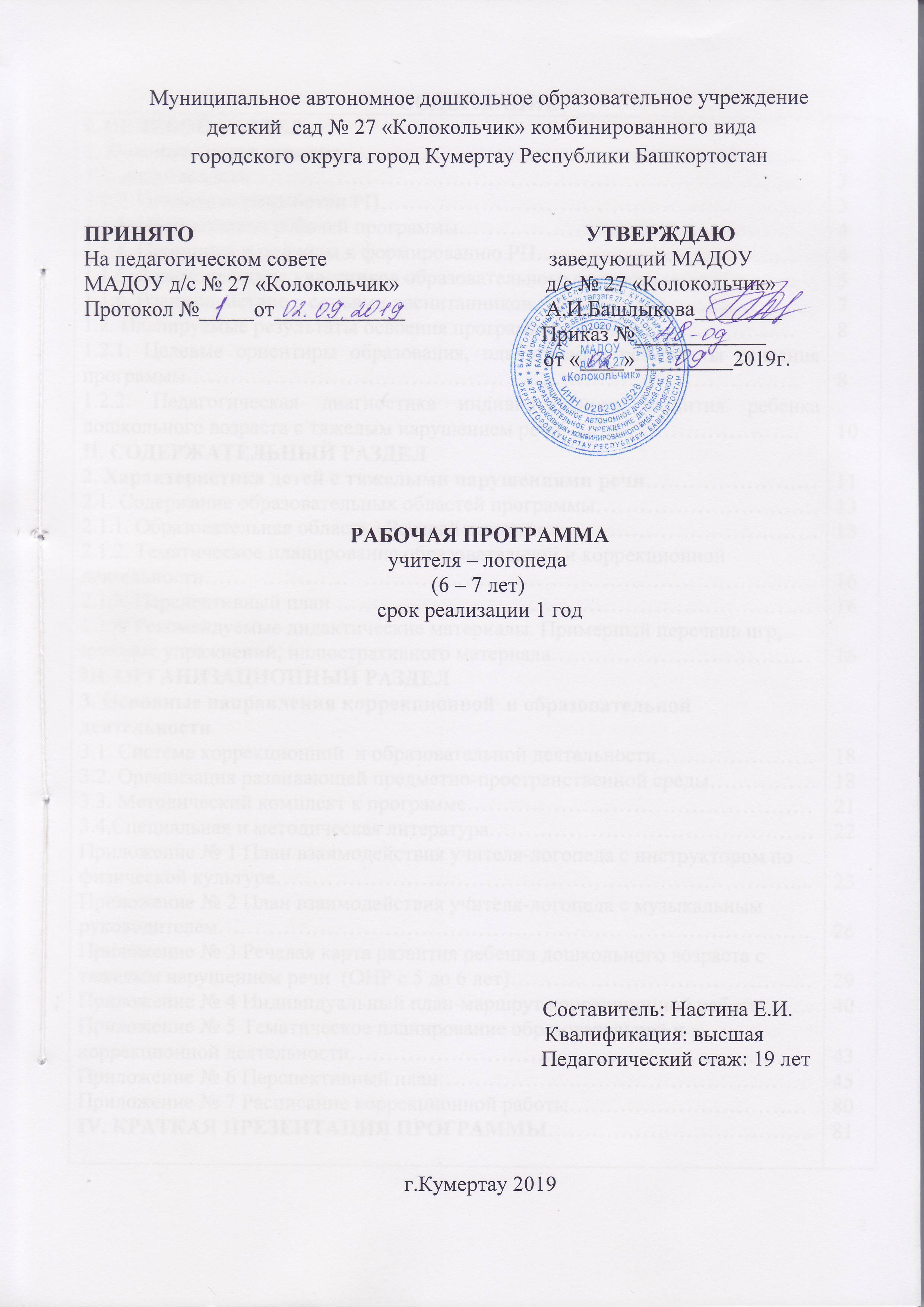 СОДЕРЖАНИЕI. ЦЕЛЕВОЙ РАЗДЕЛ1. Пояснительная запискаРабочая программа (далее РП) для детей речевой подготовительной к школе группы № 4 «Василек»  МАДОУ д/с № 27 «Колокольчик» является составным компонентом  Адаптированной основной образовательной программы  дошкольного образования на основе ФГОС для детей старшего дошкольного возраста с тяжелыми нарушениями речи МАДОУ д/с № 27 «Колокольчик», характеризует систему организации образовательной деятельности педагогов, определяет ценностно-целевые ориентиры, образовательную модель и содержание образования для  обеспечения равных стартовых возможностей при поступлении детей в школу.Данная  рабочая программа разработана в соответствии с Федеральным государственным образовательным стандартом дошкольного образования (далее ФГОС ДО), утвержденным приказом Министерства образования и науки Российской Федерации от 17.10.2013г. № 1155, на основе программы «Комплексная образовательная программа дошкольного образования для детей с тяжелыми нарушениями речи  (общим недоразвитием речи) с 3-7 лет автор Н.В. Нищева,2018г.1.1. Актуальность        Дети с проблемами речевого развития отстают в развитии словесно-логического мышления, без специального обучения с трудом овладевают анализом и синтезом, сравнением и обобщением. Связная речь недостаточно сформирована, имеются трудности в овладении основными её видами: пересказом, составлением рассказов с опорой на картинку, заданный план и т.д. Звукопроизношение детей не соответствует требованиям возрастной нормы, нередко наблюдается нарушение фонематического слуха. Названные затруднения во многом определяются недоразвитием познавательной функции речи и компенсируются по мере коррекции речевой недостаточности. Все это отражается на готовности детей к школьному обучению. Поэтому обучение в, подготовительной группе направлено на коррекцию речевых дефектов, развитие психических процессов, а также на выравнивание стартовых возможностей детей при поступлении в школу.1.1.2. Основания разработки РП.Нормативные правовые документы, на основе которых разработана программа:         -Федеральный закон от 29.12.2012 № 273-Ф3 «Об образовании в Российской Федерации»; - Конституция РФ, ст. 43, 72;- Конвенция о правах ребенка (1989 г.); -постановление Главного государственного санитарного врача РФ от 15.05.2013 № 26 «Об утверждении СанПиН 2.4.1.3049-13 "Санитарно - эпидемиологические требования к устройству, содержанию и организации режима работы дошкольных образовательных организаций";-приказ Минобрнауки России от 30.08.2013 № 1014 «Об утверждении Порядка организации и осуществления образовательной деятельности по основным общеобразовательным программам - образовательным программам дошкольного образования»;-приказ Минобрнауки России от 17.10.2013 № 1155 «Об утверждении Федерального государственного образовательного стандарта дошкольного образования»)-Устав МАДОУ;-Положение о рабочей программе.1.1.3. Цели и задачи РП Целью данной Программыявляется построение системы коррекционно-развивающей работы в логопедических группах для детей с тяжелыми нарушениями речи (общим недоразвитием речи) предусматривающей полную интеграцию действий всех специалистов дошкольного образовательного учреждения и родителей дошкольников. Планирование работы во всех пяти образовательных областях учитывает особенности речевого и общего развития детей с тяжелой речевой патологией. Комплексность педагогического воздействия направлена на выравнивание речевого и психофизического развития детей и обеспечение их всестороннего гармоничного развития.Задачами программы являются:овладение детьми самостоятельной, связной, грамматически правильной речью и коммуникативными навыками;овладение детьми фонетической системой русского языка, элементами грамоты, что формирует психологическую готовность к обучению в школе и обеспечивает преемственность со следующей ступенью системы общего образования;охрана и укрепление физического и психического здоровья детей, обеспечение эмоционального благополучия каждого ребенка;создание оптимальных условий для коррекционно-развивающей работы и всестороннего гармоничного развития детей с общим недоразвитием речи;осуществление индивидуально-ориентированной и психолого- педагогической, коррекционно-логопедической помощи детям с ограниченными возможностями здоровья с учётом особенностей индивидуальных особенностей детей (в соответствии с рекомендациями психолого-медико-педагогической комиссии);оказание консультативной и методической помощи родителям (законным представителям) детей с ограниченными возможностями здоровья по медицинским, социальным, правовым и другим вопросам. 1.1.4. Принципы и подходы к формированию РП Основные принципы дошкольного образования, определенные ФГОС дошкольного образования (п.1.4.ФГОС ДО): принцип природосообразности, привлечением синхронного выравнивания речевого и психического развития детей с ОНР;принцип индивидуализации, учета возможностей, особенностей развития и потребностей каждого ребенка; принцип признания каждого ребенка полноправным участником образовательного процесса; принцип поддержки детской инициативы и формирования познавательных интересов каждого ребенка;принципы интеграции усилий специалистов;принцип конкретности и доступности учебного материала, соответствия требований, методов, приемов и условия образования индивидуальным и возрастным особенностям детей; принцип систематичности и взаимосвязи учебного материала; принцип постепенности подачи учебного материала; принцип концентрического наращивания информации. Учет обозначенных принципов обеспечивает целостность, последовательность и преемственность задач и содержания коррекционно-развивающей работы, позволяет использовать комплексно-тематический подход к устранению у детей общего недоразвития речи. 1.1.5. Взаимодействие учителя-логопеда с участниками коррекционно-педагогического процесса.Основными задачами коррекционно-развивающей деятельности являются:-  создание единого коррекционно-образовательного пространства;- оборудование предметно-развивающей среды, стимулирующей речевое и личностное развитие ребёнка;- пропаганда логопедических знаний среди родителей и педагогов;- расширение интегративных связей, объединение усилий педагогов, медицинских работников, детей и родителей в целях коррекции речевых нарушений.Успех совместной коррекционно-педагогической работы с детьми, имеющими тяжелые нарушения речи, во многом зависит от правильно организованного взаимодействия логопеда, воспитателей, психолога, музыкального руководителя, инструктора по физической культуре,  медицинских работников и  родителей. Поэтому каждый из специалистов ДОУ, решая свои задачи, определенные образовательными программами и положениями о ДОУ, должен принять участие в формировании и закреплении правильных речевых навыков у детей, развитии сенсомоторной сферы, высших психических процессов и укреплении здоровья.Логопед организует взаимодействие специалистов в коррекционно-педагогическом процессе ДОУ. Он планирует и координирует психолого-педагогическое сопровождение детей с тяжелыми нарушениями речи.Приложение № 1, 2.Взаимодействие с воспитателями логопед осуществляет в разных формах. Это совместное составление перспективного планирования работы на текущий период во всех образовательных областях; обсуждение и выбор форм, методов и приемов коррекционно-развивающей работы; оснащение развивающего предметного пространства в групповом помещении; взаимопосещение и участие в интегрированной образовательной деятельности; совместное осуществление образовательной деятельности в ходе режимных моментов.  В календарных планах воспитателей в начале каждого месяца логопед указывает лексические темы на месяц, основные цели и задачи коррекционной работы.          Еженедельные задания логопеда воспитателю включают в себя следующие разделы: • логопедические пятиминутки; • подвижные игры и пальчиковая гимнастика; • индивидуальная работа; • рекомендации по подбору художественной литературы и иллюстративного материала.Логопедические пятиминутки служат для логопедизации совместной деятельности воспитателя с детьми и содержат материалы по развитию лексики, грамматики, фонетики, связной речи, упражнения по закреплению или дифференциации поставленных звуков, по развитию навыков звукового и слогового анализа и синтеза, развитию фонематических представлений и неречевых психических функций, связной речи и коммуникативных навыков, то есть для повторения и закрепления материала, отработанного с детьми логопедом. Обычно планируется 2—3 пятиминутки на неделю, и они обязательно должны быть выдержаны в рамках изучаемой лексической темы. Логопед не только дает рекомендации по проведению пятиминуток, но в некоторых случаях и предоставляет материалы и пособия для их проведения.         Подвижные игры, упражнения, пальчиковая гимнастика служат для развития общей и тонкой моторики, координации движений, координации речи с движением, развития подражательности и творческих способностей. Они могут быть использованы воспитателями в качестве физкультминуток в организованной образовательной деятельности, подвижных игр на прогулке или в свободное время во второй половине дня. Они тоже обязательно выдерживаются в рамках изучаемой лексической темы. Именно в играх и игровых заданиях наиболее успешно раскрывается эмоциональное отношение ребенка к значению слова.         Планируя индивидуальную работу воспитателей с детьми, логопед рекомендует им занятия с двумя-тремя детьми в день по тем разделам программы, при усвоении которых эти дети испытывают наибольшие затруднения. Важно, чтобы в течение недели каждый ребенок хотя бы по одному разу позанимался с воспитателями индивидуально. Прежде всего, логопед рекомендует индивидуальную работу по автоматизации и дифференциации звуков.        Зная, какие трудности испытывают воспитатели при подборе наглядно- дидактических и литературных материалов, как сложно им учесть особенности общего и речевого развития детей с речевой патологией, логопед как правило, составляет примерный перечень художественной литературы и иллюстративного материала, рекомендуемых для каждой недели работы.        Интегрированные коррекционно-развивающие занятия обеспечивают взаимодействие специалистов и родителей дошкольников в коррекционном процессе. В интегрированном коррекционно- развивающем занятии могут участвовать от 2 специалистов и родители дошкольников. Интеграция образовательных областей на таких занятиях оказывается очень эффективной. На интегрированных занятиях дети учатся общаться друг с другом и со взрослыми, что способствует совершенствованию разговорной речи, обогащению словарного запаса и в конечном итоге, формированию коммуникативной функции речи и успешной социализации детей. Интегрированные занятия оказывают специфическое воздействие на развитие детей в целом. Проведения таких занятий решается всеми специалистами, участвующими в них: учителем-логопедом, воспитателями, музыкальным руководителем, инструктором по физическому воспитанию.         Родители дошкольников могут стать полноправными участниками интегрированных занятий, участвуя в их подготовке и художественном оформлении, подключаясь к работе на разных этапах занятия.1.1.6.Взаимодействие с семьями воспитанниковВопросам взаимосвязи детского сада с семьей в последнее время уделяется все большее внимание, так как личность ребенка формируется прежде всего в семье и семейных отношениях. Для родителей проводятся тематические родительские собрания и круглые столы, консультации, мастер-классы.      Учитель-логопед я привлекает родителей к коррекционно-развивающей работе через систему методических рекомендаций. Эти рекомендации родители получают в устной форме на вечерних приемах и еженедельно по пятницам в письменной форме на карточках или в специальных тетрадях. Рекомендации родителям по организации домашней работы с детьми необходимы для того, чтобы как можно скорее ликвидировать отставание детей как в речевом, так и в общем развитии.       Методические рекомендации, данные в тетрадях, подскажут родителям, в какое время лучше организовать совместную игровую деятельность с ребенком, во что и как следует играть с ребенком дома. Они предоставят ребенку возможность занять активную позицию, вступить в диалог с окружающим миром, найти ответы на многие вопросы с помощью взрослого. Так, родители смогут предложить ребенку поиграть в различные подвижные игры, проведут пальчиковую гимнастику, прочитают и стихи, помогут научиться лепить и рисовать, составлять рассказы и отгадывать загадки. Выполняя с ребенком предложенные задания, наблюдая, рассматривая, играя, взрослые разовьют его речь, зрительное и слуховое внимание, память и мышление, что станет залогом успешного обучения ребенка в школе.Работа с детьми седьмого года жизни строится на систематизации полученных ранее знаний, что создаст предпосылки для успешной подготовки детей к обучению в школе.          На эти особенности организации домашних занятий с детьми родителей должны нацеливать логопед и воспитатели на своих консультативных приемах, в материалах на стендах и в папках «Специалисты советуют». Материалы родительских уголков помогают родителям организовать развивающее общение с ребенком и дома, и на прогулке, содержат описание опытов, подвижных игр, художественные произведения для чтения и заучивания. 1.2. Планируемые результаты освоения программы.1.2.1. Целевые ориентиры образования, планируемые результаты освоения программыК целевым ориентирам дошкольного образования (на этапе завершения дошкольного образования) в соответствии с данной Программой относятся следующие социально - нормативные характеристики возможных достижений ребенка:Понимать обращенную речь в соответствии с параметрами возрастной нормы.Фонетически правильно оформлять звуковую сторону речи.Правильно передавать слоговую структуру слов, используемых в самостоятельной речи.Пользоваться в самостоятельной речи простыми  распространенными  и сложными предложениями, владеть навыками объединения их в рассказ.Владеть элементарными навыками пересказа.Владеть навыками диалогической и монологической  речи.Владеть навыками словообразования: продуцировать названия существительных от глаголов, прилагательных от существительных и глаголов; уменьшительно-ласкательных и увеличительных форм существительных и прочее.Грамматически правильно оформлять самостоятельную речь в соответствии с нормами языка. Падежные, родовые окончания слов должны проговариваться четко; простые и почти все сложные предлоги – употребляться адекватно.Использовать в спонтанном общении слова различных лексико-грамматических категорий (существительных, глаголов, наречий, прилагательных, местоимений и т.д.).Владеть элементами грамоты: навыками чтения и печатания некоторых букв, слогов, слов и коротких предложений в пределах программы.Развиты крупная и мелкая моторика, ребенок подвижен и вынослив, владеет основными движениями, может контролировать свои движения, умеет управлять ими. Целевые ориентиры Программы выступают основаниями преемственности дошкольного и начального общего образования.    Планируемые результаты.                 Подготовительная к школе группа  (с 6 до 7 лет) Речевое развитиеРебенок контактен, часто становится инициатором общения со сверстниками и взрослыми; эмоциональные реакции адекватны и устойчивы, ребенок эмоционально стабилен; пассивный словарь ребенка соответствует возрастной норме; ребенок может показать по просьбе взрослого несколько предметов или объектов, относящихся к одному понятию; показать на предложенных картинках названные взрослым действия; показать по картинкам предметы определенной геометрической формы, обладающие определенными свойствами;понимает различные формы словоизменения; понимает предложно-падежные конструкции с простыми предлогами, уменьшительно-ласкательные суффиксы существительных, дифференцирует формы единственного и множественного числа глаголов, глаголы с приставками; понимает смысл отельных предложений, хорошо понимает связную речь; без ошибок дифференцирует как оппозиционные звуки, не смешиваемые в произношении, так и смешиваемые в произношении; уровень развития экспрессивного словаря соответствует возрасту; ребенок безошибочно называет по картинкам предложенные предметы, части тела и предметов; обобщает предметы и объекты, изображенные на картинке; не допускает ошибок при назывании действий, изображенных на картинках; называет основные и оттеночные цвета, называет форму указанных предметов; уровень развития грамматического строя речи практически соответствует возрастной норме; ребенок правильно употребляет имена существительные в именительном падеже единственного и множественного числа, имена существительные в косвенных падежах; имена существительные множественного числа в родительном падеже; согласовывает прилагательные с существительными единственного числа; без ошибок употребляет предложно-падежные конструкции; согласовывает числительные 2 и 5 с существительными; образовывает существительные с уменьшительно-ласкательными суффиксами и названия детенышей животных;уровень развития связной речи практически соответствует возрастной норме; без помощи взрослого пересказывает небольшой текст с опорой на картинки, по предложенному или коллективно составленному плану; составляет описательный рассказ по данному или коллективно составленному плану; составляет рассказ по картине по данному или коллективно составленному плану; знает и умеет выразительно рассказывать стихи; не нарушает звуконаполняемость и слоговую структуру слов; объем дыхания достаточный, продолжительность выдоха нормальная, сила голоса и модуляция в норме. Темп и ритм речи, паузация нормальные. Ребенок употребляет основные виды интонации; ребенок без ошибок повторяет слоги с оппозиционными звуками, выделяет начальный ударный гласный из слов, у него сформированы навыки фонематического анализа и синтеза, слогового анализа слов, анализа простых предложений.Социально-коммуникативное развитие.           Ребенок принимает активное участие в коллективных играх, изменяет ролевое поведение в игре, проявляет инициативность в игровой деятельности, организует игры на бытовые и сказочные сюжеты; принимает участие в других видах совместной деятельности; умеет регулировать свое поведение на основе усвоенных норм и правил; положительно оценивает себя и свои возможности; владеет коммуникативными навыками, умеет здороваться, прощаться, благодарить, спрашивать разрешения, поздравлять с праздником, умет выразить свои чувства словами; знает свои имя и фамилию, имена и отчества родителей и других членов семьи, имена и отчества педагогов; знает, в какой стране и в каком населенном пункте он живет; с охотой выполняет поручения взрослых, помогает готовить материалы и оборудование для совместной деятельности, а потом помогает убирать их; убирает игровое оборудование, закончив игры; с удовольствием принимает участие в продуктивной трудовой деятельности; имеет представления о труде взрослых, названиях профессий, трудовых действиях представителей этих профессий, понимает значимость труда взрослых.1.2.2.Педагогическая диагностика индивидуального развития ребенка дошкольного возраста с тяжелым нарушением речи (ОНР)     Углубленное логопедическое обследование проводится в течение сентября.     Задачами углубленного логопедического обследования являются выявление особенностей общего и речевого развития детей: состояния компонентов речевой системы, соотношения развития различных компонентов речи, сопоставление уровня развития языковых средств с их активизацией (использованием в речевой деятельности).       Диагностика позволяет решать задачи развивающего обучения и адаптироватьпрограмму в соответствии с возможностями и способностями каждого ребенка. Результаты  мониторинга заносятся в  речевую карту.Для проведения индивидуальной педагогической диагностики учителем- логопедом разработана « Речевая карта развития ребенка дошкольного возраста с тяжелым нарушением речи с 6 до 7 лет»где отмечается динамика коррекции речевого развития каждого ребенка.   (Приложение № 3)Для проведения индивидуальной педагогической диагностики используется альбом, разработанныйО.Б.Иншаковой.      Выявленные в ходе логопедического  обследования нарушения речевой деятельности и пробелы в знаниях, умениях, навыках ребёнка отражены в индивидуальном плане - маршруте коррекционной работы. (Приложение № 4).Индивидуальный  план составляется логопедом на основе анализа речевой карты ребёнка (сентябрь) и корректируется после промежуточного обследования (январь).II. СОДЕРЖАТЕЛЬНЫЙ  РАЗДЕЛ2. Характеристика детей с тяжелыми нарушениями речи  (Общее недоразвитие  речи)Третий уровень речевого развития характеризуется наличием развернутой фразовой речи с элементами лексико-грамматического и фонетико-фонематического недоразвития. Отмечаются попытки употребления даже предложений сложных конструкций. Лексика ребенка включает все части речи. При этом может наблюдаться неточное употребление лексических значений слов. Появляются первые навыки словообразования. Ребенок образует существительные и прилагательные с уменьшительными суффиксами, глаголы движения с приставками. Отмечаются трудности при образовании прилагательных от существительных. По-прежнему отмечаются множественные аграмматизмы. Ребенок может неправильно употреблять предлоги, допускает ошибки в согласовании прилагательных и числительных с существительными. Характерно недифференцированное произношение звуков, причем замены могут быть нестойкими. Недостатки произношения могут выражаться в искажении, замене или смешении звуков. Более устойчивым становится произношение слов сложной слоговой структуры. Ребенок может повторять трех- и четырехсложные слова вслед за взрослым, но искажает их в речевом потоке. Понимание речи приближается к норме, хотя отмечается недостаточное понимание значений слов, выраженных приставками и суффиксами.Четвертый уровень речевого развития (Филичева Т. Б.) характеризуется незначительными нарушениями компонентов языковой системы ребенка. Отмечается недостаточная дифференциация звуков: [т-т'-с-с'-ц], [р-р'-л-л'-j] и др. Характерны своеобразные нарушения слоговой структуры слов, проявляющиеся в неспособности ребенка удерживать в памяти фонематический образ слова при понимании его значения. Следствием этого является искажение звуконаполняемости слов в различных вариантах. Недостаточная внятность речи и нечеткая дикция оставляют впечатление «смазанности». Все это показатели не закончившегося процесса фонемообразования. Остаются стойкими ошибки при употреблении суффиксов (единичности, эмоционально-оттеночных, уменьшительно- ласкательных, увеличительных). Отмечаются трудности в образовании сложных слов. Кроме того, ребенок испытывает затруднения при планировании высказывания и отборе соответствующих языковых средств, что обуславливает своеобразие его связной речи. Особую трудность для этой категории детей представляют сложные предложения с разными придаточными. Фонетико-фонематическое недоразвитие  речи  (Т.Б.Филичева, Г.В.Чиркина)  – это нарушение процесса формирования произносительной системы родного языка у детей с различными речевыми расстройствами вследствие дефектов восприятия и произношения фонем. Определяющим признаком фонематического недоразвития является пониженная способность к анализу и синтезу речевых звуков, обеспечивающих восприятие фонемного состава языка. В речи ребёнка с фонетико-фонематическим недоразвитием отмечаются трудности процесса формирования звуков, отличающихся тонкими артикуляционными или акустическими признаками. Несформированность произношения звуков крайне вариативна и может быть выражена в речи ребёнка различным образом: заменой звуков более простыми по артикуляции; трудностями различения звуков; особенностями употребления правильно произносимых звуков в речевом контексте. Ведущим дефектом при ФФНР является несформированность процессов восприятия звуков речи, что влечёт за собой затруднения детей при практическом осознании основных элементов языка и речи. Кроме всех перечисленных особенностей произношения и различения звуков, при фонематическом недоразвитии у детей нередко нарушаются просодические компоненты речи: темп, тембр, мелодика. Проявления речевого недоразвития у данной категории детей выражены в большинстве случаев не резко. Отмечается бедность словаря и незначительная задержка в формировании грамматического строя речи. При углубленном обследовании речи детей могут быть отмечены отдельные ошибки в падежных окончаниях, в употреблении сложных предлогов, в согласовании прилагательных и порядковых числительных с существительными и т. п.Задержка психического развития (ЗПР ) - одна из наиболее распространенных форм психических нарушений. Это нарушение нормального темпа психического развития. Термин «задержка» подчеркивает временной характер нарушения, то есть уровень психофизического развития в целом может не соответствовать паспортному возрасту ребенка. У детей данной категории все основные психические новообразования возраста формируются с запаздыванием и имеют качественное своеобразие. Для них характерна значительная неоднородность нарушенных и сохранных звеньев психической деятельности, а так же ярко выраженная неравномерность формирования разных сторон психической деятельности. Такие дети не имеют  нарушений отдельных анализаторов и крупных поражений мозговых структур, но отличаются незрелостью  сложных форм поведения, целенаправленной деятельности на фоне быстрой истощаемости, утомляемости, нарушенной работоспособности, в основе ЗПР – органическое заболевание ЦНС. Возрастные психологические особенности дошкольников 5 - 6 лет с задержкой психического развития:низкий уровень развития восприятия (по сравнению с нормально развивающимися сверстниками);отклонения в развитии внимания: неустойчивость, рассеянность, низкая концентрация, трудности переключения;неравномерная работоспособность;отклонения в развитии памяти: заметное преобладание наглядной памяти над словесной, большая сохранность непроизвольной памяти по сравнению с произвольной, недостаточный объём и точность запоминания;выраженное отставание и своеобразие обнаруживается и в развитии познавательной деятельности: дети не владеют представлениями об основных цветах, геометрических формах, времени и пространстве.нарушен поэтапный контроль над выполняемой деятельностью: они часто не замечают несоответствия своей работы предложенному образцу, не всегда находят допущенные ошибки, даже после просьбы взрослого проверить выполненную работу.снижена потребность в общении как со сверстниками, так и со взрослыми.нарушения речи: одни используют довербальные средства общения, другие пользуются простой фразой, аграмматичной, структурно нарушенной; При описании характерных черт каждого из выделенных уровней учитывались следующие положения: • степени (уровни) речевого недоразвития не представляют собой застывших образований; • в каждом уровне можно найти элементы предыдущего и последующего уровней; • в реальной практике редко встречаются четко выраженные уровни, так как новые элементы постепенно вытесняют предшествующие формы; • у детей чаще встречаются переходные состояния, в которых сочетаются проявления продвинутого уровня и еще не изжитые нарушения.Предложенная комплексность педагогического воздействия направлена на выравнивание речевого и психофизического развития детей с фонетико - фонематическим недоразвитием речи (ФФНР) , общим недоразвитием речи третьего и четвертого  уровней (ОНР) и ЗПР2.1. Содержание образовательных областей программы. 2.1.1. Образовательная область «Речевое развитие»	                                              РАЗВИТИЕ СЛОВАРЯ          Расширять, уточнять и активизировать словарь на основе систематизации и обобщения знаний об окружающем.         Учить практическому овладению существительными с уменьшительными и увеличительными суффиксами, существительными суффиксами единичности; существительными, образованными от глаголов.           Обогащать экспрессивную речь сложными словами, неизменяемыми словами, словами-антонимами и словами-синонимами.          Расширять представления о переносном значении и многозначности слов. Учить использовать слова в переносном значении, многозначные слова.          Обогащать экспрессивную речь прилагательными с уменьшительными суффиксами, относительными и притяжательными прилагательными; прилагательными, обозначающими моральные качества людей.            Способствовать дальнейшему овладению приставочными глаголами, глаголами с оттенками значений.             Способствовать практическому овладению всеми простыми и основными сложными предлогами.             Обогащать экспрессивную речь за счет имен числительных, местоименных форм, наречий, причастий.            Закрепить понятие слово и умение оперировать им.СОВЕРШЕНСТВОВАНИЕ ГРАММАТИЧЕСКОГО СТРОЯ РЕЧИСовершенствовать умение употреблять имена существительные единственного и множественного числа в именительном падеже и в косвенных падежах как в беспредложных конструкциях, так и в конструкциях с предлогами.          Совершенствовать умение образовывать и использовать имена существительные и имена прилагательные с уменьшительными суффиксами.          Формировать умение образовывать и использовать имена существительные с увеличительными суффиксами и суффиксами единичности.          Закрепить умение согласовывать прилагательные и числительные с существительными в роде, числе и падеже; подбирать однородные определения к существительным.        Сформировать умение образовывать и использовать в активной речи сравнительную степень имен прилагательных.           Закрепить умение образовывать и использовать возвратные глаголы, глаголы в разных временных формах, в том числе в форме будущего простого и будущего сложного времени. Совершенствовать навыки составления простых предложений по вопросам, по демонстрации действия, по картине; распространения простых предложений однородными членами.           Совершенствовать навыки составления и использования сложносочиненных предложений с противопоставлением и сложноподчиненных предложений с придаточными времени, следствия, причины.             Закрепить навыки анализа простых двусоставных распространенных предложений без предлогов. Сформировать навыки анализа предложений с простыми предлогами и навыки составления графических схем таких предложений.           Закрепить знание некоторых правил правописания, с которыми дети были ознакомлены в предыдущей группе.РАЗВИТИЕ ФОНЕТИКО-ФОНЕМАТИЧЕСКОЙ СИСТЕМЫ ЯЗЫКА И НАВЫКОВ ЯЗЫКОВОГО АНАЛИЗА И СИНТЕЗАРазвитие просодической стороны речи.Продолжить работу по развитию речевого дыхания, формированию правильного произношения и плавности речи. Учить соблюдать голосовой режим, не допускать форсирования голоса, крика. Учить детей произвольно изменять силу голоса: говорить тише, громче, умеренно громко, тихо, шепотом. Развивать тембровую окраску голоса, совершенствовать умение изменять высоту тона в играх. Учить говорить в спокойном темпе. Продолжать работу над четкостью дикции, интонационной выразительностью речи.Коррекция произносительной стороны речи                 Активизировать и совершенствовать движения речевого аппарата.                Уточнить произношение звуков [j], [ц], [ч], [щ] в слогах, словах, предложениях, небольших текстах, в игровой и свободной речевой деятельности.               Завершить автоматизацию правильного произношения звуков всех групп в свободной речевой деятельности.Работа над слоговой структурой слова, формирование навыков слогового анализа и синтеза         Продолжить работу над трехсложными словами со стечением согласных и закрытыми слогами (абрикос, апельсин) и введением их в предложения.         Работать над односложными словами со стечением согласных в начале и конце слов (слон, мост) и над двусложными словами с двумя стечениями согласных (планка) и введением их в предложения.         Работать над трех-, четырех-, и пятисложными словами со сложной звукослоговой структурой (динозавр, градусник, перекресток, температура) и введением их в предложения.         Закрепить навыки слогового анализа и синтеза слов, состоящих из одного, двух, трех слогов.          Закрепить представления о гласных и согласных звуках, их отличительных признаках. Упражнять в различении гласных и согласных звуков, в подборе слов на заданные гласные и согласные звуки.         Закрепить представления о твердости-мягкости, глухости-звонкости согласных звуков. Упражнять в дифференциации согласных звуков по акустическим признакам и по месту образования.          Познакомить с новыми звуками [j], [ц], [ч], [щ], [л], [л’], [р], [р’]. Сформировать умение выделять эти звуки на фоне слова, подбирать слова с этими звуками.        Совершенствовать навыки звукового анализа и синтеза слов из трех-пяти звуков.ОБУЧЕНИЕ ГРАМОТЕ               Познакомить с буквами Й, Е, Ё, Ю, Я, Ц, Ч, Щ, Л, Р, Ь, Ъ. Сформировать умение правильно называть буквы русского алфавита.Развивать навыки выкладывания букв из палочек, кубиков, мозаики; «печатания»; лепки их из пластилина. Закрепить умение трансформировать буквы, различать правильно и неправильно напечатанные буквы, «допечатывать» незаконченные буквы.            Совершенствовать навык осознанного чтения слов, предложений, небольших текстов. Закрепить знание уже известных детям правил правописания. Познакомить детей с некоторыми правилами правописания (написание ча-ща с буквой А, чу-щу с буквой У). Научить разгадывать ребусы, решать кроссворды, читать изографы.РАЗВИТИЕ СВЯЗНОЙ РЕЧИ И РЕЧЕВОГО ОБЩЕНИЯ             Развивать стремление обсуждать увиденное, рассказывать о переживаниях, впечатлениях.                Стимулировать развитие и формирование не только познавательного интереса, но и познавательного общения.            Совершенствовать навыки ведения диалога, умение задавать вопросы, отвечать на них полно или кратко. Закреплять умение составлять описательные рассказы и загадки-описания о предметах и объектах по заданному плану и самостоятельно составленному плану. Совершенствовать навыки пересказа знакомых сказок и небольших рассказов. Сформировать навык пересказа небольших рассказов с изменением времени действия или лица рассказчика. Совершенствовать навык составления рассказов по серии картин и по картине, в том числе с описанием событий, предшествующих изображенному или последующих за изображенным событием.2.1.2. Тематическое планирование образовательной и коррекционной деятельностиПриложение №52.1.3.Перспективный планПриложение №62.1.4. Рекомендуемые дидактические материалы. Примерный перечень игр, игровых упражнений, иллюстративного материала.Образовательная область «Речевое развитие» Игры и игровые упражнения: «Поймай и раздели», «Подскажи словечко», «Помоги Незнайке», «Веселый повар», «У кормушки», «Кто спрятался в джунглях?», «Подбери слова», «Повтори за мной», «Что лишнее?»Предметные и сюжетные картинкипо изучаемым лексическим темам: картины  «На заводе», «На ткацкой фабрике», «На границе», «Летчики», «Птицеферма», «В ателье ремонта обуви», «Машинист», «Зима в городе»,  «Мы рисуем», «Играем в театр», «В парикмахерской», «На приеме у стоматолога», «На уроке» . «На рыбалке», «Гроза», «На дачу».Образовательная область «Познавательное развитие»Игры и упражнения для развития психических функций: «Где постучали?», «Угадай, чей голосок»,  «Улавливай шепот» , «Где поет птичка?», «Жмурки с колокольчиком», «Найди бубенчик», «Поймай барабанщика», «Сложи радугу», «Теплые и холодные цвета», «Цветные колпачки», «Чудесный мешочек», «Что в мешочке» и т. п.Образовательная область «Социально-коммуникативное развитие» Подвижные игры:«Детский сад», «Кто живёт у нас в квартире? », «Яблоко»,«В огород пойдем», «Утром дети в лес пошли»,  «За грибами», «Деревья»,  «Прыжки», «Как мячики», «Замри»,  «Деревцо»,«Старый клен», «К нам пришла Федора», «Одежда. Головные уборы», «Сапожки» «Дождик», «Капуста», «Садовник», «Журавли учатся летать», «Игра в стадо», «Медведь», «Зимние забавы»,  С Новым годом», «Воробушки»,«Летучая рыба», «Солнышко», «Самолеты», «Стойкий оловянный солдатик», Петух», «Медведь весной проснулся», «Аист», «Пингвины», «Мартышки», «Ракета»,«Я – шофёр», «Кузнечики», «Я шагаю в первый класс»,Настольно-печатные игры: лото «Два и пять», лото «Кто где живет?», Лото «Скоро в школу», лото «Мы любим спорт», домино «Садовые ягоды», домино «Птицы», домино «Полевые цветы», «Любимые сказки», «Путешествие Колобка» и другие.Сюжетно-ролевые игры: «Дочки-матери», «Хозяюшки», «В кафе», «В прививочном кабинете», «На приеме у врача», «Айболит», «Пограничники», «Перекресток», «На стройке», «Моряки» и другие. Игры и упражнений по театрализованной деятельности: игра-пантомима, театрализованная игра, инсценировка, драматизация.Образовательная область «Художественно-эстетическое развитие»Примерный перечень литературных произведений: русские народные потешки, песенки, прибаутки, пословицы, поговорки, загадки; русские народные сказки «Теремок», «Царевна-лягушка», «Кот, петух и лиса», «Василиса Прекрасная»; белорусская сказка «Легкий хлеб»; А. Пушкин «Сказки»; Л. Толстой «Старик сажал яблони», «Слон»; К, Ушинский «Спор деревьев», «История одной яблоньки»; С. Одоевский «Мороз Иванович»; И. Соколов-Микитов «Листопадничек»;В Гаршин «Лягушка-путешественница»; И. Гурвич «Малька и Милька»; В Осеева «На катке»; С Маршак «Кошкин дом», «Как рубанок сделал рубанок»; В. Бианки «Птичий год — осень»; К. Паустовский «Кот-ворюга»; К. Чуковский «Сказки»; С. Михалков «От трех до десяти»; А. Барто «За цветами в зимний лес»; Л. Пантелеев «Буква ТЫ»; Е. Чарушин «Кабан-секач», «Рысь», «Носорог», «Бегемот», «Лев»; Б, Житков «Про слона», «Мангуста», «Как слон спас хозяина»; С. Воронин «Моя береза. Осенью», «Моя береза. Зимой», «Моя береза. Весной», «Однажды весной», «Дети старой кряквы», «Добрая раковина», «Девять белых лебедей»; А Гайдар «Чук и Гек»; В Драгунский «Денискины рассказы»; В. Зотов «Дровосек», «Жужелица», «Муравей», Черника», «Голубика», «Ежевика», «Клюква», «Белый гриб», «Волнушка», «Опенок осенний»; В. Сутеев «Под грибом», «Капризная кошка», «Палочка-выручалочка», «Елка»; С. Сахарнов «Морские сказки»; В. Сухомлинский «Весенний ветер»; Дж. Родари «Чиполлино»; Бр. Гримм «Храбрый портной», «Госпожа Метелица»; Ш. Перро «Спящая красавица»; стихи А. Пушкина, А. Плещеева, Н. Рубцова, А. Блока, Ф. Тютчева, Е. Благининой, А. Барто, Р. Сефа и др.III. Организационный раздел3.1. Система коррекционной и образовательной деятельности          Учебный год в группе компенсирующей направленности для детей с тяжелыми нарушениями речи начинается первого сентября, длится десять месяцев (до первого июля) и условно делится на три периода: I период — сентябрь, октябрь, ноябрь; II период — декабрь, январь, февраль; III период — март, апрель, май, июнь.         Сентябрь отводится для углубленной педагогической диагностики индивидуального развития.С первого октября начинается организованная образовательная деятельность с детьми.Логопедические занятия являются основной формой коррекционного обучения.  Подгрупповые  и индивидуальные занятия.* 2 занятия по развитию лексико-грамматических категорий; * 2 занятия по звукопроизношению; * 1 занятие  по развитию связной речи;  (до декабря) * 1 занятие по обучению грамоте ;   (с декабря) * индивидуальные  занятия (ежедневные).           При планировании фронтальных и индивидуальных логопедических занятий учитываются  индивидуальные, возрастные, психофизиологические особенности детей, а также результаты обследования. По каждой теме составляется  конспект и подбирается разнообразный дидактический материал. Занятия проводятсяпо расписанию коррекционной работы  в игровой форме с использованием наглядного материала и дидактических игр, ИКТ.Приложение № 73.2. Организация развивающей предметно-пространственной среды.Игровое оборудованиеПоследний год пребывания дошкольника в детском саду — очень важный период в его развитии. Именно в этом возрасте формируется мотивация готовности к школьному обучению, появляется потребность в знаниях и стремление к их совершенствованию, развиваются познавательные интересы. В групповой библиотеке имеется достаточное количество доступной для детей справочной литературы по разным отраслям знаний, детские энциклопедии и атласы, папки с разнообразным иллюстративным материалом. В группе имеются географические карты и атласы, глобус; дидактические игры, развивающие познавательные интересы детей.         6 лет — сензитивный период развития речи. Дошкольники этого возраста используют различные виды речи, у них появляется интерес к слову, они активно занимаются словотворчеством, самостоятельно придумывают сказки и рассказы. К моменту окончания подготовительной группы у дошкольников с общим недоразвитием речи должно быть преодолено отставание в речевом развитии.Развивающая предметно-пространственная среда в кабинете учителя-логопеда и групповом помещенииЦентр речевого и креативного развития в кабинете логопеда1. Зеркало с лампой дополнительного освещения. 2. Скамеечка или несколько стульчиков для занятий узеркала. 3. Комплект зондов для постановки звуков, комплект зондов для артикуляционного массажа. 4. Соски, шпатели, вата, ватные палочки, марлевые салфетки. 5. Спирт. 6. Дыхательные тренажеры, игрушки и пособия для развития дыхания (свистки, свистульки, дудочки, воздушные шары и другие надувные игрушки, «Мыльные пузыри», перышки, сухие листочки, лепестки цветов и т. д.). 7. Картотека материалов для автоматизации и дифференциации звуков всех групп (слоги, слова, словосочетания, предложения, потешки, чистоговорки, тексты, словесные игры). 8. Логопедический альбом для обследования звукопроизношения9. Логопедический альбом для обследования фонетико-фонематической системы речи.10. Предметные картинки по изучаемым лексическим темам, сюжетные картинки, серии сюжетных картинок. 11. Алгоритмы, схемы описания предметов и объектов, мнемотаблицы для заучивания стихотворений. 12. Лото, домино по изучаемым лексическим темам. 13. Небольшие игрушки и муляжи по изучаемым темам, разнообразный счетный материал. 14. Предметные и сюжетные картинки для автоматизации и дифференциации звуков всех групп . 15. Настольно-печатные дидактические игры для автоматизации и дифференциации звуков всех групп. 16. Настольно-печатные игры для совершенствования грамматического строя речи. 17. Раздаточный материал и материал для фронтальной работы по формированию навыков звукового и слогового анализа и синтеза, навыков анализа и синтеза предложений (семафоры, разноцветные флажки,  «карандаши» для определения места звука в слове, пластиковые кружки, квадраты, прямоугольники разных цветов и т. п.).18. Настольно-печатные дидактические игры для развития навыков звукового и слогового анализа и синтеза («Подбери схему», «Помоги Незнайке», «Волшебные дорожки», «Раздели и забери», «Собери букеты» и т. п.). 19. Разрезной алфавит, магнитная азбука и азбука для коврографа. 20. Слоговые таблицы. 21. Карточки со словами и знаками для составления и чтения предложений. 22. «Мой букварь» . 23. Магнитные геометрические фигуры, геометрическое лото, геометрическое домино (для формирования и активизации математического словаря). 24. Игры и пособия для обучения грамоте и формирования готовности к школе («Парашют», «Составь слова», «У кого больше слов», «Буква потерялась» и т. п.).25. Альбом «Все работы хороши» . 26. Альбом «Кем быть?» . 27. Альбом «Мамы всякие нужны» . 28. Альбом «Знакомим с пейзажной живописью». 29. Альбом «Четыре времени года» . 30. Тетради для подготовительной к школе логопедической группы. 31. Ребусы, кроссворды, изографы. Центр сенсорного развития в кабинете логопеда 1. Звучащие игрушки (металлофон, пианино, свистки, дудочки, колокольчики, бубен, маракасы). 2. Звучащие игрушки-заместители. 3.Ноутбук,  диски  с записью «голосов природы», бытовых шумов. 4. Карточки с наложенными и «зашумленными» изображениями предметов по всем лексическим темам, игры типа «Узнай по силуэту», «Что хотел нарисовать художник?», «Найди ошибку художника», «Распутай буквы». 5. Занимательные игрушки для развития тактильных ощущений. 6. «Волшебный мешочек» с мелкими предметами по всем лексическим темам.Центр моторного и конструктивного развития в кабинете логопеда1. Плоскостные изображения предметов и объектов для обводки по всем изучаемым лексическим темам, трафареты, клише, печатки. 2. Разрезные картинки и пазлы по всем изучаемым темам (8—12 частей). 3. Кубики с картинками по изучаемым темам (8—12 частей)4. Массажные мячики разных цветов и размеров. 5. Массажные коврики и дорожки. 6. Мяч среднего размера. 7. Пампоны (10 шт.). 8. Игрушки-шнуровки, игрушки-застежки. 9. Занимательные игрушки из разноцветных прищепок. 3.3. Методический комплект к программе1.Нищева Н. В. Современная система коррекционной работы в логопедической группе для детей с общим недоразвитием речи — СПб., ДЕТСТВО-ПРЕСС, 2015.2. Нищева Н. В. Занимаемся вместе. Подготовительная к школе группа. Домашняя тетрадь (часть I). — СПб., ДЕТСТВО-ПРЕСС, 2015.3. Нищева Н. В. Занимаемся вместе. Подготовительная к школе группа. Домашняя тетрадь (часть II). — СПб., ДЕТСТВО-ПРЕСС, 2015.4.Нищева Н. В. Тетрадь для подготовительной к школе логопедической группы детского сада — СПб., ДЕТСТВО-ПРЕСС, 2015.5.Нищева Н. В. Новые разноцветные сказки. — СПб., ДЕТСТВО-ПРЕСС, 2015.6.Нищева Н. В. Картинный материал к речевой карте ребенка с общим недоразвитием речи (с 4 до 7 лет) – СПб., ДЕТСТВО-ПРЕСС, 2016.7.Нищева Н.В. Конспекты подгрупповых логопедических занятий в подготовительной к школе логопедической группе для детей с ОНР (часть I) – СПб., ДЕТСТВО-ПРЕСС, 2016.8.Нищева Н.В. Конспекты подгрупповых логопедических занятий в подготовительной к школе логопедической группе для детей с ОНР (часть II) – СПб., ДЕТСТВО-ПРЕСС, 2016.9.Нищева Н. В. Картотеки подвижных игр, упражнений, пальчиковой гимнастики – СПб., ДЕТСТВО-ПРЕСС, 2016.10.Нищева Н. В. Картотека заданий для автоматизации правильного произношения и дифференциации звуков разных групп – СПб., ДЕТСТВО-ПРЕСС, 2012.11.Нищева Н. В. Все работы хороши. Детям о профессиях. Серия демонстрационных картин с методическими рекомендациями. – СПб., ДЕТСТВО-ПРЕСС, 2006.12.Нищева Н. В. Кем быть? Детям о профессиях. Серия демонстрационных картин с методическими рекомендациями. – СПб., ДЕТСТВО-ПРЕСС, 2015.13.Нищева Н. В. Круглый год. Серия демонстрационных картин с методическими рекомендациями. – СПб., ДЕТСТВО-ПРЕСС, 2015.14.Нищева Н. В. Развивающие сказки — СПб., ДЕТСТВО-ПРЕСС, 2015.15.О.С.Гомзяк «Говорим правильно в 6-7 лет» - М.: Издательство ГНОМ и Д.2009.16.В.В.Коноваленко, С.В.Коноваленко   Развитие связной речи. Фронтальные логопедические занятия по лексико-грамматической теме «Осень» в подготовительной к школе группе для детей с ОНР. – М.: «Издательство ГНОМ  и Д»,2001.17.В.В.Коноваленко, С.В.Коноваленко   Развитие связной речи. Фронтальные логопедические занятия по лексико-грамматической теме «Зима» в подготовительной к школе группе для детей с ОНР. – М.: «Издательство ГНОМ  и Д»,2001.18. В.В.Коноваленко, С.В.Коноваленко   Развитие связной речи. Фронтальные логопедические занятия по лексико-грамматической теме «Весна» в подготовительной к школе группе для детей с ОНР. – М.: «Издательство ГНОМ  и Д»,2001.19. В.В.Коноваленко, С.В.Коноваленко   Развитие связной речи. Фронтальные логопедические занятия по лексико-грамматической теме «Лето» в подготовительной к школе группе для детей с ОНР. – М.: «Издательство ГНОМ  и Д»,2001.20. В.В.Коноваленко, С.В.Коноваленко   Развитие связной речи. Фронтальные логопедические занятия по лексико-грамматической теме «Человек: я, мой дом, моя семья, моя страна» в подготовительной к школе группе для детей с ОНР. – М.: «Издательство ГНОМ  и Д»,2001.21.Т.А.Ткаченко Занятия по картинкам с проблемным сюжетом для развития связной речи у дошкольника 4-7 лет. Рабочая тетрадь. –М.: Издательство «Ювента», 2007. -32с.+32 цв. вкл.: ил.22.Т.А.Ткаченко Занятия по картинкам с проблемным сюжетом для развития связной речи у дошкольника 4-7 лет. Рабочая тетрадь. –М.: Издательство «Ювента», 2007. -24с.+32 цв. вкл.: ил.23.Т.А.Ткаченко Занятия по картинкам с проблемным сюжетом для развития связной речи у дошкольника 5-7 лет. Рабочая тетрадь. –М.: Издательство «Ювента», 2006. -24с.+32 цв. вкл.: ил.3.4. Специальная и методическая литература1.Нищева Н.В.Комплексная образовательная программа дошкольного образования для детей с тяжелыми нарушениями речи (общим недоразвитием речи) с 3-7 лет. Издание 3-е, перераб. И доп. В соответствии с ФГОС ДО. – СПб.: ООО «ИЗДАТЕЛЬСТВО «ДЕТСТВО- ПРЕСС», 2018.-240 с.1. Логопедия / под ред. Л. С. Волковой — М. 2005.2. Основы логопеда / под  ред. Т.Б.Филичевой, Н.А.Чнвелевой, Г.В.Чиркиной –  М.2004.2.Филичева Т. Б., Туманова Т. В., Чиркина Г. В. Воспитание и обучение детей дошкольного возраста с общим недоразвитием речи. Программно-методические рекомендации. — М., 2009. 3. ФиличеваТ. Б.,Чиркина Г. В. Устранение общего недоразвития речи у детей дошкольного возраста. — М., 2007. 4. Хватцев М. Е. Предупреждение и устранение недостатков речи. — СПб., 2004.5. Практическое пособие В.В.Коноваленко, С.В.Коноваленко«Индивидуально-подгрупповая работа с детьми по коррекции звукопроизношения». М.: 1998План взаимодействия                    (Приложение № 1)   учителя – логопеда с инструктором по физической культуре в  группе комбинированной направленности для детей с тяжелыми нарушениями речи (ОНР)Подготовительная речевая группа(Приложение № 2)   План взаимодействияучителя – логопеда с музыкальным руководителемв  группе комбинированной направленности для детей с тяжелыми нарушениями речи (ОНР)Подготовительная речевая группаПриложение №3Речевая карта развития ребенка дошкольного возраста с тяжелым нарушением речи (ОНР) с 5 до 6 летФамилия, имя ребенка _________________________________________________________________Дата рождения _______________________________________________________________________Домашний адрес, телефон ______________________________________________________________Откуда поступил _____________________________________________________________________Сведения о родителях (фамилия, имя, отчество, возраст на момент родов):• мать_______________________________________________________________________________• отец_______________________________________________________________________________Национальный язык _______________________ Двуязычие__________________________________Решением ПМПК   протокол   № _______________от _______________________________________Заключение ПМПК ___________________________________________________________________Ответственный за продление ___________________________________________________________Решением ПМПК  продлен срок пребывания в логопедической группе с диагнозом_____________________________________________________________________________________ Решением ПМПК  выпускается из логопедической группы с (состояние речи)_____________________________________________________________________________________Общий анамнез. Неблагоприятные факторы развития. Перенесенные заболевания:• до года _____________________________________________________________________________• после года __________________________________________________________________________Ушибы, травмы головы ________________________________________________________________Раннее развитие Голову держит с (в норме: с 1,5 мес.) ______________________________________Сидит с (в норме: с 6 мес.) _____________________________________________________________ Ползает с (в норме: с 6—7 мес.) ________________________________________________________Стоит с (в норме: с 10—11 мес.) _________________________________________________________ Ходит с (в норме: с 11—12 мес.) ________________________________________________________ Узнает близких с (в норме: с 2,5—3 мес.) ________________________________________________Первые зубы появились в (в норме: в 6—8 мес.) ___________________________________________ Данные о нервно-психическом и соматическом состоянии (на основании медицинской карты) Педиатр _____________________________________________________________________________Невролог ____________________________________________________________________________Психоневролог_______________________________________________________________________Оториноларинголог___________________________________________________________________Офтальмолог _________________________________________________________________________Хирург ______________________________________________________________________________Ортопед _____________________________________________________________________________Речевой анамнез.  Гуление в (в норме: с 2-х мес.) __________________________________________Лепет в (в норме: с 4—6 мес.) ___________________________________________________________Первые слова (в норме: около года) ______________________________________________________Первые фразы в (в норме: от 1,5 до 2-х лет) _______________________________________________Прерывалось ли речевое развитие и по какой причине ______________________________________Использование жестов (замена речи, дополнение речи) _____________________________________Отношение членов семьи к речевому дефекту _____________________________________________Занимались ли с логопедом ____________________________________________________________ Результаты занятий с логопедом ________________________________________________________Исследование поведения и эмоциональной сферы Особенности коммуникативной сферы (сразу вступает в контакт, избирательно, проявляет негативизм)__________________________________________________________________________Исследование неречевых психических функций 1. Исследование слухового восприятия: • дифференциация контрастного звучания нескольких игрушек (дудочки, колокольчика, пищалки, погремушки)_________________________________________________________________________• восприятие и воспроизведение ритма ___________________________________________________2. Исследование зрительного восприятия:• различение цвета, умение соотносить цвета: (показать предметы заданного цвета) 5 лет (красный, оранжевый, желтый, зеленый, голубой, синий, белый, розовый, черный) ____________________________________________________________________________________6 лет (красный, оранжевый, желтый, зеленый, голубой, синий, фиолетовый, розовый, коричневый, серый, белый, черный) ____________________________________________________________________________________________________________________________________________________• восприятие формы (показать заданные геометрические фигуры и формы) 5 лет (круг, квадрат, овал, треугольник, прямоугольник, шар, куб) _______________________________________________________________________________________________________________6 лет (круг, квадрат, овал, треугольник, прямоугольник, многоугольник, шар, куб, цилиндр) ____________________________________________________________________________________3. Исследование восприятия пространственных представлений, наглядно- действенного и наглядно-образного мышления: • ориентировка в пространстве :5 лет (показать предметы, которые находятся вверху, внизу, впереди, сзади, слева, справа) _____________________________________________________________________________________6 лет (показать предметы, которые находятся вверху, внизу, впереди, сзади, слева, справа, слева внизу, справа вверху, слева вверху, справа внизу) _____________________________________________________________________________________• ориентировка в схеме собственного тела:5 лет (показать правый глаз, левый глаз, правое ухо, левое ухо) _____________________________________________________________________________________6 лет (показать правой рукой левый глаз, левой рукой - правое ухо) _____________________________________________________________________________________• складывание картинок из частей :5 лет (4—6 частей, вертикальный, горизонтальный и диагональный разрезы) _____________________________________________________________________________________6 лет (6—8 частей, вертикальный, горизонтальный, диагональный и фигурный разрезы) _____________________________________________________________________________________4. Анатомическое строение артикуляционного аппарата :Губы (толстые, тонкие, расщелина, шрамы) _______________________________________________Зубы (редкие, кривые, мелкие, вне челюстной дуги, отсутствие зубов, двойной ряд зубов) _____________________________________________________________________________________Прикус (прогнатия, прогения, открытый боковой, открытый передний, перекрестный) _____________________________________________________________________________________Твердое небо (высокое узкое, готическое, плоское, расщелина, укороченное) _____________________________________________________________________________________Мягкое небо (отсутствие, укороченное, раздвоенное, отсутствие маленького язычка)_________________ ____________________________________________________________Язык (массивный, маленький, короткий, длинный, «географический», гипертрофия корня языка)_______________________________________________________________________________Подъязычная связка (короткая, укороченная, нормальная, наличие спайки с тканями подъязычной области) _____________________________________________________________________________5.Исследование состояния моторной сферы:  •состояние общей моторики .  Выполнение упражнений (попрыгать на двух ногах, на левой ноге, на правой ноге;  прыгнуть в длину с места;  потопать ногами и похлопать руками одновременно) 5 лет________________________________________________________________________________6лет_________________________________________________________________________________2. Состояние ручной моторики  (объем движений, темп, способность к переключению, наличие леворукости)_________________________________________________________________________• кинетическая основа движений: (упражнение «Игра на рояле», проба «кулак-ребро-ладонь» правой рукой, левой рукой) 5 лет________________________________________________________________________________6 лет________________________________________________________________________________• навыки работы с карандашом (умение рисовать прямые, ломаные, замкнутые, волнистые линии, человека) 5 лет________________________________________________________________________________6 лет________________________________________________________________________________• манипуляции с предметами: (умение застегивать и расстегивать пуговицы, завязывать и развязывать шнурки, выполнять ножницами прямой разрез, косой разрез, вырезать круг из квадрата)5 лет________________________________________________________________________________6 лет________________________________________________________________________________• выполнение упражнений  (закрыть правый глаз, левый глаз; прищурить глаза, нахмурить брови, поднять брови, надуть правую щеку, левую щеку, втянуть правую щеку, левую щеку) 5 лет________________________________________________________________________________6 лет________________________________________________________________________________6. Состояние артикуляционной моторики (наличие или отсутствие движений, тонус, объем, способность к переключению, замены, тремор, отклонение кончика языка)5 лет________________________________________________________________________________6 лет________________________________________________________________________________• движения нижней челюсти (открыть и закрыть рот; открыть и закрыть рот, подвигать нижней челюстью вправо-влево)5 лет________________________________________________________________________________6 лет________________________________________________________________________________• движения губ:  (растянуть губы в «улыбку», вытянуть губы вперед «трубочкой», чередовать выполнение указанных упражнений; поднять верхнюю губу, обнажив верхние зубы; опустить нижнюю губу, обнажив нижние зубы)5 лет________________________________________________________________________________6 лет________________________________________________________________________________• движения языка  (показать  - «лопату», показать— «жало», чередовать выполнение указанных упражнений,  «качели», «часики»; «вкусное варенье») 5 лет________________________________________________________________________________6 лет________________________________________________________________________________7. Состояние дыхательной и голосовой функций: • тип физиологического дыхания (верхнеключичное, диафрагмальное, брюшное, смешанное)__________________________________________________________________________8. Особенности динамической стороны речи. • темп (нормальный, ускоренный, замедленный) ___________________________________________• ритм (нормальный, дисритмия) ________________________________________________________ • паузация (правильность расстановки пауз в речевом потоке) _______________________________• употребление основных видов интонации _______________________________________________Исследование состояния импрессивной речи :9.Пассивный словарь:• понимание действий (показать по предложенным картинкам) (строитель строит, уборщица убирает, продавец продает, покупатель покупает) 5 лет________________________________________________________________________________6 лет________________________________________________________________________________• понимание признаков (показать по предложенным картинкам) (прямоугольная салфетка, многоугольная салфетка; молодой человек, старый человек; веселый мальчик, грустный мальчик; высокий дом, низкий дом) 5 лет________________________________________________________________________________6 лет________________________________________________________________________________Понимание различных форм словоизменения: •дифференциация единственного и множественного числа существительных  (рукав — рукава, пень — пни, гнездо — гнезда, перо — перья, ухо — уши) 5 лет________________________________________________________________________________6 лет________________________________________________________________________________•понимание предложно-падежных конструкций с предлогами  (в, на, у, под, над, за, по, с, из, из-за, из-под)5 лет________________________________________________________________________________6 лет________________________________________________________________________________ • понимание уменьшительно-ласкательных  суффиксов существительных  (нож-ножик, рукавица-рукавичка, одеяло-одеяльце)5 лет________________________________________________________________________________6 лет________________________________________________________________________________ • дифференциация форм единственного и множественного числа .Мальчик читает — мальчики читают,  девочка ест — девочки едят. 5 лет________________________________________________________________________________6 лет________________________________________________________________________________• дифференциация глаголов с различными приставками  (мальчик переходит дорогу, мальчик перебегает дорогу, мальчик подбегает к дому) 5 лет________________________________________________________________________________6 лет________________________________________________________________________________Исследование экспрессивной речи :10. Активный словарь. Имена существительные:• назвать по 4—5 имен существительных по предложенным темам: 5 лет Мебель: _____________________________________________________________________________Овощи: _____________________________________________________________________________Фрукты: _____________________________________________________________________________Птицы: ______________________________________________________________________________6 летЯгоды: ______________________________________________________________________________Насекомые: __________________________________________________________________________Животные: ___________________________________________________________________________Транспорт: __________________________________________________________________________• назвать части тела и части предметов (по картинкам) • назвать одним словом (обобщить) предметы и объекты, изображенные на картинке• подобрать антонимы (слова «наоборот») Друг __________ добро __________ Горе __________ горячий __________ Легкий __________ длинный __________ Давать __________ поднимать __________ Глаголы: 5 лет Как передвигаются птицы? (летают) _____________________________________________________Как передвигаются рыбы? (плавают) _____________________________________________________Как передвигается змея? (ползает) _______________________________________________________Как передвигается лягушка? (прыгает) ___________________________________________________Как передвигается человек? (ходит) _____________________________________________________Кошка мяукает. А собака что делает? (лает) _______________________________________________А как подает голос корова? (мычит) _____________________________________________________А как подает голос петух? (кукарекает) __________________________________________________6 летВорона каркает. А как подает голос кукушка? (кукует) _____________________________________А как подает голос волк? (воет) _________________________________________________________А как подает голос лошадь? (ржет) ______________________________________________________А как подает голос овца? (блеет) ________________________________________________________Врач лечит. А что делает учитель? (учит) _________________________________________________А что делает продавец? (продает) _______________________________________________________ А что делает маляр? (красит) ___________________________________________________________ А что делает швея? (шьет) _____________________________________________________________Имена прилагательные: • назвать предъявленные цвета • назвать форму (ответить на вопросы с опорой на картинки)5 лет Солнце какое? (круглое) _______________________________________________________________Печенье какое? (квадратное) ___________________________________________________________Косынка какая? (треугольная) __________________________________________________________Огурец какой? (овальный) _____________________________________________________________6 летРуль какой? (круглый) _________________________________________________________________Окно какое? (квадратное) ______________________________________________________________Флажок какой? (треугольный) __________________________________________________________Слива какая? (овальная) _______________________________________________________________Одеяло какое? (прямоугольное) _________________________________________________________11. Состояние грамматического строя речи. • употребление существительных в именительном падеже единственного и множественного числа (образовать по аналогии):• образование существительных множественного числа в родительном падеже ( «Много чего?» )• согласование прилагательных с существительными единственного числа (назвать по картинкам): 5 лет Оранжевый апельсин__________________________________________________________________Голубая бабочка ______________________________________________________________________Белое блюдце_________________________________________________________________________6 летФиолетовый  колокольчик______________________________________________________________Серая ворона _________________________________________________________________________Розовое платье _______________________________________________________________________• употребление предложно-падежных конструкций (ответить на вопросы по картинкам): 5 лет Где сидит снегирь? (на дереве) __________________________________________________________Где стоит машина? (в гараже) ___________________________________________________________У кого кукла? (у девочки) ______________________________________________________________Где стоит коза? (за забором) ____________________________________________________________Где едет машина? (по дороге) ___________________________________________________________6 летГде лежит мяч? (под столом) ___________________________________________________________Где летает бабочка? (над цветком) _______________________________________________________Откуда вылетает птичка? (из клетки) ____________________________________________________Откуда прыгает котенок? (с кресла) _____________________________________________________• употребление числительных 2 и 5 с существительными (назвать по картинкам): • образование существительных с уменьшительно-ласкательными суффиксами (по картинкам): • образование названий детенышей животных: • образование относительных прилагательных: 6 лет Стол из дерева (какой?) — Деревянный. __________________________________________________Аквариум из стекла (какой?) ___________________________________________________________Крыша из соломы (какая?) _____________________________________________________________Стена из кирпича (какая?)______________________________________________________________Шапка из меха (какая?)________________________________________________________________Носки из шерсти (какие?) ______________________________________________________________Сапоги из резины (какие?)______________________________________________________________ Крепость из снега (какая?) _____________________________________________________________Лопатка из металла (какая?) ____________________________________________________________Сок из яблок (какой?)__________________________________________________________________• образование притяжательных прилагательных: Очки бабушки (чьи?)- бабушкины;_______________________________________________________Туфли мамы (чьи? )___________________________________________________________________Усы кошки (чьи?) _____________________________________________________________________Хвост лисы (чей?) ____________________________________________________________________Берлога медведя (чья?)_________________________________________________________________Гребень петуха (чей?)__________________________________________________________________• образование приставочных глаголов (ответить на вопрос «Что делает мальчик?» по картинкам): Мальчик выходит из дома.______________________________________________________________Мальчик отходит от дома. ______________________________________________________________Мальчик подходит к магазину. __________________________________________________________Мальчик переходит улицу. _____________________________________________________________Мальчик обходит лужу. ________________________________________________________________Мальчик входит в дом. ________________________________________________________________• образование глаголов совершенного вида (составить предложения по картинкам): Девочка строит домик._________________________________________________________________Девочка построила домик. _____________________________________________________________Мальчик красит вертолет. ______________________________________________________________12. Состояние связной речи.•понимание отдельных предложений и связной речи: • понимание предложений (показать по предложенным картинкам) 5 лет    Собака бежит за мальчиком.  Мальчик бежит за собакой. __________________________________________________________________________________________________________________6 лет   Бабочка сидит на цветке, который уже распустился. Бабочка сидит на цветке, который еще не распустился. ____________________________________________________________________________________________________________________________________________________________• понимание текста  5 лет (сказка «Колобок») _____________________________________________6 лет (сказка «Теремок»)• Пересказ текста из нескольких предложений; • Составление рассказа по серии картинок.13. Исследование фонетической стороны речи. Исследование звукослоговой структуры слов (повторить с опорой на наглядность): 5 лет Самолет _____________________________________________________________________________Скворец _____________________________________________________________________________Фотограф ____________________________________________________________________________Микстура ____________________________________________________________________________Парашютист _________________________________________________________________________Погремушка _________________________________________________________________________Сестренка развешивает простыни. _______________________________________________________В универсаме продают продукты. _______________________________________________________Парашютисты готовятся к прыжку. ______________________________________________________6 летТротуар _____________________________________________________________________________ Градусник __________________________________________________________________________Фотоаппарат _________________________________________________________________________Экскаватор __________________________________________________________________________Виолончелист ________________________________________________________________________Регулировщик ________________________________________________________________________Виолончелист укладывает инструмент в футляр. ___________________________________________Регулировщик руководит движением на перекрестке. ______________________________________У фотографа фотоаппарат со вспышкой. __________________________________________________14. Состояние фонематического восприятия:• дифференциация оппозиционных звуков, не смешиваемых в произношении:• дифференциация оппозиционных звуков, смешиваемых в произношении:15.Состояние звукопроизношения  (изолированно, в словах, в предложениях)•Повторение слогов с оппозиционными звуками: Выделение начального ударного из слов. 5 лет Астра _________________________ арка __________________________ Осень _________________________ озеро _________________________ Улей __________________________ уши ___________________________ Иглы __________________________ искры _____________________________Выделение конечного согласного из слов. 6 летКот _______________________________Суп _______________________________Сом _______________________________ Лимон _____________________________ Мох _______________________________ Сок ________________________________ Выделение ___________ согласного из слов. 6 летмост _______________________________ банка ______________________________пол ________________________________тапки ______________________________дом _______________________________нос ________________________________вода _______________________________фартук _____________________________кот ________________________________год ________________________________хлеб _______________________________Логопедическое заключение (5 лет) ___________________________________________________________________________________________________________________________________________________________________________________________________________________________________________________________________________ ________________________________________________________________________Логопед_____________________________________________________________________________Дата____________________________ Заведующий  МАДОУ ________________________________Логопедическое заключение (6 лет)______________________________________________________________________________________________________________________________________________________________________________________________________________________________________________________________Логопед ____________ ________________________________________________________________Дата ____________________________ Заведующий  МАДОУ ________________________________Приложение № 4Индивидуальный план коррекционной работына  2019 – 2020 учебный год(подготовительная группа)ФИО ребенка______________Год рождения    ________________Заключение  учителя - логопеда   ОНР – III уровня Задачи:Устранение дефектного звукопроизношения;Развитие умений и навыков дифференцировать звуки, сходные артикуляционно и акустически;Формирование практических умений и навыков пользования исправленной (фонетически чистой, лексически развитой, грамматически правильной) речью1. Формирование произносительных навыков и умений:Постановка звуков [Ц-]- [С]-[З]- [ЗЬ]- [СЬ]-[ТЬ]-м/з, [Р-РЬ]-горл.,Дифференциация звуков [Р-РЬ], [Л-ЛЬ], [Ц-ТЬ].2. Совершенствование фонематического слуха, формирование навыков звукового анализа,3. Работа по преодолению нарушения слоговой структуры:Слов, предложений4. Уточнение, расширение, активизация словаря:Слова – антонимы;  Словарь признаков; Глагольный словарь.Запоминание предметов  (слов).Понимание переносных значений слов5. Формирование грамматического строя речи:Образование форм мн.  числа  сущ. и изменение их по падежам;Согласование числительных с существительными.Понимание значение предлогов;Образование притяжательных прилагательных;Название птиц, животных их детёнышей.6. Работа по формированию связной речи:Работа над пересказом .Составление рассказа по серии сюжетных картин;Составление рассказа  по сюжетной картинке;Составление рассказа по картинке, по схеме;7. Развитие общих речевых навыков:Развитие речевого и физиологического дыхания;Развитие силы, высоты голоса; Отработать четкость дикции.Развитие интонационной выразительности речи;Выработать правильный темп речи;8. Работа по развитию общей моторики:Речь с движениями; Выработка пространственных представлений9. Работа по развитию мелкой моторики.Самомассаж кистей и пальцев рук; Су-джок - терапияПальчиковая гимнастика .Графические упражнения: штриховка, дорисовка картинкиЗаведующий МАДОУ д/с № 27 «Колокольчик»                       А.И.БашлыковаУчитель – логопед                                                                        Е.И.НастинаИндивидуальный план коррекционной работына  2019 – 2020 учебный год(подготовительная  группа)ФИО ребенка  ________________________Год рождения ____________________Заключение  учителя - логопеда   ЗПР (Задержка психического развития)Задачи:Устранение дефектного звукопроизношения;Развитие умений и навыков дифференцировать звуки, сходные артикуляционно и акустически;Формирование практических умений и навыков пользования исправленной (фонетически чистой, лексически развитой, грамматически правильной) речью.Развивать наглядно–действенное, наглядно–образное и логическое мышление;Развивать умение анализировать, сравнивать, обобщать, классифицировать, систематизировать на наглядной или вербальной основе;Учить выделять главное, существенное;Учить сравнивать, находить сходство и отличие признаков предметов и понятий;Развивать умение понимать связь событий и строить последовательные умозаключения, устанавливать причинно – следственные связи;Развивать критичность мышления (объективная оценка других и себя).1.Психические процессыДомашний адрес;Запоминание предметов (слов);Добавление предмета в линейный ряд;Основные цвета и оттеночные цвета;Части суток. Дни недели. Времена года;Ориентация  в пространстве;Выделение « 4-го лишнего»;Понимание переносных значений слов («золотые волосы», «золотые руки»);Прямой счет. Обратный счет;Простейшие арифметические действия. Геометрические фигуры;2. Формирование произносительных навыков и умений:Постановка звуков  [Р], [РЬ];Дифференциация звуков   [Л-ЛЬ], [Р-РЬ],  [Р-Л], [РЬ-ЛЬ]; 3. Совершенствование фонематического слуха,  формирование навыков звукового анализа, параллельно с коррекцией звукопроизношения. 4. Работа по преодолению нарушения слоговой структуры:Слов, предложений5. Уточнение, расширение, активизация словаря:Слова – антонимы; Словарь признаков; Глагольный словарь;Выделение  4-го лишнего; Понимание переносных значений слов. Запоминание предметов  (слов).6.Грамматический строй речиПреобразование имени существительного единственного числа .во множественное число;Образование  уменьшительно -ласкательной формы;Согласование  существительных  с числительными (1-5):Образование притяжательных прилагательных;Образование относительных прилагательных;Использование  и употребление предлогов Подбор прилагательных к существительным;Объяснение значение слов;Показ, называние частей предметов;Употребление обобщающих слов;Название птиц, животных их  детенышей;7. Работа по формированию связной речи:Навык полного ответа; Работа по пересказам.Составление рассказа по серии сюжетных картин;Составление рассказа  по сюжетной картинке;Составление рассказа по картинке, по схеме;8. Развитие общих речевых навыков:Развитие речевого и физиологического дыхания;Развитие силы, высоты голоса; Отработать четкость дикции.Развитие интонационной выразительности речи;Выработать правильный темп речи;9. Работа по развитию общей моторики:Речь с движениями. Выработка пространственных представлений10. Работа по развитию мелкой моторики.Самомассаж кистей и пальцев рук; Су-джок - терапияИгры с пальчиками с речевым сопровождением;Пальчиковая гимнастика без речевого сопровождения;Графические упражнения: штриховка, дорисовка картинки,графический диктант, соединение по точкам, продолжение ряда;Заведующий МАДОУ д/с № 27 «Колокольчик»                       А.И.БашлыковаУчитель – логопед                                                                             Е.И.НастинаПриложение №5Тематическое планирование образовательнойи коррекционной деятельностиСентябрь1- 3 недели – обследование4 неделя – Осень. Осенние месяцыОктябрь1 неделя – Лиственные деревья. Грибы2 неделя – День республики3 неделя – Насекомые и пауки. Подготовка к зиме4 неделя -  Перелетные птицы5 неделя -  День Народного ЕдинстваНоябрь1 неделя – Осенняя одежда, обувь, головные уборы2 неделя – Домашние животные и их детеныши3 неделя – День Матери4 неделя – Дикие животные и их детеныщи. Подготовка животных к зимеДекабрь1 неделя -  Зима. Зимние месяцы. Зимующие птицы. Дикие животные зимой2 неделя -  Мебель. Части мебели. Материалы, из которых сделана мебель3 неделя -  Зимние развлечения4 неделя – Новый годЯнварь1 неделя – Каникулы2 неделя -  Транспорт3 неделя -  Профессии4 неделя – ПосудаФевраль1 неделя – Орудия труда. Инструменты2 неделя -  Наш родной город3 неделя -  День защитника Отечества4 неделя – Животный мир морей, океанов. Аквариумные и пресноводные рыбыМарт1 неделя -  Международный женский день2 неделя – Ранняя весна. Весенние месяцы. Первые весенние цветы3 неделя – Наша Родина -  Россия4 неделя – Животные жарких странАпрель1 неделя – Мы читаем. Творчество С.Я. Маршака2 неделя – День космонавтики3 неделя – Мы читаем. Творчество К.И.Чуковского4 неделя – Мы читаем. Творчество А.Л.Барто5 неделя – Мы читаем. Творчество С.В.МихалковаМай 1 неделя – День Победы2 неделя – Поздняя весна. Растения и животные весной. Перелетные птицы весной3 неделя – Скоро в школу. Школьные принадлежности4 неделя – Мы читаем. Творчество А.С.ПушкинаПерспективный план                                              Приложение № 6Сентябрь   01.09. – 20.09. – обследование  речи  детей. Заполнение  речевых  карт.Приложение №  7                           УТВЕРЖДАЮ                                                                                     Заведующий МАДОУ                                                                                                                                                    д /с № 27 « Колокольчик » ___________А.И. Башлыкова                                                                           «_____»_____________2019г.                                          РАСПИСАНИЕ КОРРЕКЦИОННОЙ РАБОТЫучителя – логопеда  Е.И.Настинойв  подготовительной группе № 4 «Василек» на 2019-2020 учебный годРабочая программа коррекционно-образовательной деятельности учителя-логопеда в подготовительной к школе группе комбинированной направленности для детей с нарушением речи (ОНР) составлена на основе Адаптированной основной образовательной  программой дошкольного образования детей с тяжёлыми нарушениями речи  (общим недоразвитием речи),  «Комплексная образовательная программа дошкольного образования для детей с тяжелыми нарушениями речи (общим недоразвитием речи) с 3 до 7 лет. Н.В. Нищева      Программа рассчитана на реализацию в течение 1 учебного года.      Данная адаптированная рабочая программа предназначена для детей старшего дошкольного возраста, имеющих логопедическое заключение:- ОНР  III уровня – 8 воспитанников -  ОНР  IV уровня -  5 воспитанников-  ЗПР  - 1 воспитанник       Нормативная база для разработки рабочей программы:- Федеральный закон РФ от 29.12.2012 N 273-ФЗ "Об образовании в Российской Федерации";- Федеральный государственный стандарт дошкольного образования от 17.10.2013  №1155;- СанПиН 2.4.1.3049-13;- Приказ Министерства образования и науки Российской Федерацииот 30 августа 2013 г. № 1014 г. «Об утверждении порядка организации и осуществления образовательной деятельности по основным общеобразовательным программам–образовательным программам дошкольного образования»;- Комплексная образовательная программа дошкольного образования для детей с тяжелыми нарушениями речи (общим недоразвитием речи) с 3 до 7 лет. Издание третье, переработанное и дополненное в соответствии с ФГОС ДОСанкт-Петербург ДЕТСТВО-ПРЕСС 2018. Автор учитель-логопед высшей квалификационной категории, отличник народного образования Н. В. Нищева        Структура Программы включает в себя: целевой, содержательный,организационный разделы.       В Программе определены приоритетные цели, задачи, принципы и подходы к формированию программы, планируемые результаты, содержание и построение образовательного процесса в группе компенсирующей направленности для детей с нарушением речи (ОНР) с 6 до 7 лет.Основной целью Программы является построение системы коррекционной работы в группе компенсирующей направленности для детей с нарушением речи (ОНР) в возрасте с 6 до 7 лет, максимально обеспечивающей создание условий для развития ребенка с ОНР, выравнивание его речевого и психофизического развития в соответствующих его возрасту видах деятельности, предусматривающей полную интеграцию действий всех специалистов дошкольной образовательной организации иродителей (законных представителей) дошкольников.              Ведущей задачей представленной Программы является осуществлениекомплексной коррекционной помощи ребенку в преодолении речевой патологии (ОНР).Задачи реализации Программы:- обеспечение комфортного полноценного психолого-медико-педагогического сопровождения детей с ОНР;- разработка и реализация плана коррекционной работы с ребенком, имеющим общее недоразвитие речи в ДОУ и в семье;- создание условий, способствующих овладению детьми с ОНРсамостоятельной, грамматически правильной связной речью и коммуникативными навыками, фонетической системой русского языка, навыками правильного звукопроизношения, элементами грамоты, что формирует психологическую готовность к обучению в школе и обеспечивает преемственность со следующей ступенью системы общего образования;-охрана и укрепление физического и психического здоровья детей,эмоционального благополучия каждого ребенка;- реализация общеобразовательных задач дошкольного образования ссинхронным выравниванием речевого и психофизического развития детей снарушением речи (ОНР);- обеспечение полноценной социализации ребенка, имеющего нарушениеречи;- обеспечение позитивного эмоционально-личностного и социально -коммуникативного развития детей с нарушением речи.Программа определяет содержание и структуру деятельности учителя-логопеда по направлениям: развитие словаря, совершенствование грамматического строя речи, развитие фонетико-фонематической системы языка и навыков языкового анализа и синтеза, обучение грамоте, развитие связной речи и речевого общения в работе с детьми от 6 до 7 лет, родителями (законными представителями) воспитанников и педагогами ДОУ и обеспечивает единство воспитательных, развивающих и обучающихцелей и задач образовательного процесса в подготовительной к школе группекомпенсирующей направленности для детей с нарушением речи (ОНР).            Приоритетным является воспитание, обучение, развитие, присмотр, уход и оздоровление детей с нарушениями речи в соответствии с их индивидуальными особенностями.     Содержание Программы определено с учетом дидактических принципов: от простого к сложному, систематичность, доступность и повторяемость материала.      Решение программных образовательных задач осуществляется черезнепрерывную образовательную деятельность с воспитанниками, совместную и самостоятельную деятельность, как в рамках непрерывной образовательнойдеятельности, так и в режимных процессах в соответствии с возрастом,от 6 до 7 лет.         В рамках реализации направлений речевого развития используются:- «Комплексная образовательная программа дошкольного образования для детей с тяжелыми нарушениями речи (общим недоразвитием речи) с 3 до 7 лет. Н.В. Нищева- парциальные программы и методические пособия:«Программа логопедической работы по преодолению общего недоразвития речи у детей» Т.Б. Филичевой, Г.В. Чиркиной, Т.В. Тумановой   Москва «Просвещение» 2008;«Программа логопедической работы по преодолению общего недоразвития речи у детей» Т.Б. Филичевой, Г.В.Чиркиной  Москва «Просвещение» 2010.Филичева Т.Б.,  Г.В.Чиркина «Программа логопедическая работа по преодолению общего недоразвития речи у детей».Практическое пособие В.В.Коноваленко,  С.В.Коноваленко «Индивидуально-подгрупповая работа с детьми по коррекции звукопроизношения». М.: 1998«Система коррекционной работы в подготовительной группе для детей с ОНР» Т.А.Ткаченко;«В первый класс - без дефектов речи» Т.А. Ткаченко.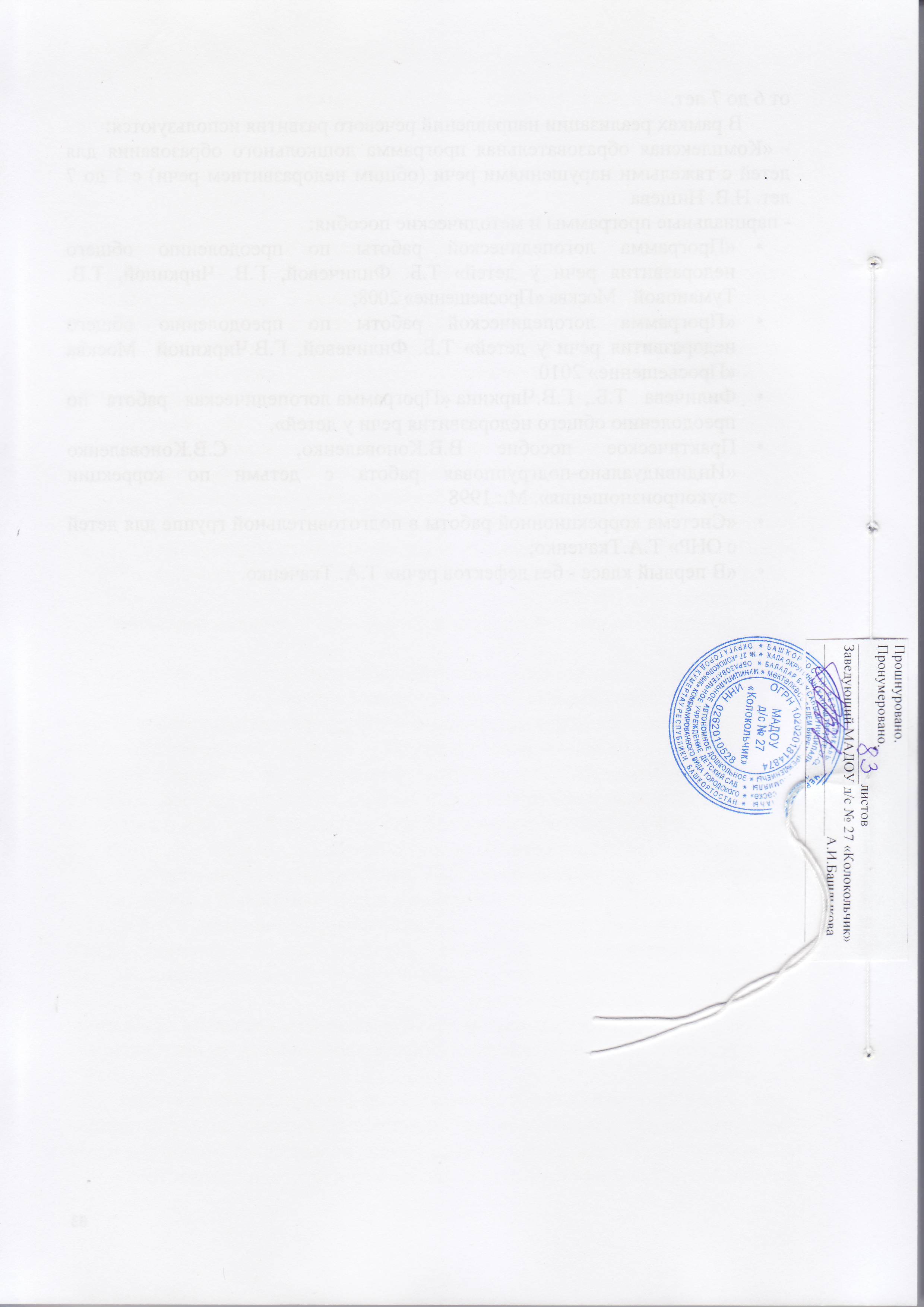 I. ЦЕЛЕВОЙ РАЗДЕЛ1. Пояснительная записка……………………………………………………….1.1. Актуальность…………………………………………………………………..1.1.2. Основания разработки РП………………………………………………….1.1.3. Цели и задачи рабочей программы……………………………………….1.1.4. Принципы и подходы к формированию РП………………………………1.1.5. Взаимодействие участников образовательного процесса……………….1.1.6. Взаимодействие с семьями воспитанников………………………………..1.2. Планируемые результаты освоения программы……………………………1.2.1. Целевые ориентиры образования, планируемые результаты освоения программы………………………………………………………………………….1.2.2. Педагогическая диагностика индивидуального развития ребенка дошкольного возраста с тяжелым нарушением речи……………………………II. СОДЕРЖАТЕЛЬНЫЙ РАЗДЕЛ2. Характеристика детей с тяжелыми нарушениями речи……………………2.1. Содержание образовательных областей программы………………………….2.1.1. Образовательная область «Речевой развитие»………………………………2.1.2. Тематическое планирование образовательной и коррекционной деятельности………………………………………………………………………….2.1.3. Перспективный план…………………………………………………………2.1.4. Рекомендуемые дидактические материалы. Примерный перечень игр, игровых упражнений, иллюстративного материала………………………………III. ОРГАНИЗАЦИОННЫЙ РАЗДЕЛ3. Основные направления коррекционной  и образовательной деятельности3.1. Система коррекционной  и образовательной деятельности………………….3.2. Организация развивающей предметно-пространственной среды……………3.3. Методический комплект к программе…………………………………………3.4.Специальная и методическая литература………………………………………Приложение № 1 План взаимодействия учителя-логопеда с инструктором по физической культуре………………………………………………………………...Приложение № 2 План взаимодействия учителя-логопеда с музыкальным руководителем……………………………………………………………………….Приложение № 3 Речевая карта развития ребенка дошкольного возраста с тяжелым нарушением речи  (ОНР с 5 до 6 лет)……………………………………Приложение № 4 Индивидуальный план-маршрут коррекционной работы…….Приложение № 5 Тематическое планирование образовательной и коррекционной деятельности……………………………………………………….Приложение № 6 Перспективный план……………………………………………Приложение № 7 Расписание коррекционной работы……………………………IV. КРАТКАЯ ПРЕЗЕНТАЦИЯ ПРОГРАММЫ……………………………….33344578810111313161616181821222326294043458081Работа с родителямиРабота с родителямиРодительское собрание:-  «Взаимосвязь работы семьи и логопеда»- «Влияние развития мелкой моторики руки на  развитие речи детей» -  «Развитие связной речи и речевого общения детей»-  «Ступеньки к школе»-  «Готов ли ребенок к школе»- Результаты обследования детей, задачи на 2019-2020 учебный год. СентябрьРодительское собрание:-Открытое занятие по формированию лексико-грамматического строя речи.-Отчет логопеда за 1 полугодие, задачи на 2 полугодие.ДекабрьРодительское собрание:-Итоговое  занятие.-Подведение итогов коррекционного обучения в подготовительной  группе.-Рекомендации родителям на летний период.МайПроведение родительских пятиминуток:- Обучение некоторым методическим приемам;- Рекомендации по развитию мелкой моторики пальцев рук;- Формирование правильного речевого дыхания;- Роль родителей в развитии речи детей;- Развитие внимания и памяти детей;- Игры по развитию словаря;- Учим детей читать;- Как и что читать детям;- Осуществление контроля за качеством детской речи.По четвергамИзучаемые лексические темыИзучаемые лексические темыИзучаемые лексические темыЗадачиСодержание работыI период     СентябрьIОбследование1. Формировать у детей потребность в ежедневной активной двигательной деятельности.2. Формировать правильную осанку.3. Развитие объема и устойчивости слухового внимания в спортивных играх и упражнениях, совершенствовать технику их выполнения. 4. Формирование речевого дыхания и силы голоса при выполнении динамических упражнений.5. Воспитывать выдержку, настойчивость в достижении результатов.6. Развитие общей моторики: совершенствовать ходьбу, бег, прыжки; добиваться точности и легкости выполнения движений.7. Совершенствовать основные движения путем введения новых, сложно координированных видов.8. Развитие координации речи с движением в подвижных играх     (подражание повадкам и движениям животных).1.Утренняя гимнастика, динамический час, физминутки, подвижные игры, спортивные упражнения2.Комплекс общеразвивающих упражнений направленный на профилактику осанки и плоскостопия во вводной части физкультурных занятий3. Утренняя гимнастика, физкультурные занятия, подвижные игры4. Фонематическая ритмика А.Я.Мухиной (в заключительной части физкультурного занятия)5. Подвижные игры, эстафеты, спортивные упражнения6. Физкультурные занятия7. Подвижные игры в соответствии  с лексическими  темамI период     СентябрьIIОбследование1. Формировать у детей потребность в ежедневной активной двигательной деятельности.2. Формировать правильную осанку.3. Развитие объема и устойчивости слухового внимания в спортивных играх и упражнениях, совершенствовать технику их выполнения. 4. Формирование речевого дыхания и силы голоса при выполнении динамических упражнений.5. Воспитывать выдержку, настойчивость в достижении результатов.6. Развитие общей моторики: совершенствовать ходьбу, бег, прыжки; добиваться точности и легкости выполнения движений.7. Совершенствовать основные движения путем введения новых, сложно координированных видов.8. Развитие координации речи с движением в подвижных играх     (подражание повадкам и движениям животных).1.Утренняя гимнастика, динамический час, физминутки, подвижные игры, спортивные упражнения2.Комплекс общеразвивающих упражнений направленный на профилактику осанки и плоскостопия во вводной части физкультурных занятий3. Утренняя гимнастика, физкультурные занятия, подвижные игры4. Фонематическая ритмика А.Я.Мухиной (в заключительной части физкультурного занятия)5. Подвижные игры, эстафеты, спортивные упражнения6. Физкультурные занятия7. Подвижные игры в соответствии  с лексическими  темамI период     СентябрьIIIОбследование1. Формировать у детей потребность в ежедневной активной двигательной деятельности.2. Формировать правильную осанку.3. Развитие объема и устойчивости слухового внимания в спортивных играх и упражнениях, совершенствовать технику их выполнения. 4. Формирование речевого дыхания и силы голоса при выполнении динамических упражнений.5. Воспитывать выдержку, настойчивость в достижении результатов.6. Развитие общей моторики: совершенствовать ходьбу, бег, прыжки; добиваться точности и легкости выполнения движений.7. Совершенствовать основные движения путем введения новых, сложно координированных видов.8. Развитие координации речи с движением в подвижных играх     (подражание повадкам и движениям животных).1.Утренняя гимнастика, динамический час, физминутки, подвижные игры, спортивные упражнения2.Комплекс общеразвивающих упражнений направленный на профилактику осанки и плоскостопия во вводной части физкультурных занятий3. Утренняя гимнастика, физкультурные занятия, подвижные игры4. Фонематическая ритмика А.Я.Мухиной (в заключительной части физкультурного занятия)5. Подвижные игры, эстафеты, спортивные упражнения6. Физкультурные занятия7. Подвижные игры в соответствии  с лексическими  темамI период     СентябрьIV«Осень. Осенние месяцы»1. Формировать у детей потребность в ежедневной активной двигательной деятельности.2. Формировать правильную осанку.3. Развитие объема и устойчивости слухового внимания в спортивных играх и упражнениях, совершенствовать технику их выполнения. 4. Формирование речевого дыхания и силы голоса при выполнении динамических упражнений.5. Воспитывать выдержку, настойчивость в достижении результатов.6. Развитие общей моторики: совершенствовать ходьбу, бег, прыжки; добиваться точности и легкости выполнения движений.7. Совершенствовать основные движения путем введения новых, сложно координированных видов.8. Развитие координации речи с движением в подвижных играх     (подражание повадкам и движениям животных).1.Утренняя гимнастика, динамический час, физминутки, подвижные игры, спортивные упражнения2.Комплекс общеразвивающих упражнений направленный на профилактику осанки и плоскостопия во вводной части физкультурных занятий3. Утренняя гимнастика, физкультурные занятия, подвижные игры4. Фонематическая ритмика А.Я.Мухиной (в заключительной части физкультурного занятия)5. Подвижные игры, эстафеты, спортивные упражнения6. Физкультурные занятия7. Подвижные игры в соответствии  с лексическими  темамI период                         ОктябрьI«Лиственные деревья. Грибы»1. Формировать у детей потребность в ежедневной активной двигательной деятельности.2. Формировать правильную осанку.3. Развитие объема и устойчивости слухового внимания в спортивных играх и упражнениях, совершенствовать технику их выполнения. 4. Формирование речевого дыхания и силы голоса при выполнении динамических упражнений.5. Воспитывать выдержку, настойчивость в достижении результатов.6. Развитие общей моторики: совершенствовать ходьбу, бег, прыжки; добиваться точности и легкости выполнения движений.7. Совершенствовать основные движения путем введения новых, сложно координированных видов.8. Развитие координации речи с движением в подвижных играх     (подражание повадкам и движениям животных).1.Утренняя гимнастика, динамический час, физминутки, подвижные игры, спортивные упражнения2.Комплекс общеразвивающих упражнений направленный на профилактику осанки и плоскостопия во вводной части физкультурных занятий3. Утренняя гимнастика, физкультурные занятия, подвижные игры4. Фонематическая ритмика А.Я.Мухиной (в заключительной части физкультурного занятия)5. Подвижные игры, эстафеты, спортивные упражнения6. Физкультурные занятия7. Подвижные игры в соответствии  с лексическими  темамI период                         ОктябрьII«День Республики»1. Формировать у детей потребность в ежедневной активной двигательной деятельности.2. Формировать правильную осанку.3. Развитие объема и устойчивости слухового внимания в спортивных играх и упражнениях, совершенствовать технику их выполнения. 4. Формирование речевого дыхания и силы голоса при выполнении динамических упражнений.5. Воспитывать выдержку, настойчивость в достижении результатов.6. Развитие общей моторики: совершенствовать ходьбу, бег, прыжки; добиваться точности и легкости выполнения движений.7. Совершенствовать основные движения путем введения новых, сложно координированных видов.8. Развитие координации речи с движением в подвижных играх     (подражание повадкам и движениям животных).1.Утренняя гимнастика, динамический час, физминутки, подвижные игры, спортивные упражнения2.Комплекс общеразвивающих упражнений направленный на профилактику осанки и плоскостопия во вводной части физкультурных занятий3. Утренняя гимнастика, физкультурные занятия, подвижные игры4. Фонематическая ритмика А.Я.Мухиной (в заключительной части физкультурного занятия)5. Подвижные игры, эстафеты, спортивные упражнения6. Физкультурные занятия7. Подвижные игры в соответствии  с лексическими  темамI период                         ОктябрьIII«Насекомые и пауки. Подготовка к зиме»1. Формировать у детей потребность в ежедневной активной двигательной деятельности.2. Формировать правильную осанку.3. Развитие объема и устойчивости слухового внимания в спортивных играх и упражнениях, совершенствовать технику их выполнения. 4. Формирование речевого дыхания и силы голоса при выполнении динамических упражнений.5. Воспитывать выдержку, настойчивость в достижении результатов.6. Развитие общей моторики: совершенствовать ходьбу, бег, прыжки; добиваться точности и легкости выполнения движений.7. Совершенствовать основные движения путем введения новых, сложно координированных видов.8. Развитие координации речи с движением в подвижных играх     (подражание повадкам и движениям животных).1.Утренняя гимнастика, динамический час, физминутки, подвижные игры, спортивные упражнения2.Комплекс общеразвивающих упражнений направленный на профилактику осанки и плоскостопия во вводной части физкультурных занятий3. Утренняя гимнастика, физкультурные занятия, подвижные игры4. Фонематическая ритмика А.Я.Мухиной (в заключительной части физкультурного занятия)5. Подвижные игры, эстафеты, спортивные упражнения6. Физкультурные занятия7. Подвижные игры в соответствии  с лексическими  темамI период                         ОктябрьIV«Перелетные птицы»1. Формировать у детей потребность в ежедневной активной двигательной деятельности.2. Формировать правильную осанку.3. Развитие объема и устойчивости слухового внимания в спортивных играх и упражнениях, совершенствовать технику их выполнения. 4. Формирование речевого дыхания и силы голоса при выполнении динамических упражнений.5. Воспитывать выдержку, настойчивость в достижении результатов.6. Развитие общей моторики: совершенствовать ходьбу, бег, прыжки; добиваться точности и легкости выполнения движений.7. Совершенствовать основные движения путем введения новых, сложно координированных видов.8. Развитие координации речи с движением в подвижных играх     (подражание повадкам и движениям животных).1.Утренняя гимнастика, динамический час, физминутки, подвижные игры, спортивные упражнения2.Комплекс общеразвивающих упражнений направленный на профилактику осанки и плоскостопия во вводной части физкультурных занятий3. Утренняя гимнастика, физкультурные занятия, подвижные игры4. Фонематическая ритмика А.Я.Мухиной (в заключительной части физкультурного занятия)5. Подвижные игры, эстафеты, спортивные упражнения6. Физкультурные занятия7. Подвижные игры в соответствии  с лексическими  темамI период                         ОктябрьV«День НародногоЕдинства»1. Формировать у детей потребность в ежедневной активной двигательной деятельности.2. Формировать правильную осанку.3. Развитие объема и устойчивости слухового внимания в спортивных играх и упражнениях, совершенствовать технику их выполнения. 4. Формирование речевого дыхания и силы голоса при выполнении динамических упражнений.5. Воспитывать выдержку, настойчивость в достижении результатов.6. Развитие общей моторики: совершенствовать ходьбу, бег, прыжки; добиваться точности и легкости выполнения движений.7. Совершенствовать основные движения путем введения новых, сложно координированных видов.8. Развитие координации речи с движением в подвижных играх     (подражание повадкам и движениям животных).1.Утренняя гимнастика, динамический час, физминутки, подвижные игры, спортивные упражнения2.Комплекс общеразвивающих упражнений направленный на профилактику осанки и плоскостопия во вводной части физкультурных занятий3. Утренняя гимнастика, физкультурные занятия, подвижные игры4. Фонематическая ритмика А.Я.Мухиной (в заключительной части физкультурного занятия)5. Подвижные игры, эстафеты, спортивные упражнения6. Физкультурные занятия7. Подвижные игры в соответствии  с лексическими  темамI период     НоябрьI«Осенние одежда, обувь, головные уборы»1. Формировать у детей потребность в ежедневной активной двигательной деятельности.2. Формировать правильную осанку.3. Развитие объема и устойчивости слухового внимания в спортивных играх и упражнениях, совершенствовать технику их выполнения. 4. Формирование речевого дыхания и силы голоса при выполнении динамических упражнений.5. Воспитывать выдержку, настойчивость в достижении результатов.6. Развитие общей моторики: совершенствовать ходьбу, бег, прыжки; добиваться точности и легкости выполнения движений.7. Совершенствовать основные движения путем введения новых, сложно координированных видов.8. Развитие координации речи с движением в подвижных играх     (подражание повадкам и движениям животных).1.Утренняя гимнастика, динамический час, физминутки, подвижные игры, спортивные упражнения2.Комплекс общеразвивающих упражнений направленный на профилактику осанки и плоскостопия во вводной части физкультурных занятий3. Утренняя гимнастика, физкультурные занятия, подвижные игры4. Фонематическая ритмика А.Я.Мухиной (в заключительной части физкультурного занятия)5. Подвижные игры, эстафеты, спортивные упражнения6. Физкультурные занятия7. Подвижные игры в соответствии  с лексическими  темамI период     НоябрьII«Домашние животные и их детеныши1. Формировать у детей потребность в ежедневной активной двигательной деятельности.2. Формировать правильную осанку.3. Развитие объема и устойчивости слухового внимания в спортивных играх и упражнениях, совершенствовать технику их выполнения. 4. Формирование речевого дыхания и силы голоса при выполнении динамических упражнений.5. Воспитывать выдержку, настойчивость в достижении результатов.6. Развитие общей моторики: совершенствовать ходьбу, бег, прыжки; добиваться точности и легкости выполнения движений.7. Совершенствовать основные движения путем введения новых, сложно координированных видов.8. Развитие координации речи с движением в подвижных играх     (подражание повадкам и движениям животных).1.Утренняя гимнастика, динамический час, физминутки, подвижные игры, спортивные упражнения2.Комплекс общеразвивающих упражнений направленный на профилактику осанки и плоскостопия во вводной части физкультурных занятий3. Утренняя гимнастика, физкультурные занятия, подвижные игры4. Фонематическая ритмика А.Я.Мухиной (в заключительной части физкультурного занятия)5. Подвижные игры, эстафеты, спортивные упражнения6. Физкультурные занятия7. Подвижные игры в соответствии  с лексическими  темамI период     НоябрьIII«День Матери»1. Формировать у детей потребность в ежедневной активной двигательной деятельности.2. Формировать правильную осанку.3. Развитие объема и устойчивости слухового внимания в спортивных играх и упражнениях, совершенствовать технику их выполнения. 4. Формирование речевого дыхания и силы голоса при выполнении динамических упражнений.5. Воспитывать выдержку, настойчивость в достижении результатов.6. Развитие общей моторики: совершенствовать ходьбу, бег, прыжки; добиваться точности и легкости выполнения движений.7. Совершенствовать основные движения путем введения новых, сложно координированных видов.8. Развитие координации речи с движением в подвижных играх     (подражание повадкам и движениям животных).1.Утренняя гимнастика, динамический час, физминутки, подвижные игры, спортивные упражнения2.Комплекс общеразвивающих упражнений направленный на профилактику осанки и плоскостопия во вводной части физкультурных занятий3. Утренняя гимнастика, физкультурные занятия, подвижные игры4. Фонематическая ритмика А.Я.Мухиной (в заключительной части физкультурного занятия)5. Подвижные игры, эстафеты, спортивные упражнения6. Физкультурные занятия7. Подвижные игры в соответствии  с лексическими  темамI период     НоябрьIV«Дикие животные и их детеныши. Подготовка животных к зиме»1. Формировать у детей потребность в ежедневной активной двигательной деятельности.2. Формировать правильную осанку.3. Развитие объема и устойчивости слухового внимания в спортивных играх и упражнениях, совершенствовать технику их выполнения. 4. Формирование речевого дыхания и силы голоса при выполнении динамических упражнений.5. Воспитывать выдержку, настойчивость в достижении результатов.6. Развитие общей моторики: совершенствовать ходьбу, бег, прыжки; добиваться точности и легкости выполнения движений.7. Совершенствовать основные движения путем введения новых, сложно координированных видов.8. Развитие координации речи с движением в подвижных играх     (подражание повадкам и движениям животных).1.Утренняя гимнастика, динамический час, физминутки, подвижные игры, спортивные упражнения2.Комплекс общеразвивающих упражнений направленный на профилактику осанки и плоскостопия во вводной части физкультурных занятий3. Утренняя гимнастика, физкультурные занятия, подвижные игры4. Фонематическая ритмика А.Я.Мухиной (в заключительной части физкультурного занятия)5. Подвижные игры, эстафеты, спортивные упражнения6. Физкультурные занятия7. Подвижные игры в соответствии  с лексическими  темамII период                           ДекабрьI«Зима. Зимние месяцы. Зимующие птицы. Дикие животные зимой»1.Совершенствовать координацию движений, равновесие.2. Формировать навык регулирования мышечного тонуса, учить расслаблять мышцы конечностей и всего тела.3. Воспитывать честность, дружелюбие, самостоятельность в процессе подвижных игр и выполнения различных физических упражнений.4. Развитие тонкой моторики рук - упражнения с предметами (малые мячи, утяжеленные мешочки) См. консультацию.5. Развитие чувства темпа и ритма при выполнении основных движений (ходьба, бег, прыжки) – хороводные новогодние игры.6. Продолжить формирование речевого дыхания и силы голоса при выполнении динамических упражнений (фонематическая ритмика А.Я.Мухиной1.Физкультурные занятия, подвижные игры, спортивные упражнения2.Веселый тренинг, дыхательная гимнастика и точечный массаж (см. физкультурные занятия по лексическим темам)3. Подвижные игры, эстафеты, спортивные упражнения4.Общеразвивающие упражнения с предметами5.Общеразвивающие упражнения под музыкальное сопровождение6. Фонематическая ритмика А.Я.Мухиной(в заключительной части физкультурного занятия)II период                           ДекабрьII«Мебель. Части мебели. Материалы, из которых сделана мебель»1.Совершенствовать координацию движений, равновесие.2. Формировать навык регулирования мышечного тонуса, учить расслаблять мышцы конечностей и всего тела.3. Воспитывать честность, дружелюбие, самостоятельность в процессе подвижных игр и выполнения различных физических упражнений.4. Развитие тонкой моторики рук - упражнения с предметами (малые мячи, утяжеленные мешочки) См. консультацию.5. Развитие чувства темпа и ритма при выполнении основных движений (ходьба, бег, прыжки) – хороводные новогодние игры.6. Продолжить формирование речевого дыхания и силы голоса при выполнении динамических упражнений (фонематическая ритмика А.Я.Мухиной1.Физкультурные занятия, подвижные игры, спортивные упражнения2.Веселый тренинг, дыхательная гимнастика и точечный массаж (см. физкультурные занятия по лексическим темам)3. Подвижные игры, эстафеты, спортивные упражнения4.Общеразвивающие упражнения с предметами5.Общеразвивающие упражнения под музыкальное сопровождение6. Фонематическая ритмика А.Я.Мухиной(в заключительной части физкультурного занятия)II период                           ДекабрьIII«Зимние развлечения»1.Совершенствовать координацию движений, равновесие.2. Формировать навык регулирования мышечного тонуса, учить расслаблять мышцы конечностей и всего тела.3. Воспитывать честность, дружелюбие, самостоятельность в процессе подвижных игр и выполнения различных физических упражнений.4. Развитие тонкой моторики рук - упражнения с предметами (малые мячи, утяжеленные мешочки) См. консультацию.5. Развитие чувства темпа и ритма при выполнении основных движений (ходьба, бег, прыжки) – хороводные новогодние игры.6. Продолжить формирование речевого дыхания и силы голоса при выполнении динамических упражнений (фонематическая ритмика А.Я.Мухиной1.Физкультурные занятия, подвижные игры, спортивные упражнения2.Веселый тренинг, дыхательная гимнастика и точечный массаж (см. физкультурные занятия по лексическим темам)3. Подвижные игры, эстафеты, спортивные упражнения4.Общеразвивающие упражнения с предметами5.Общеразвивающие упражнения под музыкальное сопровождение6. Фонематическая ритмика А.Я.Мухиной(в заключительной части физкультурного занятия)II период                           ДекабрьIV«Новый год»1.Совершенствовать координацию движений, равновесие.2. Формировать навык регулирования мышечного тонуса, учить расслаблять мышцы конечностей и всего тела.3. Воспитывать честность, дружелюбие, самостоятельность в процессе подвижных игр и выполнения различных физических упражнений.4. Развитие тонкой моторики рук - упражнения с предметами (малые мячи, утяжеленные мешочки) См. консультацию.5. Развитие чувства темпа и ритма при выполнении основных движений (ходьба, бег, прыжки) – хороводные новогодние игры.6. Продолжить формирование речевого дыхания и силы голоса при выполнении динамических упражнений (фонематическая ритмика А.Я.Мухиной1.Физкультурные занятия, подвижные игры, спортивные упражнения2.Веселый тренинг, дыхательная гимнастика и точечный массаж (см. физкультурные занятия по лексическим темам)3. Подвижные игры, эстафеты, спортивные упражнения4.Общеразвивающие упражнения с предметами5.Общеразвивающие упражнения под музыкальное сопровождение6. Фонематическая ритмика А.Я.Мухиной(в заключительной части физкультурного занятия)II период                          Январь                IКаникулы1.Совершенствовать координацию движений, равновесие.2. Формировать навык регулирования мышечного тонуса, учить расслаблять мышцы конечностей и всего тела.3. Воспитывать честность, дружелюбие, самостоятельность в процессе подвижных игр и выполнения различных физических упражнений.4. Развитие тонкой моторики рук - упражнения с предметами (малые мячи, утяжеленные мешочки) См. консультацию.5. Развитие чувства темпа и ритма при выполнении основных движений (ходьба, бег, прыжки) – хороводные новогодние игры.6. Продолжить формирование речевого дыхания и силы голоса при выполнении динамических упражнений (фонематическая ритмика А.Я.Мухиной1.Физкультурные занятия, подвижные игры, спортивные упражнения2.Веселый тренинг, дыхательная гимнастика и точечный массаж (см. физкультурные занятия по лексическим темам)3. Подвижные игры, эстафеты, спортивные упражнения4.Общеразвивающие упражнения с предметами5.Общеразвивающие упражнения под музыкальное сопровождение6. Фонематическая ритмика А.Я.Мухиной(в заключительной части физкультурного занятия)II период                          Январь                IIТранспорт1.Совершенствовать координацию движений, равновесие.2. Формировать навык регулирования мышечного тонуса, учить расслаблять мышцы конечностей и всего тела.3. Воспитывать честность, дружелюбие, самостоятельность в процессе подвижных игр и выполнения различных физических упражнений.4. Развитие тонкой моторики рук - упражнения с предметами (малые мячи, утяжеленные мешочки) См. консультацию.5. Развитие чувства темпа и ритма при выполнении основных движений (ходьба, бег, прыжки) – хороводные новогодние игры.6. Продолжить формирование речевого дыхания и силы голоса при выполнении динамических упражнений (фонематическая ритмика А.Я.Мухиной1.Физкультурные занятия, подвижные игры, спортивные упражнения2.Веселый тренинг, дыхательная гимнастика и точечный массаж (см. физкультурные занятия по лексическим темам)3. Подвижные игры, эстафеты, спортивные упражнения4.Общеразвивающие упражнения с предметами5.Общеразвивающие упражнения под музыкальное сопровождение6. Фонематическая ритмика А.Я.Мухиной(в заключительной части физкультурного занятия)II период                          Январь                IIIТранспорт1.Совершенствовать координацию движений, равновесие.2. Формировать навык регулирования мышечного тонуса, учить расслаблять мышцы конечностей и всего тела.3. Воспитывать честность, дружелюбие, самостоятельность в процессе подвижных игр и выполнения различных физических упражнений.4. Развитие тонкой моторики рук - упражнения с предметами (малые мячи, утяжеленные мешочки) См. консультацию.5. Развитие чувства темпа и ритма при выполнении основных движений (ходьба, бег, прыжки) – хороводные новогодние игры.6. Продолжить формирование речевого дыхания и силы голоса при выполнении динамических упражнений (фонематическая ритмика А.Я.Мухиной1.Физкультурные занятия, подвижные игры, спортивные упражнения2.Веселый тренинг, дыхательная гимнастика и точечный массаж (см. физкультурные занятия по лексическим темам)3. Подвижные игры, эстафеты, спортивные упражнения4.Общеразвивающие упражнения с предметами5.Общеразвивающие упражнения под музыкальное сопровождение6. Фонематическая ритмика А.Я.Мухиной(в заключительной части физкультурного занятия)II период                          Январь                IVПрофессии1.Совершенствовать координацию движений, равновесие.2. Формировать навык регулирования мышечного тонуса, учить расслаблять мышцы конечностей и всего тела.3. Воспитывать честность, дружелюбие, самостоятельность в процессе подвижных игр и выполнения различных физических упражнений.4. Развитие тонкой моторики рук - упражнения с предметами (малые мячи, утяжеленные мешочки) См. консультацию.5. Развитие чувства темпа и ритма при выполнении основных движений (ходьба, бег, прыжки) – хороводные новогодние игры.6. Продолжить формирование речевого дыхания и силы голоса при выполнении динамических упражнений (фонематическая ритмика А.Я.Мухиной1.Физкультурные занятия, подвижные игры, спортивные упражнения2.Веселый тренинг, дыхательная гимнастика и точечный массаж (см. физкультурные занятия по лексическим темам)3. Подвижные игры, эстафеты, спортивные упражнения4.Общеразвивающие упражнения с предметами5.Общеразвивающие упражнения под музыкальное сопровождение6. Фонематическая ритмика А.Я.Мухиной(в заключительной части физкультурного занятия)II период                          Январь                VПосуда1.Совершенствовать координацию движений, равновесие.2. Формировать навык регулирования мышечного тонуса, учить расслаблять мышцы конечностей и всего тела.3. Воспитывать честность, дружелюбие, самостоятельность в процессе подвижных игр и выполнения различных физических упражнений.4. Развитие тонкой моторики рук - упражнения с предметами (малые мячи, утяжеленные мешочки) См. консультацию.5. Развитие чувства темпа и ритма при выполнении основных движений (ходьба, бег, прыжки) – хороводные новогодние игры.6. Продолжить формирование речевого дыхания и силы голоса при выполнении динамических упражнений (фонематическая ритмика А.Я.Мухиной1.Физкультурные занятия, подвижные игры, спортивные упражнения2.Веселый тренинг, дыхательная гимнастика и точечный массаж (см. физкультурные занятия по лексическим темам)3. Подвижные игры, эстафеты, спортивные упражнения4.Общеразвивающие упражнения с предметами5.Общеразвивающие упражнения под музыкальное сопровождение6. Фонематическая ритмика А.Я.Мухиной(в заключительной части физкультурного занятия)II периодФевральI«Орудия труда. Инструменты»1.Совершенствовать координацию движений, равновесие.2. Формировать навык регулирования мышечного тонуса, учить расслаблять мышцы конечностей и всего тела.3. Воспитывать честность, дружелюбие, самостоятельность в процессе подвижных игр и выполнения различных физических упражнений.4. Развитие тонкой моторики рук - упражнения с предметами (малые мячи, утяжеленные мешочки) См. консультацию.5. Развитие чувства темпа и ритма при выполнении основных движений (ходьба, бег, прыжки) – хороводные новогодние игры.6. Продолжить формирование речевого дыхания и силы голоса при выполнении динамических упражнений (фонематическая ритмика А.Я.Мухиной1.Физкультурные занятия, подвижные игры, спортивные упражнения2.Веселый тренинг, дыхательная гимнастика и точечный массаж (см. физкультурные занятия по лексическим темам)3. Подвижные игры, эстафеты, спортивные упражнения4.Общеразвивающие упражнения с предметами5.Общеразвивающие упражнения под музыкальное сопровождение6. Фонематическая ритмика А.Я.Мухиной(в заключительной части физкультурного занятия)II периодФевральII«Наш родной город»1.Совершенствовать координацию движений, равновесие.2. Формировать навык регулирования мышечного тонуса, учить расслаблять мышцы конечностей и всего тела.3. Воспитывать честность, дружелюбие, самостоятельность в процессе подвижных игр и выполнения различных физических упражнений.4. Развитие тонкой моторики рук - упражнения с предметами (малые мячи, утяжеленные мешочки) См. консультацию.5. Развитие чувства темпа и ритма при выполнении основных движений (ходьба, бег, прыжки) – хороводные новогодние игры.6. Продолжить формирование речевого дыхания и силы голоса при выполнении динамических упражнений (фонематическая ритмика А.Я.Мухиной1.Физкультурные занятия, подвижные игры, спортивные упражнения2.Веселый тренинг, дыхательная гимнастика и точечный массаж (см. физкультурные занятия по лексическим темам)3. Подвижные игры, эстафеты, спортивные упражнения4.Общеразвивающие упражнения с предметами5.Общеразвивающие упражнения под музыкальное сопровождение6. Фонематическая ритмика А.Я.Мухиной(в заключительной части физкультурного занятия)II периодФевральIII«День защитника Отечества»1.Совершенствовать координацию движений, равновесие.2. Формировать навык регулирования мышечного тонуса, учить расслаблять мышцы конечностей и всего тела.3. Воспитывать честность, дружелюбие, самостоятельность в процессе подвижных игр и выполнения различных физических упражнений.4. Развитие тонкой моторики рук - упражнения с предметами (малые мячи, утяжеленные мешочки) См. консультацию.5. Развитие чувства темпа и ритма при выполнении основных движений (ходьба, бег, прыжки) – хороводные новогодние игры.6. Продолжить формирование речевого дыхания и силы голоса при выполнении динамических упражнений (фонематическая ритмика А.Я.Мухиной1.Физкультурные занятия, подвижные игры, спортивные упражнения2.Веселый тренинг, дыхательная гимнастика и точечный массаж (см. физкультурные занятия по лексическим темам)3. Подвижные игры, эстафеты, спортивные упражнения4.Общеразвивающие упражнения с предметами5.Общеразвивающие упражнения под музыкальное сопровождение6. Фонематическая ритмика А.Я.Мухиной(в заключительной части физкультурного занятия)II периодФевральIV«Животный мир морей, океанов. Аквариумные и пресноводные рыбы»1.Совершенствовать координацию движений, равновесие.2. Формировать навык регулирования мышечного тонуса, учить расслаблять мышцы конечностей и всего тела.3. Воспитывать честность, дружелюбие, самостоятельность в процессе подвижных игр и выполнения различных физических упражнений.4. Развитие тонкой моторики рук - упражнения с предметами (малые мячи, утяжеленные мешочки) См. консультацию.5. Развитие чувства темпа и ритма при выполнении основных движений (ходьба, бег, прыжки) – хороводные новогодние игры.6. Продолжить формирование речевого дыхания и силы голоса при выполнении динамических упражнений (фонематическая ритмика А.Я.Мухиной1.Физкультурные занятия, подвижные игры, спортивные упражнения2.Веселый тренинг, дыхательная гимнастика и точечный массаж (см. физкультурные занятия по лексическим темам)3. Подвижные игры, эстафеты, спортивные упражнения4.Общеразвивающие упражнения с предметами5.Общеразвивающие упражнения под музыкальное сопровождение6. Фонематическая ритмика А.Я.Мухиной(в заключительной части физкультурного занятия)III периодМартI«Международные женский день»1. Формировать навыки правильной осанки при статич-ныхположениях и передвижениях в играх.2.Совершенствовать навыки регуляции мышечного тонуса.3. Поощрять проявления самостоятельности детей в организации игр, эстафет.4.Продолжать развитие общей моторики-совершенствовать ходьбу, бег, прыжки, лазание; добиваться точности и легкости выполнения движений.5. Упражнения на переключение и распределение внимания, развитие одновременности и отчетливости движений.6. Развитие отчетливости движений и согласование их с речью в подвижных играх.7. Продолжить формирование чувства темпа и ритма, развитие основных сторон внимания и тормозных реакций.8.Продолжить формирование речевого дыхания и силы голоса при выполнении динамических упражнений (фонематическая ритмика1.Физкультурные занятия, утренняя гимнастика, веселый тренинг, подвижные игры2. Веселый тренинг, дыхательные упражнения и точечный массаж (см. физкультурные занятия по лексическим темам)3. Самостоятельная двигательная активность4. Физкультурное занятие5. Физкультурное занятие, утренняя гимнастика, динамический час6.Подвижные игры с речью  А.Ю. Кириллова 7. Утренняя гимнастика под музыкальное сопровождение8. Фонематическая ритмика А.Я.Мухиной(в заключительной части физкультурного занятия)III периодМартII«Ранняя весна. Весенние месяцы. Первые весенние цветы»1. Формировать навыки правильной осанки при статич-ныхположениях и передвижениях в играх.2.Совершенствовать навыки регуляции мышечного тонуса.3. Поощрять проявления самостоятельности детей в организации игр, эстафет.4.Продолжать развитие общей моторики-совершенствовать ходьбу, бег, прыжки, лазание; добиваться точности и легкости выполнения движений.5. Упражнения на переключение и распределение внимания, развитие одновременности и отчетливости движений.6. Развитие отчетливости движений и согласование их с речью в подвижных играх.7. Продолжить формирование чувства темпа и ритма, развитие основных сторон внимания и тормозных реакций.8.Продолжить формирование речевого дыхания и силы голоса при выполнении динамических упражнений (фонематическая ритмика1.Физкультурные занятия, утренняя гимнастика, веселый тренинг, подвижные игры2. Веселый тренинг, дыхательные упражнения и точечный массаж (см. физкультурные занятия по лексическим темам)3. Самостоятельная двигательная активность4. Физкультурное занятие5. Физкультурное занятие, утренняя гимнастика, динамический час6.Подвижные игры с речью  А.Ю. Кириллова 7. Утренняя гимнастика под музыкальное сопровождение8. Фонематическая ритмика А.Я.Мухиной(в заключительной части физкультурного занятия)III периодМартIII«Наша родина – Россия»1. Формировать навыки правильной осанки при статич-ныхположениях и передвижениях в играх.2.Совершенствовать навыки регуляции мышечного тонуса.3. Поощрять проявления самостоятельности детей в организации игр, эстафет.4.Продолжать развитие общей моторики-совершенствовать ходьбу, бег, прыжки, лазание; добиваться точности и легкости выполнения движений.5. Упражнения на переключение и распределение внимания, развитие одновременности и отчетливости движений.6. Развитие отчетливости движений и согласование их с речью в подвижных играх.7. Продолжить формирование чувства темпа и ритма, развитие основных сторон внимания и тормозных реакций.8.Продолжить формирование речевого дыхания и силы голоса при выполнении динамических упражнений (фонематическая ритмика1.Физкультурные занятия, утренняя гимнастика, веселый тренинг, подвижные игры2. Веселый тренинг, дыхательные упражнения и точечный массаж (см. физкультурные занятия по лексическим темам)3. Самостоятельная двигательная активность4. Физкультурное занятие5. Физкультурное занятие, утренняя гимнастика, динамический час6.Подвижные игры с речью  А.Ю. Кириллова 7. Утренняя гимнастика под музыкальное сопровождение8. Фонематическая ритмика А.Я.Мухиной(в заключительной части физкультурного занятия)III периодМартIV«Животные жарких стран»1. Формировать навыки правильной осанки при статич-ныхположениях и передвижениях в играх.2.Совершенствовать навыки регуляции мышечного тонуса.3. Поощрять проявления самостоятельности детей в организации игр, эстафет.4.Продолжать развитие общей моторики-совершенствовать ходьбу, бег, прыжки, лазание; добиваться точности и легкости выполнения движений.5. Упражнения на переключение и распределение внимания, развитие одновременности и отчетливости движений.6. Развитие отчетливости движений и согласование их с речью в подвижных играх.7. Продолжить формирование чувства темпа и ритма, развитие основных сторон внимания и тормозных реакций.8.Продолжить формирование речевого дыхания и силы голоса при выполнении динамических упражнений (фонематическая ритмика1.Физкультурные занятия, утренняя гимнастика, веселый тренинг, подвижные игры2. Веселый тренинг, дыхательные упражнения и точечный массаж (см. физкультурные занятия по лексическим темам)3. Самостоятельная двигательная активность4. Физкультурное занятие5. Физкультурное занятие, утренняя гимнастика, динамический час6.Подвижные игры с речью  А.Ю. Кириллова 7. Утренняя гимнастика под музыкальное сопровождение8. Фонематическая ритмика А.Я.Мухиной(в заключительной части физкультурного занятия)III периодАпрельI«Мы читаем. Творчество С.Я.Маршака»1. Формировать навыки правильной осанки при статич-ныхположениях и передвижениях в играх.2.Совершенствовать навыки регуляции мышечного тонуса.3. Поощрять проявления самостоятельности детей в организации игр, эстафет.4.Продолжать развитие общей моторики-совершенствовать ходьбу, бег, прыжки, лазание; добиваться точности и легкости выполнения движений.5. Упражнения на переключение и распределение внимания, развитие одновременности и отчетливости движений.6. Развитие отчетливости движений и согласование их с речью в подвижных играх.7. Продолжить формирование чувства темпа и ритма, развитие основных сторон внимания и тормозных реакций.8.Продолжить формирование речевого дыхания и силы голоса при выполнении динамических упражнений (фонематическая ритмика1.Физкультурные занятия, утренняя гимнастика, веселый тренинг, подвижные игры2. Веселый тренинг, дыхательные упражнения и точечный массаж (см. физкультурные занятия по лексическим темам)3. Самостоятельная двигательная активность4. Физкультурное занятие5. Физкультурное занятие, утренняя гимнастика, динамический час6.Подвижные игры с речью  А.Ю. Кириллова 7. Утренняя гимнастика под музыкальное сопровождение8. Фонематическая ритмика А.Я.Мухиной(в заключительной части физкультурного занятия)III периодАпрельII«День космонавтики»1. Формировать навыки правильной осанки при статич-ныхположениях и передвижениях в играх.2.Совершенствовать навыки регуляции мышечного тонуса.3. Поощрять проявления самостоятельности детей в организации игр, эстафет.4.Продолжать развитие общей моторики-совершенствовать ходьбу, бег, прыжки, лазание; добиваться точности и легкости выполнения движений.5. Упражнения на переключение и распределение внимания, развитие одновременности и отчетливости движений.6. Развитие отчетливости движений и согласование их с речью в подвижных играх.7. Продолжить формирование чувства темпа и ритма, развитие основных сторон внимания и тормозных реакций.8.Продолжить формирование речевого дыхания и силы голоса при выполнении динамических упражнений (фонематическая ритмика1.Физкультурные занятия, утренняя гимнастика, веселый тренинг, подвижные игры2. Веселый тренинг, дыхательные упражнения и точечный массаж (см. физкультурные занятия по лексическим темам)3. Самостоятельная двигательная активность4. Физкультурное занятие5. Физкультурное занятие, утренняя гимнастика, динамический час6.Подвижные игры с речью  А.Ю. Кириллова 7. Утренняя гимнастика под музыкальное сопровождение8. Фонематическая ритмика А.Я.Мухиной(в заключительной части физкультурного занятия)III периодАпрельIII«Мы читаем. ТворчествоК.И.Чуковского»1. Формировать навыки правильной осанки при статич-ныхположениях и передвижениях в играх.2.Совершенствовать навыки регуляции мышечного тонуса.3. Поощрять проявления самостоятельности детей в организации игр, эстафет.4.Продолжать развитие общей моторики-совершенствовать ходьбу, бег, прыжки, лазание; добиваться точности и легкости выполнения движений.5. Упражнения на переключение и распределение внимания, развитие одновременности и отчетливости движений.6. Развитие отчетливости движений и согласование их с речью в подвижных играх.7. Продолжить формирование чувства темпа и ритма, развитие основных сторон внимания и тормозных реакций.8.Продолжить формирование речевого дыхания и силы голоса при выполнении динамических упражнений (фонематическая ритмика1.Физкультурные занятия, утренняя гимнастика, веселый тренинг, подвижные игры2. Веселый тренинг, дыхательные упражнения и точечный массаж (см. физкультурные занятия по лексическим темам)3. Самостоятельная двигательная активность4. Физкультурное занятие5. Физкультурное занятие, утренняя гимнастика, динамический час6.Подвижные игры с речью  А.Ю. Кириллова 7. Утренняя гимнастика под музыкальное сопровождение8. Фонематическая ритмика А.Я.Мухиной(в заключительной части физкультурного занятия)III периодАпрельIV«Мы читаем. ТворчествоА.Л.Барто»1. Формировать навыки правильной осанки при статич-ныхположениях и передвижениях в играх.2.Совершенствовать навыки регуляции мышечного тонуса.3. Поощрять проявления самостоятельности детей в организации игр, эстафет.4.Продолжать развитие общей моторики-совершенствовать ходьбу, бег, прыжки, лазание; добиваться точности и легкости выполнения движений.5. Упражнения на переключение и распределение внимания, развитие одновременности и отчетливости движений.6. Развитие отчетливости движений и согласование их с речью в подвижных играх.7. Продолжить формирование чувства темпа и ритма, развитие основных сторон внимания и тормозных реакций.8.Продолжить формирование речевого дыхания и силы голоса при выполнении динамических упражнений (фонематическая ритмика1.Физкультурные занятия, утренняя гимнастика, веселый тренинг, подвижные игры2. Веселый тренинг, дыхательные упражнения и точечный массаж (см. физкультурные занятия по лексическим темам)3. Самостоятельная двигательная активность4. Физкультурное занятие5. Физкультурное занятие, утренняя гимнастика, динамический час6.Подвижные игры с речью  А.Ю. Кириллова 7. Утренняя гимнастика под музыкальное сопровождение8. Фонематическая ритмика А.Я.Мухиной(в заключительной части физкультурного занятия)III периодАпрельV«Мы читаем. ТворчествоС.В.Михалкова»1. Формировать навыки правильной осанки при статич-ныхположениях и передвижениях в играх.2.Совершенствовать навыки регуляции мышечного тонуса.3. Поощрять проявления самостоятельности детей в организации игр, эстафет.4.Продолжать развитие общей моторики-совершенствовать ходьбу, бег, прыжки, лазание; добиваться точности и легкости выполнения движений.5. Упражнения на переключение и распределение внимания, развитие одновременности и отчетливости движений.6. Развитие отчетливости движений и согласование их с речью в подвижных играх.7. Продолжить формирование чувства темпа и ритма, развитие основных сторон внимания и тормозных реакций.8.Продолжить формирование речевого дыхания и силы голоса при выполнении динамических упражнений (фонематическая ритмика1.Физкультурные занятия, утренняя гимнастика, веселый тренинг, подвижные игры2. Веселый тренинг, дыхательные упражнения и точечный массаж (см. физкультурные занятия по лексическим темам)3. Самостоятельная двигательная активность4. Физкультурное занятие5. Физкультурное занятие, утренняя гимнастика, динамический час6.Подвижные игры с речью  А.Ю. Кириллова 7. Утренняя гимнастика под музыкальное сопровождение8. Фонематическая ритмика А.Я.Мухиной(в заключительной части физкультурного занятия)III период                                МайI«День Победы»1. Формировать навыки правильной осанки при статич-ныхположениях и передвижениях в играх.2.Совершенствовать навыки регуляции мышечного тонуса.3. Поощрять проявления самостоятельности детей в организации игр, эстафет.4.Продолжать развитие общей моторики-совершенствовать ходьбу, бег, прыжки, лазание; добиваться точности и легкости выполнения движений.5. Упражнения на переключение и распределение внимания, развитие одновременности и отчетливости движений.6. Развитие отчетливости движений и согласование их с речью в подвижных играх.7. Продолжить формирование чувства темпа и ритма, развитие основных сторон внимания и тормозных реакций.8.Продолжить формирование речевого дыхания и силы голоса при выполнении динамических упражнений (фонематическая ритмика1.Физкультурные занятия, утренняя гимнастика, веселый тренинг, подвижные игры2. Веселый тренинг, дыхательные упражнения и точечный массаж (см. физкультурные занятия по лексическим темам)3. Самостоятельная двигательная активность4. Физкультурное занятие5. Физкультурное занятие, утренняя гимнастика, динамический час6.Подвижные игры с речью  А.Ю. Кириллова 7. Утренняя гимнастика под музыкальное сопровождение8. Фонематическая ритмика А.Я.Мухиной(в заключительной части физкультурного занятия)III период                                МайII«Поздняя весна. Растения и животные весной. Перелетные птицы весной»1. Формировать навыки правильной осанки при статич-ныхположениях и передвижениях в играх.2.Совершенствовать навыки регуляции мышечного тонуса.3. Поощрять проявления самостоятельности детей в организации игр, эстафет.4.Продолжать развитие общей моторики-совершенствовать ходьбу, бег, прыжки, лазание; добиваться точности и легкости выполнения движений.5. Упражнения на переключение и распределение внимания, развитие одновременности и отчетливости движений.6. Развитие отчетливости движений и согласование их с речью в подвижных играх.7. Продолжить формирование чувства темпа и ритма, развитие основных сторон внимания и тормозных реакций.8.Продолжить формирование речевого дыхания и силы голоса при выполнении динамических упражнений (фонематическая ритмика1.Физкультурные занятия, утренняя гимнастика, веселый тренинг, подвижные игры2. Веселый тренинг, дыхательные упражнения и точечный массаж (см. физкультурные занятия по лексическим темам)3. Самостоятельная двигательная активность4. Физкультурное занятие5. Физкультурное занятие, утренняя гимнастика, динамический час6.Подвижные игры с речью  А.Ю. Кириллова 7. Утренняя гимнастика под музыкальное сопровождение8. Фонематическая ритмика А.Я.Мухиной(в заключительной части физкультурного занятия)III период                                МайIII«Скоро в школу. Школьные принадлежности»1. Формировать навыки правильной осанки при статич-ныхположениях и передвижениях в играх.2.Совершенствовать навыки регуляции мышечного тонуса.3. Поощрять проявления самостоятельности детей в организации игр, эстафет.4.Продолжать развитие общей моторики-совершенствовать ходьбу, бег, прыжки, лазание; добиваться точности и легкости выполнения движений.5. Упражнения на переключение и распределение внимания, развитие одновременности и отчетливости движений.6. Развитие отчетливости движений и согласование их с речью в подвижных играх.7. Продолжить формирование чувства темпа и ритма, развитие основных сторон внимания и тормозных реакций.8.Продолжить формирование речевого дыхания и силы голоса при выполнении динамических упражнений (фонематическая ритмика1.Физкультурные занятия, утренняя гимнастика, веселый тренинг, подвижные игры2. Веселый тренинг, дыхательные упражнения и точечный массаж (см. физкультурные занятия по лексическим темам)3. Самостоятельная двигательная активность4. Физкультурное занятие5. Физкультурное занятие, утренняя гимнастика, динамический час6.Подвижные игры с речью  А.Ю. Кириллова 7. Утренняя гимнастика под музыкальное сопровождение8. Фонематическая ритмика А.Я.Мухиной(в заключительной части физкультурного занятия)III период                                МайIV«Мы читаем. ТворчествоА.С.Пушкина»1. Формировать навыки правильной осанки при статич-ныхположениях и передвижениях в играх.2.Совершенствовать навыки регуляции мышечного тонуса.3. Поощрять проявления самостоятельности детей в организации игр, эстафет.4.Продолжать развитие общей моторики-совершенствовать ходьбу, бег, прыжки, лазание; добиваться точности и легкости выполнения движений.5. Упражнения на переключение и распределение внимания, развитие одновременности и отчетливости движений.6. Развитие отчетливости движений и согласование их с речью в подвижных играх.7. Продолжить формирование чувства темпа и ритма, развитие основных сторон внимания и тормозных реакций.8.Продолжить формирование речевого дыхания и силы голоса при выполнении динамических упражнений (фонематическая ритмика1.Физкультурные занятия, утренняя гимнастика, веселый тренинг, подвижные игры2. Веселый тренинг, дыхательные упражнения и точечный массаж (см. физкультурные занятия по лексическим темам)3. Самостоятельная двигательная активность4. Физкультурное занятие5. Физкультурное занятие, утренняя гимнастика, динамический час6.Подвижные игры с речью  А.Ю. Кириллова 7. Утренняя гимнастика под музыкальное сопровождение8. Фонематическая ритмика А.Я.Мухиной(в заключительной части физкультурного занятия)Изучаемые лексические темыИзучаемые лексические темыИзучаемые лексические темыЗадачиСодержание работыI период     СентябрьIОбследование1. Развитие слухового внимания: понятия «тихо-громко», согласование движений с инструкцией. 2. Продолжать развивать мелодический, тембровый, звуковысотный, динамический слух.3. Совершенствовать навыки пения  под музыку. Учить детей петь выразительно, правильно передавая мелодию, брать дыхание (делать вдох) перед началом песни и между фразами, правильно распределять его на протяжении всей фразы. 4. Продолжать учить детей различать звуки по высоте, громкости, узнавать знакомые произведения.5. Согласование речи с движением под музыку.6. Развитие общей моторики.7. Формирование речевого дыхания-длительный и плавный выдох.8. Закрепление правильной артикуляции изучаемых звуков.«Марш деревянных солдатиков» П.Чайковский (слушание, развитие чувства ритма).«Громко-тихо»(м-д игра) муз. Г.Левкодимова. Закреплять умение различать динамические оттенки.М. Картушина. Занятия 10,11.«Бубенчики», «Лесенка» Е. Тиличеевой. Развитие звуковысотного слуха.«Мяч»Н.Нищева.(Пальчиковая игра)«Вальс» Е.Тиличеева-гласные звуки,кантиленность в пении, развитие дыхания,развитиезвуковысоного и мелодического слуха.М. Картушина.Занятия №1,5,6,8.«Эхо»» О.Боромыкова.(х)стр.24Н. Нищева «Звери»(подвижная игра)Н. Нищева «Груша»(р)Н. Нищева«Кошка и мышка»Н.Нищева «Корова» (подвижная игра)Н. Нищева «Индюшата» (ш) стр.6«Слон» Ю.Блисковский (пальчиковая игра).«Жираф» А. Барто (развитие звуковысотного слуха)Н.Нищева «Горностай»I период     СентябрьIIОбследование1. Развитие слухового внимания: понятия «тихо-громко», согласование движений с инструкцией. 2. Продолжать развивать мелодический, тембровый, звуковысотный, динамический слух.3. Совершенствовать навыки пения  под музыку. Учить детей петь выразительно, правильно передавая мелодию, брать дыхание (делать вдох) перед началом песни и между фразами, правильно распределять его на протяжении всей фразы. 4. Продолжать учить детей различать звуки по высоте, громкости, узнавать знакомые произведения.5. Согласование речи с движением под музыку.6. Развитие общей моторики.7. Формирование речевого дыхания-длительный и плавный выдох.8. Закрепление правильной артикуляции изучаемых звуков.«Марш деревянных солдатиков» П.Чайковский (слушание, развитие чувства ритма).«Громко-тихо»(м-д игра) муз. Г.Левкодимова. Закреплять умение различать динамические оттенки.М. Картушина. Занятия 10,11.«Бубенчики», «Лесенка» Е. Тиличеевой. Развитие звуковысотного слуха.«Мяч»Н.Нищева.(Пальчиковая игра)«Вальс» Е.Тиличеева-гласные звуки,кантиленность в пении, развитие дыхания,развитиезвуковысоного и мелодического слуха.М. Картушина.Занятия №1,5,6,8.«Эхо»» О.Боромыкова.(х)стр.24Н. Нищева «Звери»(подвижная игра)Н. Нищева «Груша»(р)Н. Нищева«Кошка и мышка»Н.Нищева «Корова» (подвижная игра)Н. Нищева «Индюшата» (ш) стр.6«Слон» Ю.Блисковский (пальчиковая игра).«Жираф» А. Барто (развитие звуковысотного слуха)Н.Нищева «Горностай»I период     СентябрьIIIОбследование1. Развитие слухового внимания: понятия «тихо-громко», согласование движений с инструкцией. 2. Продолжать развивать мелодический, тембровый, звуковысотный, динамический слух.3. Совершенствовать навыки пения  под музыку. Учить детей петь выразительно, правильно передавая мелодию, брать дыхание (делать вдох) перед началом песни и между фразами, правильно распределять его на протяжении всей фразы. 4. Продолжать учить детей различать звуки по высоте, громкости, узнавать знакомые произведения.5. Согласование речи с движением под музыку.6. Развитие общей моторики.7. Формирование речевого дыхания-длительный и плавный выдох.8. Закрепление правильной артикуляции изучаемых звуков.«Марш деревянных солдатиков» П.Чайковский (слушание, развитие чувства ритма).«Громко-тихо»(м-д игра) муз. Г.Левкодимова. Закреплять умение различать динамические оттенки.М. Картушина. Занятия 10,11.«Бубенчики», «Лесенка» Е. Тиличеевой. Развитие звуковысотного слуха.«Мяч»Н.Нищева.(Пальчиковая игра)«Вальс» Е.Тиличеева-гласные звуки,кантиленность в пении, развитие дыхания,развитиезвуковысоного и мелодического слуха.М. Картушина.Занятия №1,5,6,8.«Эхо»» О.Боромыкова.(х)стр.24Н. Нищева «Звери»(подвижная игра)Н. Нищева «Груша»(р)Н. Нищева«Кошка и мышка»Н.Нищева «Корова» (подвижная игра)Н. Нищева «Индюшата» (ш) стр.6«Слон» Ю.Блисковский (пальчиковая игра).«Жираф» А. Барто (развитие звуковысотного слуха)Н.Нищева «Горностай»I период     СентябрьIV«Осень. Осенние месяцы»1. Развитие слухового внимания: понятия «тихо-громко», согласование движений с инструкцией. 2. Продолжать развивать мелодический, тембровый, звуковысотный, динамический слух.3. Совершенствовать навыки пения  под музыку. Учить детей петь выразительно, правильно передавая мелодию, брать дыхание (делать вдох) перед началом песни и между фразами, правильно распределять его на протяжении всей фразы. 4. Продолжать учить детей различать звуки по высоте, громкости, узнавать знакомые произведения.5. Согласование речи с движением под музыку.6. Развитие общей моторики.7. Формирование речевого дыхания-длительный и плавный выдох.8. Закрепление правильной артикуляции изучаемых звуков.«Марш деревянных солдатиков» П.Чайковский (слушание, развитие чувства ритма).«Громко-тихо»(м-д игра) муз. Г.Левкодимова. Закреплять умение различать динамические оттенки.М. Картушина. Занятия 10,11.«Бубенчики», «Лесенка» Е. Тиличеевой. Развитие звуковысотного слуха.«Мяч»Н.Нищева.(Пальчиковая игра)«Вальс» Е.Тиличеева-гласные звуки,кантиленность в пении, развитие дыхания,развитиезвуковысоного и мелодического слуха.М. Картушина.Занятия №1,5,6,8.«Эхо»» О.Боромыкова.(х)стр.24Н. Нищева «Звери»(подвижная игра)Н. Нищева «Груша»(р)Н. Нищева«Кошка и мышка»Н.Нищева «Корова» (подвижная игра)Н. Нищева «Индюшата» (ш) стр.6«Слон» Ю.Блисковский (пальчиковая игра).«Жираф» А. Барто (развитие звуковысотного слуха)Н.Нищева «Горностай»I период             ОктябрьI«Лиственные деревья. Грибы»1. Развитие слухового внимания: понятия «тихо-громко», согласование движений с инструкцией. 2. Продолжать развивать мелодический, тембровый, звуковысотный, динамический слух.3. Совершенствовать навыки пения  под музыку. Учить детей петь выразительно, правильно передавая мелодию, брать дыхание (делать вдох) перед началом песни и между фразами, правильно распределять его на протяжении всей фразы. 4. Продолжать учить детей различать звуки по высоте, громкости, узнавать знакомые произведения.5. Согласование речи с движением под музыку.6. Развитие общей моторики.7. Формирование речевого дыхания-длительный и плавный выдох.8. Закрепление правильной артикуляции изучаемых звуков.«Марш деревянных солдатиков» П.Чайковский (слушание, развитие чувства ритма).«Громко-тихо»(м-д игра) муз. Г.Левкодимова. Закреплять умение различать динамические оттенки.М. Картушина. Занятия 10,11.«Бубенчики», «Лесенка» Е. Тиличеевой. Развитие звуковысотного слуха.«Мяч»Н.Нищева.(Пальчиковая игра)«Вальс» Е.Тиличеева-гласные звуки,кантиленность в пении, развитие дыхания,развитиезвуковысоного и мелодического слуха.М. Картушина.Занятия №1,5,6,8.«Эхо»» О.Боромыкова.(х)стр.24Н. Нищева «Звери»(подвижная игра)Н. Нищева «Груша»(р)Н. Нищева«Кошка и мышка»Н.Нищева «Корова» (подвижная игра)Н. Нищева «Индюшата» (ш) стр.6«Слон» Ю.Блисковский (пальчиковая игра).«Жираф» А. Барто (развитие звуковысотного слуха)Н.Нищева «Горностай»I период             ОктябрьII«День Республики»1. Развитие слухового внимания: понятия «тихо-громко», согласование движений с инструкцией. 2. Продолжать развивать мелодический, тембровый, звуковысотный, динамический слух.3. Совершенствовать навыки пения  под музыку. Учить детей петь выразительно, правильно передавая мелодию, брать дыхание (делать вдох) перед началом песни и между фразами, правильно распределять его на протяжении всей фразы. 4. Продолжать учить детей различать звуки по высоте, громкости, узнавать знакомые произведения.5. Согласование речи с движением под музыку.6. Развитие общей моторики.7. Формирование речевого дыхания-длительный и плавный выдох.8. Закрепление правильной артикуляции изучаемых звуков.«Марш деревянных солдатиков» П.Чайковский (слушание, развитие чувства ритма).«Громко-тихо»(м-д игра) муз. Г.Левкодимова. Закреплять умение различать динамические оттенки.М. Картушина. Занятия 10,11.«Бубенчики», «Лесенка» Е. Тиличеевой. Развитие звуковысотного слуха.«Мяч»Н.Нищева.(Пальчиковая игра)«Вальс» Е.Тиличеева-гласные звуки,кантиленность в пении, развитие дыхания,развитиезвуковысоного и мелодического слуха.М. Картушина.Занятия №1,5,6,8.«Эхо»» О.Боромыкова.(х)стр.24Н. Нищева «Звери»(подвижная игра)Н. Нищева «Груша»(р)Н. Нищева«Кошка и мышка»Н.Нищева «Корова» (подвижная игра)Н. Нищева «Индюшата» (ш) стр.6«Слон» Ю.Блисковский (пальчиковая игра).«Жираф» А. Барто (развитие звуковысотного слуха)Н.Нищева «Горностай»I период             ОктябрьIII«Насекомые и пауки. Подготовка к зиме»1. Развитие слухового внимания: понятия «тихо-громко», согласование движений с инструкцией. 2. Продолжать развивать мелодический, тембровый, звуковысотный, динамический слух.3. Совершенствовать навыки пения  под музыку. Учить детей петь выразительно, правильно передавая мелодию, брать дыхание (делать вдох) перед началом песни и между фразами, правильно распределять его на протяжении всей фразы. 4. Продолжать учить детей различать звуки по высоте, громкости, узнавать знакомые произведения.5. Согласование речи с движением под музыку.6. Развитие общей моторики.7. Формирование речевого дыхания-длительный и плавный выдох.8. Закрепление правильной артикуляции изучаемых звуков.«Марш деревянных солдатиков» П.Чайковский (слушание, развитие чувства ритма).«Громко-тихо»(м-д игра) муз. Г.Левкодимова. Закреплять умение различать динамические оттенки.М. Картушина. Занятия 10,11.«Бубенчики», «Лесенка» Е. Тиличеевой. Развитие звуковысотного слуха.«Мяч»Н.Нищева.(Пальчиковая игра)«Вальс» Е.Тиличеева-гласные звуки,кантиленность в пении, развитие дыхания,развитиезвуковысоного и мелодического слуха.М. Картушина.Занятия №1,5,6,8.«Эхо»» О.Боромыкова.(х)стр.24Н. Нищева «Звери»(подвижная игра)Н. Нищева «Груша»(р)Н. Нищева«Кошка и мышка»Н.Нищева «Корова» (подвижная игра)Н. Нищева «Индюшата» (ш) стр.6«Слон» Ю.Блисковский (пальчиковая игра).«Жираф» А. Барто (развитие звуковысотного слуха)Н.Нищева «Горностай»I период             ОктябрьIV«Перелетные птицы»1. Развитие слухового внимания: понятия «тихо-громко», согласование движений с инструкцией. 2. Продолжать развивать мелодический, тембровый, звуковысотный, динамический слух.3. Совершенствовать навыки пения  под музыку. Учить детей петь выразительно, правильно передавая мелодию, брать дыхание (делать вдох) перед началом песни и между фразами, правильно распределять его на протяжении всей фразы. 4. Продолжать учить детей различать звуки по высоте, громкости, узнавать знакомые произведения.5. Согласование речи с движением под музыку.6. Развитие общей моторики.7. Формирование речевого дыхания-длительный и плавный выдох.8. Закрепление правильной артикуляции изучаемых звуков.«Марш деревянных солдатиков» П.Чайковский (слушание, развитие чувства ритма).«Громко-тихо»(м-д игра) муз. Г.Левкодимова. Закреплять умение различать динамические оттенки.М. Картушина. Занятия 10,11.«Бубенчики», «Лесенка» Е. Тиличеевой. Развитие звуковысотного слуха.«Мяч»Н.Нищева.(Пальчиковая игра)«Вальс» Е.Тиличеева-гласные звуки,кантиленность в пении, развитие дыхания,развитиезвуковысоного и мелодического слуха.М. Картушина.Занятия №1,5,6,8.«Эхо»» О.Боромыкова.(х)стр.24Н. Нищева «Звери»(подвижная игра)Н. Нищева «Груша»(р)Н. Нищева«Кошка и мышка»Н.Нищева «Корова» (подвижная игра)Н. Нищева «Индюшата» (ш) стр.6«Слон» Ю.Блисковский (пальчиковая игра).«Жираф» А. Барто (развитие звуковысотного слуха)Н.Нищева «Горностай»I период             ОктябрьV«День Народного Единства»1. Развитие слухового внимания: понятия «тихо-громко», согласование движений с инструкцией. 2. Продолжать развивать мелодический, тембровый, звуковысотный, динамический слух.3. Совершенствовать навыки пения  под музыку. Учить детей петь выразительно, правильно передавая мелодию, брать дыхание (делать вдох) перед началом песни и между фразами, правильно распределять его на протяжении всей фразы. 4. Продолжать учить детей различать звуки по высоте, громкости, узнавать знакомые произведения.5. Согласование речи с движением под музыку.6. Развитие общей моторики.7. Формирование речевого дыхания-длительный и плавный выдох.8. Закрепление правильной артикуляции изучаемых звуков.«Марш деревянных солдатиков» П.Чайковский (слушание, развитие чувства ритма).«Громко-тихо»(м-д игра) муз. Г.Левкодимова. Закреплять умение различать динамические оттенки.М. Картушина. Занятия 10,11.«Бубенчики», «Лесенка» Е. Тиличеевой. Развитие звуковысотного слуха.«Мяч»Н.Нищева.(Пальчиковая игра)«Вальс» Е.Тиличеева-гласные звуки,кантиленность в пении, развитие дыхания,развитиезвуковысоного и мелодического слуха.М. Картушина.Занятия №1,5,6,8.«Эхо»» О.Боромыкова.(х)стр.24Н. Нищева «Звери»(подвижная игра)Н. Нищева «Груша»(р)Н. Нищева«Кошка и мышка»Н.Нищева «Корова» (подвижная игра)Н. Нищева «Индюшата» (ш) стр.6«Слон» Ю.Блисковский (пальчиковая игра).«Жираф» А. Барто (развитие звуковысотного слуха)Н.Нищева «Горностай»I период                                              НоябрьI«Осенние одежда, обувь, головные уборы»1. Развитие слухового внимания: понятия «тихо-громко», согласование движений с инструкцией. 2. Продолжать развивать мелодический, тембровый, звуковысотный, динамический слух.3. Совершенствовать навыки пения  под музыку. Учить детей петь выразительно, правильно передавая мелодию, брать дыхание (делать вдох) перед началом песни и между фразами, правильно распределять его на протяжении всей фразы. 4. Продолжать учить детей различать звуки по высоте, громкости, узнавать знакомые произведения.5. Согласование речи с движением под музыку.6. Развитие общей моторики.7. Формирование речевого дыхания-длительный и плавный выдох.8. Закрепление правильной артикуляции изучаемых звуков.«Марш деревянных солдатиков» П.Чайковский (слушание, развитие чувства ритма).«Громко-тихо»(м-д игра) муз. Г.Левкодимова. Закреплять умение различать динамические оттенки.М. Картушина. Занятия 10,11.«Бубенчики», «Лесенка» Е. Тиличеевой. Развитие звуковысотного слуха.«Мяч»Н.Нищева.(Пальчиковая игра)«Вальс» Е.Тиличеева-гласные звуки,кантиленность в пении, развитие дыхания,развитиезвуковысоного и мелодического слуха.М. Картушина.Занятия №1,5,6,8.«Эхо»» О.Боромыкова.(х)стр.24Н. Нищева «Звери»(подвижная игра)Н. Нищева «Груша»(р)Н. Нищева«Кошка и мышка»Н.Нищева «Корова» (подвижная игра)Н. Нищева «Индюшата» (ш) стр.6«Слон» Ю.Блисковский (пальчиковая игра).«Жираф» А. Барто (развитие звуковысотного слуха)Н.Нищева «Горностай»I период                                              НоябрьII«Домашние животные и их детеныши1. Развитие слухового внимания: понятия «тихо-громко», согласование движений с инструкцией. 2. Продолжать развивать мелодический, тембровый, звуковысотный, динамический слух.3. Совершенствовать навыки пения  под музыку. Учить детей петь выразительно, правильно передавая мелодию, брать дыхание (делать вдох) перед началом песни и между фразами, правильно распределять его на протяжении всей фразы. 4. Продолжать учить детей различать звуки по высоте, громкости, узнавать знакомые произведения.5. Согласование речи с движением под музыку.6. Развитие общей моторики.7. Формирование речевого дыхания-длительный и плавный выдох.8. Закрепление правильной артикуляции изучаемых звуков.«Марш деревянных солдатиков» П.Чайковский (слушание, развитие чувства ритма).«Громко-тихо»(м-д игра) муз. Г.Левкодимова. Закреплять умение различать динамические оттенки.М. Картушина. Занятия 10,11.«Бубенчики», «Лесенка» Е. Тиличеевой. Развитие звуковысотного слуха.«Мяч»Н.Нищева.(Пальчиковая игра)«Вальс» Е.Тиличеева-гласные звуки,кантиленность в пении, развитие дыхания,развитиезвуковысоного и мелодического слуха.М. Картушина.Занятия №1,5,6,8.«Эхо»» О.Боромыкова.(х)стр.24Н. Нищева «Звери»(подвижная игра)Н. Нищева «Груша»(р)Н. Нищева«Кошка и мышка»Н.Нищева «Корова» (подвижная игра)Н. Нищева «Индюшата» (ш) стр.6«Слон» Ю.Блисковский (пальчиковая игра).«Жираф» А. Барто (развитие звуковысотного слуха)Н.Нищева «Горностай»I период                                              НоябрьIII«День Матери»1. Развитие слухового внимания: понятия «тихо-громко», согласование движений с инструкцией. 2. Продолжать развивать мелодический, тембровый, звуковысотный, динамический слух.3. Совершенствовать навыки пения  под музыку. Учить детей петь выразительно, правильно передавая мелодию, брать дыхание (делать вдох) перед началом песни и между фразами, правильно распределять его на протяжении всей фразы. 4. Продолжать учить детей различать звуки по высоте, громкости, узнавать знакомые произведения.5. Согласование речи с движением под музыку.6. Развитие общей моторики.7. Формирование речевого дыхания-длительный и плавный выдох.8. Закрепление правильной артикуляции изучаемых звуков.«Марш деревянных солдатиков» П.Чайковский (слушание, развитие чувства ритма).«Громко-тихо»(м-д игра) муз. Г.Левкодимова. Закреплять умение различать динамические оттенки.М. Картушина. Занятия 10,11.«Бубенчики», «Лесенка» Е. Тиличеевой. Развитие звуковысотного слуха.«Мяч»Н.Нищева.(Пальчиковая игра)«Вальс» Е.Тиличеева-гласные звуки,кантиленность в пении, развитие дыхания,развитиезвуковысоного и мелодического слуха.М. Картушина.Занятия №1,5,6,8.«Эхо»» О.Боромыкова.(х)стр.24Н. Нищева «Звери»(подвижная игра)Н. Нищева «Груша»(р)Н. Нищева«Кошка и мышка»Н.Нищева «Корова» (подвижная игра)Н. Нищева «Индюшата» (ш) стр.6«Слон» Ю.Блисковский (пальчиковая игра).«Жираф» А. Барто (развитие звуковысотного слуха)Н.Нищева «Горностай»I период                                              НоябрьIV«Дикие животные и их детеныши. Подготовка животных к зиме»1. Развитие слухового внимания: понятия «тихо-громко», согласование движений с инструкцией. 2. Продолжать развивать мелодический, тембровый, звуковысотный, динамический слух.3. Совершенствовать навыки пения  под музыку. Учить детей петь выразительно, правильно передавая мелодию, брать дыхание (делать вдох) перед началом песни и между фразами, правильно распределять его на протяжении всей фразы. 4. Продолжать учить детей различать звуки по высоте, громкости, узнавать знакомые произведения.5. Согласование речи с движением под музыку.6. Развитие общей моторики.7. Формирование речевого дыхания-длительный и плавный выдох.8. Закрепление правильной артикуляции изучаемых звуков.«Марш деревянных солдатиков» П.Чайковский (слушание, развитие чувства ритма).«Громко-тихо»(м-д игра) муз. Г.Левкодимова. Закреплять умение различать динамические оттенки.М. Картушина. Занятия 10,11.«Бубенчики», «Лесенка» Е. Тиличеевой. Развитие звуковысотного слуха.«Мяч»Н.Нищева.(Пальчиковая игра)«Вальс» Е.Тиличеева-гласные звуки,кантиленность в пении, развитие дыхания,развитиезвуковысоного и мелодического слуха.М. Картушина.Занятия №1,5,6,8.«Эхо»» О.Боромыкова.(х)стр.24Н. Нищева «Звери»(подвижная игра)Н. Нищева «Груша»(р)Н. Нищева«Кошка и мышка»Н.Нищева «Корова» (подвижная игра)Н. Нищева «Индюшата» (ш) стр.6«Слон» Ю.Блисковский (пальчиковая игра).«Жираф» А. Барто (развитие звуковысотного слуха)Н.Нищева «Горностай»II периодДекабрьI«Зима. Зимние месяцы. Зимующие птицы. Дикие животные зимой»1. Продолжать развивать слуховое внимание.2. Развивать чувство ритма3. Работа над слоговой структурой слова.4. Развитие мелкой моторики(упражнения с пальчиками, самомассаж).5. Формирование навыков координации речи с движением и музыкой.6. Продолжать развитие общей моторики.7. Развивать силу голоса.8. Продолжить работу над речевым дыханием«Полька» П. Чайковский. Развитие слухового внимания.М. Картушина. Занятия №13,14,16,18«Заяц белый»(л) О. БоромыковаА. Гуськова. Занятие «Зимующие птицы»«Конь» Е. Тиличеевой(н)«Кукушка» Е. Тиличеевой(к) Формирование правильного дыхания.Подвижная игра «Козленок» О.Боромыкова(з-с)«Зайка» Т. Бырченко (й)песенные импровизации.«Зайка»Н. Нищева (Подвижная игра)«Гуси вы, гуси» р.н.п.(г)подвижная игра.Чувстворитма,навыки координации речи с музыкой.А. Гуськова. Занятие «Одежда, обувь,головные уборы»Занятие «Транспорт»Н.Нищева «Грузовик» (подвижная игра.М. Картушина Занятие №23Т. Бырченко «Самолет». Ладотональный слух.II периодДекабрьII«Мебель. Части мебели. Материалы, из которых сделана мебель»1. Продолжать развивать слуховое внимание.2. Развивать чувство ритма3. Работа над слоговой структурой слова.4. Развитие мелкой моторики(упражнения с пальчиками, самомассаж).5. Формирование навыков координации речи с движением и музыкой.6. Продолжать развитие общей моторики.7. Развивать силу голоса.8. Продолжить работу над речевым дыханием«Полька» П. Чайковский. Развитие слухового внимания.М. Картушина. Занятия №13,14,16,18«Заяц белый»(л) О. БоромыковаА. Гуськова. Занятие «Зимующие птицы»«Конь» Е. Тиличеевой(н)«Кукушка» Е. Тиличеевой(к) Формирование правильного дыхания.Подвижная игра «Козленок» О.Боромыкова(з-с)«Зайка» Т. Бырченко (й)песенные импровизации.«Зайка»Н. Нищева (Подвижная игра)«Гуси вы, гуси» р.н.п.(г)подвижная игра.Чувстворитма,навыки координации речи с музыкой.А. Гуськова. Занятие «Одежда, обувь,головные уборы»Занятие «Транспорт»Н.Нищева «Грузовик» (подвижная игра.М. Картушина Занятие №23Т. Бырченко «Самолет». Ладотональный слух.II периодДекабрьIII«Зимние развлечения»1. Продолжать развивать слуховое внимание.2. Развивать чувство ритма3. Работа над слоговой структурой слова.4. Развитие мелкой моторики(упражнения с пальчиками, самомассаж).5. Формирование навыков координации речи с движением и музыкой.6. Продолжать развитие общей моторики.7. Развивать силу голоса.8. Продолжить работу над речевым дыханием«Полька» П. Чайковский. Развитие слухового внимания.М. Картушина. Занятия №13,14,16,18«Заяц белый»(л) О. БоромыковаА. Гуськова. Занятие «Зимующие птицы»«Конь» Е. Тиличеевой(н)«Кукушка» Е. Тиличеевой(к) Формирование правильного дыхания.Подвижная игра «Козленок» О.Боромыкова(з-с)«Зайка» Т. Бырченко (й)песенные импровизации.«Зайка»Н. Нищева (Подвижная игра)«Гуси вы, гуси» р.н.п.(г)подвижная игра.Чувстворитма,навыки координации речи с музыкой.А. Гуськова. Занятие «Одежда, обувь,головные уборы»Занятие «Транспорт»Н.Нищева «Грузовик» (подвижная игра.М. Картушина Занятие №23Т. Бырченко «Самолет». Ладотональный слух.II периодДекабрьIV«Новый год»1. Продолжать развивать слуховое внимание.2. Развивать чувство ритма3. Работа над слоговой структурой слова.4. Развитие мелкой моторики(упражнения с пальчиками, самомассаж).5. Формирование навыков координации речи с движением и музыкой.6. Продолжать развитие общей моторики.7. Развивать силу голоса.8. Продолжить работу над речевым дыханием«Полька» П. Чайковский. Развитие слухового внимания.М. Картушина. Занятия №13,14,16,18«Заяц белый»(л) О. БоромыковаА. Гуськова. Занятие «Зимующие птицы»«Конь» Е. Тиличеевой(н)«Кукушка» Е. Тиличеевой(к) Формирование правильного дыхания.Подвижная игра «Козленок» О.Боромыкова(з-с)«Зайка» Т. Бырченко (й)песенные импровизации.«Зайка»Н. Нищева (Подвижная игра)«Гуси вы, гуси» р.н.п.(г)подвижная игра.Чувстворитма,навыки координации речи с музыкой.А. Гуськова. Занятие «Одежда, обувь,головные уборы»Занятие «Транспорт»Н.Нищева «Грузовик» (подвижная игра.М. Картушина Занятие №23Т. Бырченко «Самолет». Ладотональный слух.II периодЯнварь                IКаникулы1. Продолжать развивать слуховое внимание.2. Развивать чувство ритма3. Работа над слоговой структурой слова.4. Развитие мелкой моторики(упражнения с пальчиками, самомассаж).5. Формирование навыков координации речи с движением и музыкой.6. Продолжать развитие общей моторики.7. Развивать силу голоса.8. Продолжить работу над речевым дыханием«Полька» П. Чайковский. Развитие слухового внимания.М. Картушина. Занятия №13,14,16,18«Заяц белый»(л) О. БоромыковаА. Гуськова. Занятие «Зимующие птицы»«Конь» Е. Тиличеевой(н)«Кукушка» Е. Тиличеевой(к) Формирование правильного дыхания.Подвижная игра «Козленок» О.Боромыкова(з-с)«Зайка» Т. Бырченко (й)песенные импровизации.«Зайка»Н. Нищева (Подвижная игра)«Гуси вы, гуси» р.н.п.(г)подвижная игра.Чувстворитма,навыки координации речи с музыкой.А. Гуськова. Занятие «Одежда, обувь,головные уборы»Занятие «Транспорт»Н.Нищева «Грузовик» (подвижная игра.М. Картушина Занятие №23Т. Бырченко «Самолет». Ладотональный слух.II периодЯнварь                IIТранспорт1. Продолжать развивать слуховое внимание.2. Развивать чувство ритма3. Работа над слоговой структурой слова.4. Развитие мелкой моторики(упражнения с пальчиками, самомассаж).5. Формирование навыков координации речи с движением и музыкой.6. Продолжать развитие общей моторики.7. Развивать силу голоса.8. Продолжить работу над речевым дыханием«Полька» П. Чайковский. Развитие слухового внимания.М. Картушина. Занятия №13,14,16,18«Заяц белый»(л) О. БоромыковаА. Гуськова. Занятие «Зимующие птицы»«Конь» Е. Тиличеевой(н)«Кукушка» Е. Тиличеевой(к) Формирование правильного дыхания.Подвижная игра «Козленок» О.Боромыкова(з-с)«Зайка» Т. Бырченко (й)песенные импровизации.«Зайка»Н. Нищева (Подвижная игра)«Гуси вы, гуси» р.н.п.(г)подвижная игра.Чувстворитма,навыки координации речи с музыкой.А. Гуськова. Занятие «Одежда, обувь,головные уборы»Занятие «Транспорт»Н.Нищева «Грузовик» (подвижная игра.М. Картушина Занятие №23Т. Бырченко «Самолет». Ладотональный слух.II периодЯнварь                IIIТранспорт1. Продолжать развивать слуховое внимание.2. Развивать чувство ритма3. Работа над слоговой структурой слова.4. Развитие мелкой моторики(упражнения с пальчиками, самомассаж).5. Формирование навыков координации речи с движением и музыкой.6. Продолжать развитие общей моторики.7. Развивать силу голоса.8. Продолжить работу над речевым дыханием«Полька» П. Чайковский. Развитие слухового внимания.М. Картушина. Занятия №13,14,16,18«Заяц белый»(л) О. БоромыковаА. Гуськова. Занятие «Зимующие птицы»«Конь» Е. Тиличеевой(н)«Кукушка» Е. Тиличеевой(к) Формирование правильного дыхания.Подвижная игра «Козленок» О.Боромыкова(з-с)«Зайка» Т. Бырченко (й)песенные импровизации.«Зайка»Н. Нищева (Подвижная игра)«Гуси вы, гуси» р.н.п.(г)подвижная игра.Чувстворитма,навыки координации речи с музыкой.А. Гуськова. Занятие «Одежда, обувь,головные уборы»Занятие «Транспорт»Н.Нищева «Грузовик» (подвижная игра.М. Картушина Занятие №23Т. Бырченко «Самолет». Ладотональный слух.II периодЯнварь                IVПрофессии1. Продолжать развивать слуховое внимание.2. Развивать чувство ритма3. Работа над слоговой структурой слова.4. Развитие мелкой моторики(упражнения с пальчиками, самомассаж).5. Формирование навыков координации речи с движением и музыкой.6. Продолжать развитие общей моторики.7. Развивать силу голоса.8. Продолжить работу над речевым дыханием«Полька» П. Чайковский. Развитие слухового внимания.М. Картушина. Занятия №13,14,16,18«Заяц белый»(л) О. БоромыковаА. Гуськова. Занятие «Зимующие птицы»«Конь» Е. Тиличеевой(н)«Кукушка» Е. Тиличеевой(к) Формирование правильного дыхания.Подвижная игра «Козленок» О.Боромыкова(з-с)«Зайка» Т. Бырченко (й)песенные импровизации.«Зайка»Н. Нищева (Подвижная игра)«Гуси вы, гуси» р.н.п.(г)подвижная игра.Чувстворитма,навыки координации речи с музыкой.А. Гуськова. Занятие «Одежда, обувь,головные уборы»Занятие «Транспорт»Н.Нищева «Грузовик» (подвижная игра.М. Картушина Занятие №23Т. Бырченко «Самолет». Ладотональный слух.II периодЯнварь                VПосуда1. Продолжать развивать слуховое внимание.2. Развивать чувство ритма3. Работа над слоговой структурой слова.4. Развитие мелкой моторики(упражнения с пальчиками, самомассаж).5. Формирование навыков координации речи с движением и музыкой.6. Продолжать развитие общей моторики.7. Развивать силу голоса.8. Продолжить работу над речевым дыханием«Полька» П. Чайковский. Развитие слухового внимания.М. Картушина. Занятия №13,14,16,18«Заяц белый»(л) О. БоромыковаА. Гуськова. Занятие «Зимующие птицы»«Конь» Е. Тиличеевой(н)«Кукушка» Е. Тиличеевой(к) Формирование правильного дыхания.Подвижная игра «Козленок» О.Боромыкова(з-с)«Зайка» Т. Бырченко (й)песенные импровизации.«Зайка»Н. Нищева (Подвижная игра)«Гуси вы, гуси» р.н.п.(г)подвижная игра.Чувстворитма,навыки координации речи с музыкой.А. Гуськова. Занятие «Одежда, обувь,головные уборы»Занятие «Транспорт»Н.Нищева «Грузовик» (подвижная игра.М. Картушина Занятие №23Т. Бырченко «Самолет». Ладотональный слух.II периодФевральI«Орудия труда. Инструменты»1. Продолжать развивать слуховое внимание.2. Развивать чувство ритма3. Работа над слоговой структурой слова.4. Развитие мелкой моторики(упражнения с пальчиками, самомассаж).5. Формирование навыков координации речи с движением и музыкой.6. Продолжать развитие общей моторики.7. Развивать силу голоса.8. Продолжить работу над речевым дыханием«Полька» П. Чайковский. Развитие слухового внимания.М. Картушина. Занятия №13,14,16,18«Заяц белый»(л) О. БоромыковаА. Гуськова. Занятие «Зимующие птицы»«Конь» Е. Тиличеевой(н)«Кукушка» Е. Тиличеевой(к) Формирование правильного дыхания.Подвижная игра «Козленок» О.Боромыкова(з-с)«Зайка» Т. Бырченко (й)песенные импровизации.«Зайка»Н. Нищева (Подвижная игра)«Гуси вы, гуси» р.н.п.(г)подвижная игра.Чувстворитма,навыки координации речи с музыкой.А. Гуськова. Занятие «Одежда, обувь,головные уборы»Занятие «Транспорт»Н.Нищева «Грузовик» (подвижная игра.М. Картушина Занятие №23Т. Бырченко «Самолет». Ладотональный слух.II периодФевральII«Наш родной город»1. Продолжать развивать слуховое внимание.2. Развивать чувство ритма3. Работа над слоговой структурой слова.4. Развитие мелкой моторики(упражнения с пальчиками, самомассаж).5. Формирование навыков координации речи с движением и музыкой.6. Продолжать развитие общей моторики.7. Развивать силу голоса.8. Продолжить работу над речевым дыханием«Полька» П. Чайковский. Развитие слухового внимания.М. Картушина. Занятия №13,14,16,18«Заяц белый»(л) О. БоромыковаА. Гуськова. Занятие «Зимующие птицы»«Конь» Е. Тиличеевой(н)«Кукушка» Е. Тиличеевой(к) Формирование правильного дыхания.Подвижная игра «Козленок» О.Боромыкова(з-с)«Зайка» Т. Бырченко (й)песенные импровизации.«Зайка»Н. Нищева (Подвижная игра)«Гуси вы, гуси» р.н.п.(г)подвижная игра.Чувстворитма,навыки координации речи с музыкой.А. Гуськова. Занятие «Одежда, обувь,головные уборы»Занятие «Транспорт»Н.Нищева «Грузовик» (подвижная игра.М. Картушина Занятие №23Т. Бырченко «Самолет». Ладотональный слух.II периодФевральII«День защитника Отечества»1. Продолжать развивать слуховое внимание.2. Развивать чувство ритма3. Работа над слоговой структурой слова.4. Развитие мелкой моторики(упражнения с пальчиками, самомассаж).5. Формирование навыков координации речи с движением и музыкой.6. Продолжать развитие общей моторики.7. Развивать силу голоса.8. Продолжить работу над речевым дыханием«Полька» П. Чайковский. Развитие слухового внимания.М. Картушина. Занятия №13,14,16,18«Заяц белый»(л) О. БоромыковаА. Гуськова. Занятие «Зимующие птицы»«Конь» Е. Тиличеевой(н)«Кукушка» Е. Тиличеевой(к) Формирование правильного дыхания.Подвижная игра «Козленок» О.Боромыкова(з-с)«Зайка» Т. Бырченко (й)песенные импровизации.«Зайка»Н. Нищева (Подвижная игра)«Гуси вы, гуси» р.н.п.(г)подвижная игра.Чувстворитма,навыки координации речи с музыкой.А. Гуськова. Занятие «Одежда, обувь,головные уборы»Занятие «Транспорт»Н.Нищева «Грузовик» (подвижная игра.М. Картушина Занятие №23Т. Бырченко «Самолет». Ладотональный слух.II периодФевральIV«Животный мир морей, океанов. Аквариумные и пресноводные рыбы»1. Продолжать развивать слуховое внимание.2. Развивать чувство ритма3. Работа над слоговой структурой слова.4. Развитие мелкой моторики(упражнения с пальчиками, самомассаж).5. Формирование навыков координации речи с движением и музыкой.6. Продолжать развитие общей моторики.7. Развивать силу голоса.8. Продолжить работу над речевым дыханием«Полька» П. Чайковский. Развитие слухового внимания.М. Картушина. Занятия №13,14,16,18«Заяц белый»(л) О. БоромыковаА. Гуськова. Занятие «Зимующие птицы»«Конь» Е. Тиличеевой(н)«Кукушка» Е. Тиличеевой(к) Формирование правильного дыхания.Подвижная игра «Козленок» О.Боромыкова(з-с)«Зайка» Т. Бырченко (й)песенные импровизации.«Зайка»Н. Нищева (Подвижная игра)«Гуси вы, гуси» р.н.п.(г)подвижная игра.Чувстворитма,навыки координации речи с музыкой.А. Гуськова. Занятие «Одежда, обувь,головные уборы»Занятие «Транспорт»Н.Нищева «Грузовик» (подвижная игра.М. Картушина Занятие №23Т. Бырченко «Самолет». Ладотональный слух.III периодМартI«Международные женский день»1. Продолжать развивать мелодический, тембровый, звуковысотный, динамический слух, творческую активность.2. Развитие фонематического слуха..3. Продолжать развивать чувство ритма.4.Продолжать работу над развитием общей и мелкой моторики.5. Учить детей петь и говорить выразительно, ускоряя, замедляя, ослабляя звучание.6.Совершенствовать умение согласовывать движения с речью и музыкой.«Вальс» Д. Кабалевский. Развитие слухового внимания.«Дождик» р.н.п. (д)А. Гуськова Занятие «Профессии»О. Боромыкова Игра-хоровод «Маме надо отдыхать»Н.Нищева Пальчиковая игра «Мамочка»Л. Гаврилюк «Дружная семья» Развитие звуковысотного слуха.«А. Гуськова Занятие «Мебель»Н. Нищева «Бабочка» (б)-подвижная игра.«О чем поют воробушки»(ж-ш)О. Боромыкова.«Медвежонок плюшевый» О. Боромыкова (ш-ж)А. Гуськова. Занятие«Весна, весенние праздники»Н. Нищева «Ботинки» Подвижная игра.А.ГуськоваЗанятие«Перелетные птицы»«Юлька»  О. Боромыкова(ю)«Елочка» Н. Нищева (ё) подвижная игра.Н. Нищева «Ялик» (я)А. Гуськова. Занятие «Школа»III периодМартII«Ранняя весна. Весенние месяцы. Первые весенние цветы»1. Продолжать развивать мелодический, тембровый, звуковысотный, динамический слух, творческую активность.2. Развитие фонематического слуха..3. Продолжать развивать чувство ритма.4.Продолжать работу над развитием общей и мелкой моторики.5. Учить детей петь и говорить выразительно, ускоряя, замедляя, ослабляя звучание.6.Совершенствовать умение согласовывать движения с речью и музыкой.«Вальс» Д. Кабалевский. Развитие слухового внимания.«Дождик» р.н.п. (д)А. Гуськова Занятие «Профессии»О. Боромыкова Игра-хоровод «Маме надо отдыхать»Н.Нищева Пальчиковая игра «Мамочка»Л. Гаврилюк «Дружная семья» Развитие звуковысотного слуха.«А. Гуськова Занятие «Мебель»Н. Нищева «Бабочка» (б)-подвижная игра.«О чем поют воробушки»(ж-ш)О. Боромыкова.«Медвежонок плюшевый» О. Боромыкова (ш-ж)А. Гуськова. Занятие«Весна, весенние праздники»Н. Нищева «Ботинки» Подвижная игра.А.ГуськоваЗанятие«Перелетные птицы»«Юлька»  О. Боромыкова(ю)«Елочка» Н. Нищева (ё) подвижная игра.Н. Нищева «Ялик» (я)А. Гуськова. Занятие «Школа»III периодМартIII«Наша родина – Россия»1. Продолжать развивать мелодический, тембровый, звуковысотный, динамический слух, творческую активность.2. Развитие фонематического слуха..3. Продолжать развивать чувство ритма.4.Продолжать работу над развитием общей и мелкой моторики.5. Учить детей петь и говорить выразительно, ускоряя, замедляя, ослабляя звучание.6.Совершенствовать умение согласовывать движения с речью и музыкой.«Вальс» Д. Кабалевский. Развитие слухового внимания.«Дождик» р.н.п. (д)А. Гуськова Занятие «Профессии»О. Боромыкова Игра-хоровод «Маме надо отдыхать»Н.Нищева Пальчиковая игра «Мамочка»Л. Гаврилюк «Дружная семья» Развитие звуковысотного слуха.«А. Гуськова Занятие «Мебель»Н. Нищева «Бабочка» (б)-подвижная игра.«О чем поют воробушки»(ж-ш)О. Боромыкова.«Медвежонок плюшевый» О. Боромыкова (ш-ж)А. Гуськова. Занятие«Весна, весенние праздники»Н. Нищева «Ботинки» Подвижная игра.А.ГуськоваЗанятие«Перелетные птицы»«Юлька»  О. Боромыкова(ю)«Елочка» Н. Нищева (ё) подвижная игра.Н. Нищева «Ялик» (я)А. Гуськова. Занятие «Школа»III периодМартIV«Животные жарких стран»1. Продолжать развивать мелодический, тембровый, звуковысотный, динамический слух, творческую активность.2. Развитие фонематического слуха..3. Продолжать развивать чувство ритма.4.Продолжать работу над развитием общей и мелкой моторики.5. Учить детей петь и говорить выразительно, ускоряя, замедляя, ослабляя звучание.6.Совершенствовать умение согласовывать движения с речью и музыкой.«Вальс» Д. Кабалевский. Развитие слухового внимания.«Дождик» р.н.п. (д)А. Гуськова Занятие «Профессии»О. Боромыкова Игра-хоровод «Маме надо отдыхать»Н.Нищева Пальчиковая игра «Мамочка»Л. Гаврилюк «Дружная семья» Развитие звуковысотного слуха.«А. Гуськова Занятие «Мебель»Н. Нищева «Бабочка» (б)-подвижная игра.«О чем поют воробушки»(ж-ш)О. Боромыкова.«Медвежонок плюшевый» О. Боромыкова (ш-ж)А. Гуськова. Занятие«Весна, весенние праздники»Н. Нищева «Ботинки» Подвижная игра.А.ГуськоваЗанятие«Перелетные птицы»«Юлька»  О. Боромыкова(ю)«Елочка» Н. Нищева (ё) подвижная игра.Н. Нищева «Ялик» (я)А. Гуськова. Занятие «Школа»III периодАпрельI«Мы читаем. Творчество С.Я.Маршака»1. Продолжать развивать мелодический, тембровый, звуковысотный, динамический слух, творческую активность.2. Развитие фонематического слуха..3. Продолжать развивать чувство ритма.4.Продолжать работу над развитием общей и мелкой моторики.5. Учить детей петь и говорить выразительно, ускоряя, замедляя, ослабляя звучание.6.Совершенствовать умение согласовывать движения с речью и музыкой.«Вальс» Д. Кабалевский. Развитие слухового внимания.«Дождик» р.н.п. (д)А. Гуськова Занятие «Профессии»О. Боромыкова Игра-хоровод «Маме надо отдыхать»Н.Нищева Пальчиковая игра «Мамочка»Л. Гаврилюк «Дружная семья» Развитие звуковысотного слуха.«А. Гуськова Занятие «Мебель»Н. Нищева «Бабочка» (б)-подвижная игра.«О чем поют воробушки»(ж-ш)О. Боромыкова.«Медвежонок плюшевый» О. Боромыкова (ш-ж)А. Гуськова. Занятие«Весна, весенние праздники»Н. Нищева «Ботинки» Подвижная игра.А.ГуськоваЗанятие«Перелетные птицы»«Юлька»  О. Боромыкова(ю)«Елочка» Н. Нищева (ё) подвижная игра.Н. Нищева «Ялик» (я)А. Гуськова. Занятие «Школа»III периодАпрельII«День космонавтики»1. Продолжать развивать мелодический, тембровый, звуковысотный, динамический слух, творческую активность.2. Развитие фонематического слуха..3. Продолжать развивать чувство ритма.4.Продолжать работу над развитием общей и мелкой моторики.5. Учить детей петь и говорить выразительно, ускоряя, замедляя, ослабляя звучание.6.Совершенствовать умение согласовывать движения с речью и музыкой.«Вальс» Д. Кабалевский. Развитие слухового внимания.«Дождик» р.н.п. (д)А. Гуськова Занятие «Профессии»О. Боромыкова Игра-хоровод «Маме надо отдыхать»Н.Нищева Пальчиковая игра «Мамочка»Л. Гаврилюк «Дружная семья» Развитие звуковысотного слуха.«А. Гуськова Занятие «Мебель»Н. Нищева «Бабочка» (б)-подвижная игра.«О чем поют воробушки»(ж-ш)О. Боромыкова.«Медвежонок плюшевый» О. Боромыкова (ш-ж)А. Гуськова. Занятие«Весна, весенние праздники»Н. Нищева «Ботинки» Подвижная игра.А.ГуськоваЗанятие«Перелетные птицы»«Юлька»  О. Боромыкова(ю)«Елочка» Н. Нищева (ё) подвижная игра.Н. Нищева «Ялик» (я)А. Гуськова. Занятие «Школа»III периодАпрельIII«Мы читаем. ТворчествоК.И.Чуковского»1. Продолжать развивать мелодический, тембровый, звуковысотный, динамический слух, творческую активность.2. Развитие фонематического слуха..3. Продолжать развивать чувство ритма.4.Продолжать работу над развитием общей и мелкой моторики.5. Учить детей петь и говорить выразительно, ускоряя, замедляя, ослабляя звучание.6.Совершенствовать умение согласовывать движения с речью и музыкой.«Вальс» Д. Кабалевский. Развитие слухового внимания.«Дождик» р.н.п. (д)А. Гуськова Занятие «Профессии»О. Боромыкова Игра-хоровод «Маме надо отдыхать»Н.Нищева Пальчиковая игра «Мамочка»Л. Гаврилюк «Дружная семья» Развитие звуковысотного слуха.«А. Гуськова Занятие «Мебель»Н. Нищева «Бабочка» (б)-подвижная игра.«О чем поют воробушки»(ж-ш)О. Боромыкова.«Медвежонок плюшевый» О. Боромыкова (ш-ж)А. Гуськова. Занятие«Весна, весенние праздники»Н. Нищева «Ботинки» Подвижная игра.А.ГуськоваЗанятие«Перелетные птицы»«Юлька»  О. Боромыкова(ю)«Елочка» Н. Нищева (ё) подвижная игра.Н. Нищева «Ялик» (я)А. Гуськова. Занятие «Школа»III периодАпрельIV«Мы читаем. ТворчествоА.Л.Барто»1. Продолжать развивать мелодический, тембровый, звуковысотный, динамический слух, творческую активность.2. Развитие фонематического слуха..3. Продолжать развивать чувство ритма.4.Продолжать работу над развитием общей и мелкой моторики.5. Учить детей петь и говорить выразительно, ускоряя, замедляя, ослабляя звучание.6.Совершенствовать умение согласовывать движения с речью и музыкой.«Вальс» Д. Кабалевский. Развитие слухового внимания.«Дождик» р.н.п. (д)А. Гуськова Занятие «Профессии»О. Боромыкова Игра-хоровод «Маме надо отдыхать»Н.Нищева Пальчиковая игра «Мамочка»Л. Гаврилюк «Дружная семья» Развитие звуковысотного слуха.«А. Гуськова Занятие «Мебель»Н. Нищева «Бабочка» (б)-подвижная игра.«О чем поют воробушки»(ж-ш)О. Боромыкова.«Медвежонок плюшевый» О. Боромыкова (ш-ж)А. Гуськова. Занятие«Весна, весенние праздники»Н. Нищева «Ботинки» Подвижная игра.А.ГуськоваЗанятие«Перелетные птицы»«Юлька»  О. Боромыкова(ю)«Елочка» Н. Нищева (ё) подвижная игра.Н. Нищева «Ялик» (я)А. Гуськова. Занятие «Школа»III периодАпрельV«Мы читаем. ТворчествоС.В.Михалкова»1. Продолжать развивать мелодический, тембровый, звуковысотный, динамический слух, творческую активность.2. Развитие фонематического слуха..3. Продолжать развивать чувство ритма.4.Продолжать работу над развитием общей и мелкой моторики.5. Учить детей петь и говорить выразительно, ускоряя, замедляя, ослабляя звучание.6.Совершенствовать умение согласовывать движения с речью и музыкой.«Вальс» Д. Кабалевский. Развитие слухового внимания.«Дождик» р.н.п. (д)А. Гуськова Занятие «Профессии»О. Боромыкова Игра-хоровод «Маме надо отдыхать»Н.Нищева Пальчиковая игра «Мамочка»Л. Гаврилюк «Дружная семья» Развитие звуковысотного слуха.«А. Гуськова Занятие «Мебель»Н. Нищева «Бабочка» (б)-подвижная игра.«О чем поют воробушки»(ж-ш)О. Боромыкова.«Медвежонок плюшевый» О. Боромыкова (ш-ж)А. Гуськова. Занятие«Весна, весенние праздники»Н. Нищева «Ботинки» Подвижная игра.А.ГуськоваЗанятие«Перелетные птицы»«Юлька»  О. Боромыкова(ю)«Елочка» Н. Нищева (ё) подвижная игра.Н. Нищева «Ялик» (я)А. Гуськова. Занятие «Школа»III период                  МайI«День Победы»1. Продолжать развивать мелодический, тембровый, звуковысотный, динамический слух, творческую активность.2. Развитие фонематического слуха..3. Продолжать развивать чувство ритма.4.Продолжать работу над развитием общей и мелкой моторики.5. Учить детей петь и говорить выразительно, ускоряя, замедляя, ослабляя звучание.6.Совершенствовать умение согласовывать движения с речью и музыкой.«Вальс» Д. Кабалевский. Развитие слухового внимания.«Дождик» р.н.п. (д)А. Гуськова Занятие «Профессии»О. Боромыкова Игра-хоровод «Маме надо отдыхать»Н.Нищева Пальчиковая игра «Мамочка»Л. Гаврилюк «Дружная семья» Развитие звуковысотного слуха.«А. Гуськова Занятие «Мебель»Н. Нищева «Бабочка» (б)-подвижная игра.«О чем поют воробушки»(ж-ш)О. Боромыкова.«Медвежонок плюшевый» О. Боромыкова (ш-ж)А. Гуськова. Занятие«Весна, весенние праздники»Н. Нищева «Ботинки» Подвижная игра.А.ГуськоваЗанятие«Перелетные птицы»«Юлька»  О. Боромыкова(ю)«Елочка» Н. Нищева (ё) подвижная игра.Н. Нищева «Ялик» (я)А. Гуськова. Занятие «Школа»III период                  МайII«Поздняя весна. Растения и животные весной. Перелетные птицы весной»1. Продолжать развивать мелодический, тембровый, звуковысотный, динамический слух, творческую активность.2. Развитие фонематического слуха..3. Продолжать развивать чувство ритма.4.Продолжать работу над развитием общей и мелкой моторики.5. Учить детей петь и говорить выразительно, ускоряя, замедляя, ослабляя звучание.6.Совершенствовать умение согласовывать движения с речью и музыкой.«Вальс» Д. Кабалевский. Развитие слухового внимания.«Дождик» р.н.п. (д)А. Гуськова Занятие «Профессии»О. Боромыкова Игра-хоровод «Маме надо отдыхать»Н.Нищева Пальчиковая игра «Мамочка»Л. Гаврилюк «Дружная семья» Развитие звуковысотного слуха.«А. Гуськова Занятие «Мебель»Н. Нищева «Бабочка» (б)-подвижная игра.«О чем поют воробушки»(ж-ш)О. Боромыкова.«Медвежонок плюшевый» О. Боромыкова (ш-ж)А. Гуськова. Занятие«Весна, весенние праздники»Н. Нищева «Ботинки» Подвижная игра.А.ГуськоваЗанятие«Перелетные птицы»«Юлька»  О. Боромыкова(ю)«Елочка» Н. Нищева (ё) подвижная игра.Н. Нищева «Ялик» (я)А. Гуськова. Занятие «Школа»III период                  МайIII«Скоро в школу. Школьные принадлежности»1. Продолжать развивать мелодический, тембровый, звуковысотный, динамический слух, творческую активность.2. Развитие фонематического слуха..3. Продолжать развивать чувство ритма.4.Продолжать работу над развитием общей и мелкой моторики.5. Учить детей петь и говорить выразительно, ускоряя, замедляя, ослабляя звучание.6.Совершенствовать умение согласовывать движения с речью и музыкой.«Вальс» Д. Кабалевский. Развитие слухового внимания.«Дождик» р.н.п. (д)А. Гуськова Занятие «Профессии»О. Боромыкова Игра-хоровод «Маме надо отдыхать»Н.Нищева Пальчиковая игра «Мамочка»Л. Гаврилюк «Дружная семья» Развитие звуковысотного слуха.«А. Гуськова Занятие «Мебель»Н. Нищева «Бабочка» (б)-подвижная игра.«О чем поют воробушки»(ж-ш)О. Боромыкова.«Медвежонок плюшевый» О. Боромыкова (ш-ж)А. Гуськова. Занятие«Весна, весенние праздники»Н. Нищева «Ботинки» Подвижная игра.А.ГуськоваЗанятие«Перелетные птицы»«Юлька»  О. Боромыкова(ю)«Елочка» Н. Нищева (ё) подвижная игра.Н. Нищева «Ялик» (я)А. Гуськова. Занятие «Школа»III период                  МайIV«Мы читаем. ТворчествоА.С.Пушкина»1. Продолжать развивать мелодический, тембровый, звуковысотный, динамический слух, творческую активность.2. Развитие фонематического слуха..3. Продолжать развивать чувство ритма.4.Продолжать работу над развитием общей и мелкой моторики.5. Учить детей петь и говорить выразительно, ускоряя, замедляя, ослабляя звучание.6.Совершенствовать умение согласовывать движения с речью и музыкой.«Вальс» Д. Кабалевский. Развитие слухового внимания.«Дождик» р.н.п. (д)А. Гуськова Занятие «Профессии»О. Боромыкова Игра-хоровод «Маме надо отдыхать»Н.Нищева Пальчиковая игра «Мамочка»Л. Гаврилюк «Дружная семья» Развитие звуковысотного слуха.«А. Гуськова Занятие «Мебель»Н. Нищева «Бабочка» (б)-подвижная игра.«О чем поют воробушки»(ж-ш)О. Боромыкова.«Медвежонок плюшевый» О. Боромыкова (ш-ж)А. Гуськова. Занятие«Весна, весенние праздники»Н. Нищева «Ботинки» Подвижная игра.А.ГуськоваЗанятие«Перелетные птицы»«Юлька»  О. Боромыкова(ю)«Елочка» Н. Нищева (ё) подвижная игра.Н. Нищева «Ялик» (я)А. Гуськова. Занятие «Школа»                                    5 лет6 летНос -Локоть -Рукав -Манжета -Рот -Ладонь -Воротник -Петля для пуговицы -Шея -Затылок -Пуговица -Фары -Кабина машины -Висок  -Руль -Мотор -5 лет6 летигрушкипосудаодеждаобувьовощифруктымебельдикие животныедомашние животныедеревьяцветыптицыгрибырыбыпродукты питаниябытовые приборышкольные принадлежностиспортивный инвентарьягодыголовные уборыпрофессиимузыкальные инструментынасекомыеинструменты5 лет6 летКрасный -Красный -Оранжевый -Оранжевый -Желтый -Зеленый -Зеленый -Голубой -Голубой -Синий -Синий -Фиолетовый -Белый -Розовый -Черный -Белый -Черный -Серый -Коричневый -5 лет6 летРот — ртыГлаз — глаза;Лев-Лист-Река -Стул-Ухо -Дерево-Кольцо -Пень –Солдат - Воробей – 5 лет6 летШаров-Карандашей -Ключей -Листьев -Берез -Книг -Ложек -Вилок -Окон -Ведер -                                    5 лет6 летДва мяча - пять мячей -Два пня - пять пней   -Две розы - пять роз -Два карандаша - пять карандашей -Два окна - пять окон -Две шали- пять шалей -Два воробья - пять воробьев -Два ведра -пять ведер -                                    5 лет6 летЗабор — заборчик -Палец — пальчик -Носок — носочек -Изба — избушка - Лента — ленточка -Изба — избушка - Окно — окошечко -Крыльцо — крылечко - Стул  - стульчик -Кресло — креслице -                                    5 лет6 летУ зайчихи -У медведицы -У волчицы -У бобрихи -У белки -У барсучихи -У козы -У собаки -У курицы -У коровы - У утки -У лошади -                                  5 лет6 летмышка — мишка точка — дочкапочка — бочкапашня — башнякатушка — кадушкасова — софакорка — горкатень - день                                    5 лет6 летречка — редькалук — люкцвет — светмарка — майкачелка — щелкаель — гельрейка — лейкаплач — плащ5 лет6 летГласные [а], [у], [о], [и], [э] -Гласные [а], [у], [о], [и], [э] -Согласные [б], [п], [м], [б’], [п’], [м’] -Согласные [б], [п], [м], [б’], [п’], [м’] -[в], [ф], [в’], [ф’] -[в], [ф], [в’], [ф’] -[д],[т],[н], [д’],[т’],[н’] -[д],[т],[н], [д’],[т’],[н’] -[г], [к], [х], [г’], [к’], [х’] -[г], [к], [х], [г’], [к’], [х’] -[й] -[й] -[с], [з], [ц], [с’], [з’] -[с], [з], [ц], [с’], [з’] -[ш], [ж] -[ш], [ж] -[ч], [щ] - [ч], [щ] - [л], [л’] -[л], [л’] -[р], [р’] -[р], [р’] -5 лет6 летба-па-ба  -са-ша-са  -па-ба-па  -ша-са-ша  -  да-та-да  -жа-ша-жа  -та-да-та  -ша-жа-ша  -га-ка-га  -са-ца-са  -ка-га-ка  -ца-са-ца  -за-са-за  -ча-тя-ча  -са-за-са  -тя-ча-тя  -та-тя-та  -ла-ля-ла  -тя-та-тяля-ла-ля  -МесяцНеделяТемаГрамматикаФонетика/Обучение грамотеМелкая моторикаЛексика. Связная речь.Слуховое иЗрительное восприятие.Сентябрь    4« Осень. Осенние месяцы».1.Учить образовывать   существительныес уменьшительно- ласкательными суффиксами и увеличительными суффиксами.2. Учить образовывать относительные прилагательные;3.Употреблять существительные в косвенных падежах (творительного  падежа, множественного числа существительных);4. Учить согласовывать числительные  с сущ. в роде, числе, падеже;5. Продолжать дифференцировать  по смыслу глаголы, имеющие разные приставки и общую основу, учить самостоятельно подбирать нужный приставочный глагол.5.Уточнить пространственное представление  выраженное предлогом НА1. «Звуки, буквы».Развивать  слуховое  внимание  на  материале  неречевых  звуков2. Звук и буква «А».Уточнить произношение звука [А];3.Учить выделять начальный гласный   в ударной позиции; 4. Учить определять позицию звука в слове;5.Учить  соотноситьзвук  с символом буквы.6.Учить изменению силы и высоты голоса;7.Учить печатать букву «А».1.Развивать мелкую моторику пальцев, кистей рук.Пальчиковая  гимнастика«Апельсин» Н.В.Нищева с. 4642.  Учить выполнять штриховку вертикальными линиями.Штриховка овощей, фруктов.Тетрадь № 3 с.4, Н.В.Нищева;3.Формировать у детей представления о целостном образе предмета:-лото;-разрезныекартинки по теме;4. Составить  из красных  спичек букву А;1. Активизироватьпредметный словарь. (урожай, овощи, 2. Систематизировать знания об  “Овощах” , «Фруктах»3.Учить  описывать овощи и фрукты , используя графический схемы.3.Учитьсоставлять   рассказ –описание по  предложенному плану.4.Учить составлять  предложения  с  однородными  членами.5.Учить составлять пересказ русской народной  сказки «Мужик и медведь» или рассказа Л. Толстого.1.Развивать  логическое мышление:- Отгадывание  загадок по теме;- Игры: «Четвёртый лишний», «Узнай  по контуру»;2. Развивать слуховое внимание, чувства  рифмы:   -  «Подскажи словечко» (Н. В. Нищева, с. 461);- слушание сказки  Г. Юдина«Почему «А» первая?».«Про  маленького  паучка»3.Развивать память:-«Чего не стало?», -«Кого не стало?».МесяцНеделяТемаГрамматикаФонетика/Обучение грамотеМелкая моторикаЛексика. Связная речь.Слуховое иЗрительное восприятие.Октябрь1«Лиственные деревья. Грибы»1.Учить образовывать  существительные в  разных  падежах;  2. Познакомить с понятием  «родственные слова», учитьобразовывать родственные  слова от слова « гриб»;3.Учить образовывать числительные  с существительными в роде, числе, падеже;4. Учить образовывать   существительныес уменьшительно- ласкательными суффиксами; 5. Уточнить пространственные преставления, выраженные предлогами -В-НА-С , учить  составлять предложения по схеме;6. Упражнять в образовании относительных прилагательныхот  названий  деревьев.1.«Звук и буква У». уточнить артикуляцию и изолированное произношение звука  [У];2.Учить выделять гласный звук [у] и обозначать его буквой;3. Учить определять позицию звука в слове;4.Совершенствовать навык фонематического анализа и синтеза,анализ  звукового  ряда  из  двух  гласных  типа : АУ;5.Формировать слоговую структуру слова.5. Учить печатать букву «У».1. Развивать мелкую моторику с речевым сопровождением.Пальчиковая гимнастика «Грибы» (Н.В. Нищева,с.475);2.Закрепить навыки штриховки косой и прямой.  Штриховка    ягод, грибов, осенних листьев Тетрадь № 3 с.8, Н.В.Нищева;3. Развивать сенсорные способности - Разрезные картинки по теме.4.Упражнять в написании буквы «С» на манке.1.Активизировать и расширять предметный словарь, глагольный  словарь, словарь  признаков;2.Закрепить умения устанавливать связь между признаками в природе и умения отстаивать свою точку зрения, делать выводы (рассуждать, доказывать, выстраивать предложения, устанавливать причинно-следственные связи) 3. Учитьсоставлять   рассказ –описание по  предложенному плану;4.Учить составлять пересказ логоично, последовательно и близко к тексту.В.П. Катаева «Грибы»(О.С.Гомзяк «Говорим правильно в 6 – 7 лет», с. 27).1.Развивать  зрительное внимание:-«С какого  дерева  листик?»;-«Найди  два одинаковых»;.-«Подчеркни букву в слове»2. Развивать  логическое мышление:- отгадывание  загадок;- игра «Четвёртый лишний»;3. Развивать фонематический слух:-«Верно-неверно»;-«Похлопаем»;-«Что лишнее?»3.Развивать слуховое  внимание:-сказки В.Г. Сутеева «Чей это гриб?» Н.Е.Арбекова«Развиваем связную речь у детей 6 – 7 лет с ОНР», с.156).МесяцНеделяТемаГрамматикаФонетика/Обучение грамотеМелкая моторикаЛексика. Связная речь.Слуховое иЗрительное восприятие.Октябрь 2                                «День республики»1.Познакомить детей с флагом и гербом России;2.Закрепить умение образовывать прилагательные от существительных;3. Уточнить пространственные преставления, выраженные предлогами -В-НА-ПОД , учить  составлять предложения по схеме;4.Учить согласовывать существительные с числительными  в роде, числе, падеже;5.Учить образовывать притяжательные прилагательные; 6.Познакомить с понятием  «родственные слова», учитьобразовывать родственные  слова от слова «Россия».1. «Звук  и  буква О». уточнить артикуляцию и изолированное произношение звука  [О],2.Закрепить знания о гласных звуках и буквах;                                                                                                                                                                      3.Упражнять в умении определять  позицию звука  [О], в слове; 4. Учить соотносить звук с буквой;                                                                                                                                              5.Совершенствовать навык фонематического анализа и синтеза;6.Учить определять  количество  слогов в  слове;      7.  Закрепить зрительный и графический образ буквы О; 1.Развивать мелкую моторику с речевым сопровождением. Пальчиковая  гимнастика  «Мы  по городу  шагаем» (Л. Н. Смирнова, с. 61);2.Развивать сенсорные способности ребёнка.-Разрезные картинки; -Лото по  теме; 3.Закрепить навыки штриховки  Тетрадь № 3 с.26, Н.В.Нищева  ;5. Учить выкладывать букву «О» из  фасоли. 1. Активизировать словарь по теме;2.Развивать умение согласовывать слова в предложении;3.Продолжать учить умению вести и поддерживать диалог; 4.Совершенствовать монологическую форму речи, умение составлять рассказы по мнемотаблице; 5.Совершенствовать умение использовать разные части речи в точном соответствии с их значением и целью высказывания;5.Обучать составлению рассказа «Россия – Родина моя»  по  опорным  словам;6.Заучивание  стихотворений  о городе Кумертау.1.Развивать память, внимание, логического  мышление :- игра «Чего  не  стало?»;- игра «Чем похожи?»;2.Развивать  фонематический  слух:- «Слушаем тишину»- «Хлопни, когда верно»2.Развивать слуховое внимание:- слушание сказки Г. Юдина «Нелетающий зонт».МесяцМесяцНеделяНеделяТемаГрамматикаФонетика/Обучение грамотеМелкая моторикаЛексика. Связная речь.Слуховое иЗрительное восприятие.ОктябрьОктябрь33«Насекомые. Подготовка к зиме »1.Закрепить  правильное употребление предлогов: на, под, в, за, из-за, из-под, перед, около, между, с, к, от;2. Закрепить умение составлять сложноподчиненное предложение с союзом «а»;3. Закрепить умение отвечать на вопросы полным распространенным предложением;4. Закрепить умение правильно употреблять существительные в форме родительного падежа единственного числа;5.Формировать навыки употребления слов с увеличительными оттенками;6.Упражнять в словообразовании суффиксальным и приставочным способом;7.Упражнять в образовании сложных прилагательных;8.Упражнять в согласовании числительных с существительными;1. «Звуки [М], [МЬ].     Буква М».Уточнить артикуляцию и акустическую характеристику звуков [М], [МЬ].2.Закрепить правильное произношение звука в словах.3.Развитие фонематического анализа и синтеза.4.Учить определять первый согласный звук, твердость – мягкость, звонкость – глухость, позицию звука в слове (начало, конец);5. Упражнять в звуковом анализе и синтезе слогов6.Упражнять в чтении изученных букв, слогов и слов»;1.Развивать мелкую моторику с речевым сопровождениемПальчиковая  гимнастика «Стрекоза»;2.Развивать сенсорные способности.- Разрезные картинки;-Разрезные буквы«Занимательная азбука»;3.Закрепить навыки штриховкив круговую Тетрадь № 3,  Н.В.Нищева;1. Активизировать словарь по теме «Насекомые».2.Совершенствовать навыки пересказа. Путешествие в сказку «Как кузнечик помогал слабым» Н.В.Нищева;3.Развивать  творческое воображение;4. Учить составлять описательный рассказ по схеме-мнемотаблицепо теме;5. Развивать диалогическую речь - «свободный» диалог по содержанию рассказа.1.Развивать  логическоемышление:-отгадывание загадок;- «Узнай пословицу».2.Развивать фонематический слух:- «Подскажи словечко»-«Кто внимательный?»-«Доскажи словечко»3. Развивать  зрительное внимание:- «Запомни, повтори»;- «Зашифрованное письмо»;4.Развивать физиологическое дыхание;- «Что шуршит, что звенит?»-«Повтори скороговорку на одном выдохе»;5. Развивать  слуховое внимание:-Чтение стихов В. Берестова о школьных принадлежностях.МесяцНеделяНеделяТемаТемаГрамматикаФонетика/Обучение грамотеМелкая моторикаЛексика. Связная речь.Слуховое иЗрительное восприятие.Октябрь44«Перелетные птицы»«Перелетные птицы»1.Учить образовывать сложные прилагательные способом сложения основ по образцу;2. Учить образовывать существительные с помощью суффиксов –ат,-ят; 3.Учить употреблять в речи притяжательные местоимения;4.Образовывать множественное число существительных;5.Учить согласовывать существительные с числительными;6.Учить образовывать качественные прилагательные, существительные с  уменьшительно-ласкательными  суффиксами.7.Дифференцировать предлоги: в, на, под, из – под, со ,с;8. Упражнять в подборе в образовании сравнительной степени прилагательных;9.Учить образовывать и употреблять в речи  приставочные глаголы.1.«Звуки [С], [СЬ].      Буква С».Закрепить артикуляцию и акустическую характеристику звуков [С], [СЬ].2.Упражнять в определении  позицию звука [СЬ] в словах;3. Упражнять в навыке звукового анализа типа:  САМ, САМА;4. Развивать навыки чтения  прямых и обратных слогов.5.Упражнять в написании изученных букв, слогов, слов и предложений.1. Развивать согласованность движений обеих рук. Пальчиковая  гимнастика «Птицы – наши друзья »;2.Развивать сенсорные способности.Разрезные  картинки  по  теме;3. Закрепить навыки штриховкиТетрадь №3Н.В.Нищева4. Выкладывать из шнурочка и из мозаики буквы –С-. 1.Активизировать словарь по теме «Весна» и «Перелётные птицы»;2. Продолжать учить составлять предложения по картинкам, по схеме;3.Развивать умение строить распространенное предложения;4. Учить составлять описательный рассказ по схеме-мнемотаблице  по образцу логопеда; 5.  Развивать диалогическую речь - «свободный» диалог по содержанию рассказа.1.Развивать  логическоемышление:-отгадывание загадок;- «Узнай пословицу».2.Развивать фонематический слух:- «Сосчитай звуки»;- «Что внутри?» 3. Развивать  зрительное внимание; - «Четвёртый лишний»;- «Найти отличие».4.Развивать физиологическое дыхание;-«Повтори скороговорку на одном выдохе»;5. Развивать  слуховое внимание:- «Узнай птицу по голосу»-«Исправь предложение»МесяцНеделяТемаГрамматикаФонетика/Обучение грамотеМелкая моторикаЛексика. Связная речь.Слуховое иЗрительное восприятие.Октябрь5«День народного единства»1.Познакомить  детей с праздником России – «Днем народного единства»;2.Учить образовывать существительные родительногопадежа  множественного числа;3.Закрепить умение согласовывать   числительные, прилагательные и существительные в роде и числе;  4. Учитьобразовывать родственные  слова от слова «Родина», «Россия;5.Соверешенствовать умение грамматически правильно  строить предложения из четырех и пяти слов;6. Воспитывать   чувство гордости за свой народ, за его подвиги.1.«Звуки [С],[СЬ].      Буква С».Закрепить артикуляцию изучаемых  звуков отдельно и в словах;2. Закрепить понятия «согласный», «твёрдый», «мягкий»;3.Закрепить правильное произношение звуков [С], [СЬ] в слогах, словах, фразах;4.Упражнять в навыке звукового анализа типа:  ОСА, СОМ;5.Учить дифференцировать звуки по твёрдости-мягкости.6.Упражнять в определении  позицию звука [С] в словах;7.Познакомить с буквой «С».8.Развивать навыки чтения прямых и обратных слогов;1. Развивать мелкую моторику с речевым сопровождением.Пальчиковая гимнастика«Российская семья»2.Закрепить навыки штриховки Российского флага цветными карандашами.  Тетрадь № 3 с.26, Н.В.Нищева ;3.Развивать сенсорные способности. Разрезные  картинки  по теме;4.Выкладывать букву  «С» верёвочками, макаронами, фасолью;5.Закрепить графические навыки письма буквы  «С».1.Активизировать и  расширять представление детей о территории России, народах её населяющих, о президенте;2.Развивать  диалогическую речь;3. Воспитывать уважения к различным национальностям России, их культуре, языку; 4.Продолжать учить полно, логично без пауз пересказывать текст, используя в качестве плана схематические картинки. Пересказ рассказа С.А.Баруздина «Страна, где мы живем» О.С.Гомзякс.82;5.Учить составлять предложения и  проводить анализ предложения о Родине; 1.Развивать  зрительное внимание  и восприятие, мышление.«Найди лишний пейзаж»2. Развивать  логическое мышление:- отгадывание  загадок;(загадки о цветах флага)3.Развивать  фонематический слух:  - «Узнайте звук»-«Кто внимательный?»-«Доскажи словечко»-«Где спрятался звук?»4.Развивать  слуховое  внимание:-чтение художественной литературы: -«Моя страна» -«Родина»В. Лебедь – Кумач, -«Какое растение не растет в России?»МесяцнеделяТемаГрамматикаФонетика/Обучение грамотеМелкая моторикаЛексика. Связная речь.Слуховое иЗрительное восприятие.Ноябрь1        « Осенняя одежда, обувь, головные уборы».1.Учить образовывать относительные прилагательные;2. Учить согласовывать существительные с прилагательными в роде, числе и падеже;3. Учить согласовывать существительные с предлогами В, НАД, ПОД;4. Учить согласовыватьчислительные с  сущ. в  числе, роде, падеже;4.Учить образовывать прилагательные в сравнительной степени и употреблять их в собственной речи;5.Совершенствовать навыки правильного распознавания, подбора  и употребления слов-антонимов в речи;6.Учить образовывать притяжательные прилагательные от существительных;7.Закрепить в словаре детей правильное употребление слов надеть и одеть.1.«Звуки [Х], [ХЬ].      Буква Х».  Уточнить артикуляцию и акустическую характеристику звуков [Х], [ХЬ].2. Закрепить правильное произношение звука в словах.3. Учить определять первый согласный звук, твердость – мягкость, звонкость – глухость, позицию звука в слове (начало, конец);4. Упражнять в звуковом анализе и синтезе слов типа  МОХ, МУХА.5.Развивать навыки чтения прямых и обратных слогов.6.Упражнять в написании изученных букв, слогов, слов и предложений.1.Развивать мелкую моторику пальцев, кистей рук.Пальчиковая  гимнастика «Ботинки»  (Н. В. Нищева,с.485).2. Учить выполнять штриховку вертикальными линиямипредметов одежды, обуви, головных уборов. Тетрадь № 3 с.11, Н.В.Нищева; 3. Формировать  представления о целостном образе предмета:-разрезные картинки: 4. Учить выкладывать букву «Х» с красными  верёвочками;1.Активизировать и закрепить у детей словарь по теме: одежда, обувь, головные уборы;2.Развивать умение составлять рассказ с опорой на картинки;3. Развивать умения отвечать на вопросы полными ответами, аргументировать свой выбор;4. Учить пересказывать рассказ близко к тексту«Пуговица» (А.Майна);5.Обучать составлениюописательного  рассказа  по  теме «Одежда» с опорой  на  схему (О.С. Гомзяк, «Говорим  правильно»  в 6 – 7 лет», с.35).1.Развивать логическое мышление:-игра «Четвёртый лишний»;-отгадывание загадок по теме.2.Развивать  фонематический  слух:-«Исправь ошибки»-«Прохлопаем слова»3.Развивать  слуховое  внимание:- слушание сказки   Г. Юдина «Свинья в гостях».4.Развивать общую моторику:- игра «Кто быстрее  и правильнее оденется?»МесяцНеделяТемаГрамматикаФонетика/Обучение грамотеМелкая моторикаЛексика. Связная речь.Слуховое иЗрительное восприятие.Ноябрь2« Домашние животные  и их детеныши»1.Учить употреблению Творительного  падежа имён существительных единственного числа;2. Учить образовывать притяжательные прилагательные и их практическое употребление в речи;3.Совершенствовать  умение образовывать и употреблять имена существительные единственного и множественного числа в именительном падеже;4. Уточнить пространственные преставления, выраженныепредлогами, учить  составлять предложения по схеме; 5.Учить образовывать и употреблять в речи глаголы пространственного значения с помощью приставок;6.Закрепить умение образовывать и использовать возвратные глаголы, глаголы разных временных  формах.1.«Звуки [Р],[РЬ].      Буква Р».Закрепить артикуляцию изучаемых  звуков отдельно и в словах;2.Закрепить правильное произношение звуков [Р], [РЬ] в слогах, словах, фразах;3.Упражнять в навыке звукового анализа типа:  ХОР, РАМА;4.Учить дифференцировать звуки по твёрдости-мягкости.5.Упражнять в определении  позицию звуков [Р], [РЬ]  в словах;6.Познакомить с буквой «Р».7.Развивать навыки чтения прямых и обратных слогов, слов.8. Учить печатать букву «Р».1. Развивать согласованность движений обеих рук. Пальчиковая  гимнастика «Домашние животные»;2. Стимулировать речевые области в коре головного мозга.«Су-джок» - терапия3.Развивать сенсорные способности.Разрезные  картинки  по  теме;4.  Закрепить навыки штриховкиТетрадь № 1 с.9, Н.В.Нищева;5. Выкладывать буквы  «Р» из  счетных палочек; 1.Активизировать словарь. Уточнить и расширить
представление о домашних животных;2.Учить составлять предложения по картинкам.3. Учить составлять описательный рассказ по схеме-мнемотаблице «Кошка»4.Обучать составлению  плана рассказа «Щенок» по ССК, посредством выделения  главной мысли в каждой картине,О.С.Гомзяк с.99 ;5.Развивать диалогическую речь;1.Развивать  логическоемышление:-отгадывание загадок;- «Узнай пословицу».2.Развивать фонематический слух:- «Узнайте звук»-«Кто внимательный?»-«Доскажи словечко»3. Развивать  слуховое внимание:-«Путешествие в сказку «Как щенок узнал, кто всех важнее» (Цикл «Развивающие сказки» Н.В.Нищева с.8)4. Развивать  зрительное внимание; - «Кто нарисован?”; -«Что перепутал художник?»5.Развивать физиологическое дыхание;-«Лошадка фыркает»-«Повтори скороговорку на одном выдохе»;МесяцНеделяТемаГрамматикаФонетика/Обучение грамотеМелкая моторикаЛексика. Связная речь.Слуховое иЗрительное восприятиеНоябрь3«День Матери »1.Расширять знания о Женском дне, о женских профессиях;2.Учить употреблению Винительного падежа имён существительных;3.Совершенствовать навыки согласования прилагательных с существительными в роде, числе, падеже;4.Закреплять умение в подборе признаков;5.Упражнять в словообразовании: уменьшительно-ласкательной формы существительных, отчеств от имён собственных;6.Закреплять названия женских профессии.7.Воспитать уважительное отношение ко всем мамам.1.Звук  и буква «Ш». Закрепить артикуляцию изучаемого  звука и использование  в активной речи;2.Продолжать автоматизировать  правильное произношение всех поставленных ранее звуков в игровой и свободной  речевой  деятельности;3.Упражнять в определении  позиции звука [Ш] в словах;4.Учить дифференцировать звуки [с] – [ш];5.Совершенствовать навыки проведения звукового, слогового анализа типа:ШУМ, СУША;6.Учить  делить  слова на слоги;7.Упражнять в написании изученных букв, слогов, слов и предложений.1. Развивать согласованность движений обеих рук.Пальчиковая  гимнастика -«Повар»-«Наши мамы»;2. Развивать сенсорные способности.Разрезные  картинки  по  теме;3. Закрепить навыки штриховки буквы Ш прямой линиями; 4. Учить печатать  букву «Ш» на манке.1. Активизировать и  обогащать предметный  словарь;2.Формировать умение самостоятельно придумывать события, предшествующие и последующие событиям, изображенным на картине;3.Учитьоставлять рассказ по серии сюжетных картинок;Формировать логически последовательно выстраивать события, определяя начало, середину и конец;4. Учить добавлять последующие события логически завершающие рассказ по сюжетной картине с проблемным сюжетом. Т.А.Ткаченко«Маленькие помощники» с.101.Развивать  логическоемышление:- «Подбери слова»;2.Развивать память:-«Произнеси предложение правильно»;3.Развивать  зрительное  и  слуховое  внимание: -«Цепочка слов»-«Разбросанные буквы»;-Путешествие  в  сказку «Как  олененку маму искали» » (Цикл «Развивающие сказки» Н.В.Нищева с.15).4Развивать фонематический  слух:-«Прохлопаем слова»-«Поймай звук».МесяцНеделяТемаГрамматикаФонетика/Обучение грамотеМелкая моторикаЛексика. Связная речь.Слуховое иЗрительное восприятие.Ноябрь 4« Дикие животные и их детеныщи. Подготовка животных к зиме»1.Учить образовывать притяжательные прилагательные и их практическое употребление в речи;2.Учить образовывать   существительныес уменьшительно-ласкательнымисуффиксами; 3.Совершенствовать  умение образовывать имена существительные с увеличительными суффиксами.4.Упражнять в согласовании прилагательных с существительными в творительном падеже множественного  числа;  5.Закрепить умение согласовывать прилагательные и числительные  с существительными в роде, числе, падеже; 6. Упражнять в употреблении предлогов-на, с, под, из-под, за, из-за, к, от, около; 7.Учить образовывать приставочные глаголы;8.Закрепить умение образовывать возвратные глаголы, глаголы разных временных  формах.1. «Звук и буква Ы». уточнить артикуляцию и изолированное произношение звука  [Ы];2.Учить определять позицию звука в слове;3.Учить выделять гласный звук [Ы] из середины и конца слова и обозначать его буквой;4.Совершенствовать умение выполнять звуковой анализ типа: ОСЫ, ШАРЫ;5.Формировать навыки чтения слов, предложений.6.Продолжать учить печатать  слова и предложения  с пройденными буквами.1.Развивать согласованность движений обеих рук.Пальчиковая  гимнастика «Животные зимой»2.  Стимулировать речевые области в коре головного мозга.«Су-джок» - терапия3.Развивать сенсорные способности.Разрезные  картинки  по  теме;4.Закрепить навыки штриховки    буквы «Ы»  5.Учить печатать  букву «Ы» на крупе;6.Закрепить умение лепить из пластилина букву «Ы»1.Активизировать  и обогащать предметный словарь по теме; 2. Совершенствовать навыкисоставления предложений по опорным словам; 3.Продолжать учить связности, полноте, логичности и непрерывности пересказа по составленному плануИ.Соколова-Микитова «В берлоге»,4.Совершенствовать навыкисоставленияописания  Зайца.1.Развивать  логическоемышление:-отгадывание загадок;2.Развивать фонематический слух:-«Цепочка слов»-«Закончи мое предложение»-«Добавь слог»-«Найди противоположное слово»3.Развивать  зрительное внимание; -«Глазки видят всё вокруг»-«Что забыл нарисовать художник?»- «Найти отличие».4.Развивать  физиологическое дыхание:- «Снежинка»;-«Повтори скороговорку»;5.Развивать  интонационнуювыразительность;6.Развивать диалогическую  речь;7.Развивать слуховое внимание.-Чтение: И.Соколова-Микитова «Медвежья семья», «Сказка про храброго зайца».МесяцНеделяТемаГрамматикаФонетика/Обучение грамотеМелкая моторикаЛексика. Связная речь.Слуховое иЗрительное восприятие.Декабрь1«Зима. Зимние месяцы. Зимующие птицы»1.Закрепить  знания о зиме в самостоятельной речи детей;2.Использование относительных прилагательных; 3. Учить образовывать числительные  с существительными в роде, числе, падеже;4.Учить образовывать   существительныес уменьшительно- ласкательнымисуффиксами; 5.Обогащать экспрессивную речь словами-антонимами;6.Учить составлять  сложносочинённые предложения  с союзом «А»;7.Продолжать учить самостоятельно подбирать по смыслу нужный приставочный глагол;8.Совершенствовать умение  образовывать и употреблять имена существительные единственного и множественного числа  в именительном падеже. 1.«Звуки [Л], [ЛЬ].      Буква Л».  Уточнить артикуляцию и акустическую характеристику звуков [Л], [ЛЬ].2.Формировать правильный артикуляционный уклад произношения звуков [Л]- [ЛЬ]3. Автоматизировать  звуков [Л]-[ЛЬ]изолированно, в слогах, словах и предложениях;4.Учить дифференцироватьзвуки [Л-ЛЬ] в словах;5. Совершенствовать навыки  звукового анализа типа: ЛУК, ЛАК;6.Закрепить  умение делить слова на слоги;7. Совершенствовать  навыки  чтения;  1.Развивать мелкую моторику с речевым сопровождением.Пальчиковая  гимнастика «Снежинки»;2. Закрепить навыки штриховки осенних листьев наклонной  прямой линией;Тетрадь № 1 с.8, Н.В.Нищева;3.Закрепить умение лепить из пластилина букву «Л».1.Активизировать, расширить и  уточнить  словарь  на основе обобщения знаний  теме «Зима. Зимние месяцы»;2.Активизировать в речи образные выражения из стихотворенияИ. Михайловой «Как обидно» путем моделирования.3.Учитьсоставлять рассказ «Зима» по первым словам в предложении;4.Учить составлять короткий описательный рассказ;5.Развивать интерес к художественной литературе и чтению. Литературно-художественная викторина с элементами драматизации .В.В.Коноваленко «Зима» с.48.1.Развивать  логическоемышление:-отгадывание загадок;- «Четвёртый  лишний»;2.Развивать фонематический  слух:  -«Отгадай слово»;-«Слушай и выбирай»3.Развивать  зрительное  и  слуховое  внимание:- «Соберите букву»- «Внимательные глазки»; -«Замаскированные буквы»;-«Где слышим звук?»;- Слушание фрагментов из цикла «Времена года» П.И.Чайковского;МесяцНеделяТемаГрамматикаФонетика/Обучение грамотеМелкая моторикаЛексика. Связная речь.Слуховое иЗрительное восприятие.Декабрь2«Дом. Мебель»1.Уточнить пространственные преставления, выраженные предлогами -В-НА-ПОД , учить  составлять предложения по схеме;2.Учить согласовыватьсуществительные  с  наречием  «много»;3.Учить образовывать числительные  с существительными в роде, числе, падеже;4.Упражнять в правильном употреблении  сложных  предлогов   ИЗ-ПОД, ИЗ-ЗА, НАД;5. Упражнять в образовании относительных прилагательных;6.Учить образовывать прилагательные в сравнительной степени и употреблять их в собственной речи;1.«Звуки [Н], [НЬ].      Буква Н». Формировать правильное произношение звуков [Н], [НЬ].2. Автоматизировать  звуки [Н], [НЬ].изолированно, в слогах, словах и предложениях;3. Совершенствовать навыки звукового анализа типа: ЛУНА, СОСНА;4.Закреплеять  умение делить слова на слоги;5. Учить различать звуки по твердости-мягкости;6. Совершенствовать  навыки чтения  слов, предложений и текстов7.Продолжать учить печатать  слова и предложения  с пройденными буквами.1. Развивать мелкую моторику с речевым сопровождением.Пальчиковая гимнастика« Много  мебелив  квартире»( Н. В. Нищева,с.126);2.Закрепить навыки штриховки косой и прямой.  Тетрадь № 3 с.13, Н.В.Нищева;4. Выкладывать буквы «Н» макаронами, фасолью.1.Расширять и активизировать словарный запас детей по теме: «Дом, Мебель»;2. Закрепить название всех видов мебели, ее составных частей и назначения;3.Развивать мыслительную деятельность, умение обобщать и делать выводы;4.Воспитывать у детей навык самоконтроля за речью;5. Продолжать учить составлять описательный рассказ по опорной схеме.6. Учить составлению рассказа  по опорным картинкам и словам. «Откуда  к нам  пришла мебель»(О.С.Гомзяк, «Говорим  правильно»  в 6 – 7 лет», с.45).1. Развивать  логическое  мышление:- «Четвёртый лишний»;- отгадывание загадок о мебели;2. Развивать пространственную ориентировку:-игра с применением схемы группы «Найди клад».3.Развивать  фонематический  слух:-«Кто внимательный?»-«Доскажи словечко»;4.Развивать  зрительное восприятие:- «Узнай по контуру»;5.Развивать  слуховое  внимание, чувства  рифмы: «Подскажи  словечко»(Н.  В. Нищева, с. 491 -492);МесяцНеделяТемаГрамматикаФонетика/Обучение грамотеМелкая моторикаЛексика. Связная речь.Слуховое иЗрительное восприятие.Декабрь3          «Зимние  развлечения»1.Совершенствовать навыки словоизменения;2. Совершенствовать навыки в согласовании существительных с прилагательными и причастиями;2.Развивать языковое чутье путём образования родственных слов;  3. Продолжать учить подбирать и образовывать однокоренные слова; 4. Совершенствовать навыки согласования прилагательных с существительными в роде, числе, падеже;3. Упражнять в образовании относительных прилагательных;4. Учить образовывать глаголы совершенного вида, прошедшего времени, женского рода с использованием приставки «за-»; 5.Учить образовывать   существительныес уменьшительно- ласкательными суффиксами;6.Упражнять в употреблении существительных в родительном падеже. 7.Продолжать учить самостоятельно подбирать по смыслу нужный приставочный глагол;1.«Звуки [К], [КЬ].      Буква К». Закрепить навыки четкого произношения звуков [К], [КЬ].2.Автоматизировать  звуки [К], [КЬ].изолированно, в слогах, словах и предложениях;3. Упражнять  в дифференциации твердых и мягких согласных; 4.Совершенствовать навыки  звукового анализа типа: КАША, КОШКА;5.Закрепить  умение делить слова на слоги, выделять ударный слог;6.Развивать навыки чтения путем составления слов из слогов;7.Совершенствовать  навыки  печатания  с пройденными буквами.1.Развивать мелкую моторику с речевым сопровождениемПальчиковая  гимнастика «Снежок»«Зимняя прогулка»2.Стимулировать речевые области в коре головного мозга.«Су-джок» - терапия;3. Развивать сенсорные способности.-Разрезные буквы;4. Закрепить навыки штриховки буквы Ксиним цветом;  5.Рисование на лоточках с крупой;  6. Выкладывать букву «К» из счетных палочек.1. Активизировать и расширить словарь за счёт слов-действий, слов-признаков.2.Совершенствовать навыкисоставления  простого распространенного предложения  с опорой на схему по теме: «Зима. Зимние забавы».3. Учить составлять рассказ по сюжетной  картине «Зимние забавы» О.С.Гомзяк с.38;4. Совершенствовать навыки пересказа по картинке с проблемнымсюжетом «Зимние заботы» Т.А.Ткаченко с.6;5.Совершенствовать умение высказываться на заданную тему.1.Развивать логическоемышление:-отгадывание загадок;2.Развивать фонематический слух:-«Слушай и выбирай»;- «Слоговой поезд»;3.Развитие слухового внимания.-«Найди лишнее слово».-«Закончи мое предложение»-«Добавь слог»-«Найди противоположное слово»4. Развитие  зрительного внимания; -«Глазки видят всё вокруг»-«Что забыл нарисовать художник?»-«Что изменилось»- «Найти отличие».5.Развитие  физиологического дыхания;-«Индюшата».- «Снежинка»-«Повтори скороговорку»;6.Развивать  интонационную выразительность диалогической речи.МесяцНеделяТемаГрамматикаФонетика/Обучение грамотеМелкая моторикаЛексика. Связная речь.Слуховое иЗрительное восприятие.Декабрь4     «Новый год.  Хвойные деревья»   1.Учить образовывать  существительные в  разных  падежах;  2. Познакомить с понятием  «родственные слова», учитьобразовывать родственные  слова от слова « ёлка»;3.Учить образовывать числительные  с существительными в роде, числе, падеже;4. Учить образовывать   существительныес уменьшительно- ласкательными суффиксами; 5. Уточнить пространственные преставления, выраженные предлогами -В-НА-ПОД , учить  составлять предложения по схеме;6. Упражнять в образовании относительных прилагательныхот  названий  деревьев7.Продолжать учить самостоятельно подбирать по смыслу нужный приставочный глагол;1. Звуки «[Т],[ТЬ]»     Буква «Т»Уточнить правильную артикуляцию звуков [Т], [ТЬ];2.Автоматизировать  звуки[Т],[ТЬ];изолированно, в слогах, словах и предложениях;3. Упражнять  в дифференциации твердых и мягких согласных; 4. Совершенствовать навыки звукового анализа типа:УТКА, ТУМАН;5.Закрепить  умение делить слова на слоги, выделять ударный слог;6.Развивать  навыки чтения путем составления слов из слогов;7. Совершенствовать  навыки  печатания  слов и предложений с пройденными буквами.1. Развивать согласованность движений обеих рук.Пальчиковая  гимнастика «Хвойные деревья» «Елочка»2. Стимулировать речевые области в коре головного мозга.«Су-джок» - терапия;3.Учить действовать в соответствии с текстом.  Речевая подвижная игра.  «Пусть слова разделят ножки!»;4. Закрепить навыки штриховки Тетрадь № 3,   «Елочные игрушки»5.Выкладывать  из спичек фигурку по образцу «Ёлочка».1. Активизировать  и  обогащатьпредметный   словарь  теме: «Хвойные деревья. Новый год»;2.Совершенствовать навыкисоставления  простого распространенного предложения  с опорой на схему;3. Учитьсоставлять предложения по опорным словам;4.Совершенствовать навыки пересказа по картинке с проблемным сюжетом«Необыкновенная ёлка» Т.А.Ткаченко с.6;5.Учитьсоставлять предложения по опорным словам.1.Развивать  логическоемышление:-отгадывание загадок;-«Фантазируем и сочиняем»;2.Развивать  фонематический слух:-«Закончи мое предложение»-«Добавь слог»-«Найди противоположное слово»;3. Развивать  зрительное внимание: -«Что изменилось»- «Найти отличие».4.Развивать физиологическое дыхание;-  «Снежная туча»5.Развитие  память, мышление, слуховое внимание: -Е. Ильина «Наша елка», -О. Высотская «Елочка», -Я. Аким «Елка наряжается», -Н. Нищева «Сказка про елочные игрушки»,МесяцНеделяТемаГрамматикаФонетика/Обучение грамотеМелкая моторикаЛексика. Связная речь.Слуховое иЗрительное восприятие.Январь2«Транспорт.»1.Закрепить навыки правильного согласования существительных с прилагательными в роде, числе, падеже. 2.Совершенствовать  умение образовывать и употреблять имена существительные единственного и множественного числа в именительном падеже;3. Уточнить пространственные преставления, выраженныепредлогами: -на,над, с, под, из-под, за, из-за, к, от , о;4.Учить образовывать и употреблять в речи  приставочные глаголы;5.Закрепить умение образовывать и использовать возвратные глаголы, глаголы разных временных  формах.6.Закрепить навык правильного составления сложноподчиненных предложений с союзом «потому что».1. Звук  и буква [И]. Уточнить правильную артикуляцию звука [И];3. Упражнять  в дифференциации твердых и мягких согласных;4.Совершенствовать навыки определения позиции звука [И] в слове;5.Совершенствоватьнавыки звуко-слогового анализа слов типа: КИНО, МИШКА;6.Закрепить представления о зрительном образе буквы «И»;7.Закрепить умения делить слова на слоги, выделять ударный слог;8.Развивать навыки чтения путем составления слов из слогов: «Собери слово».1.Развивать согласованность движений обеих рук. Пальчиковая  гимнастика «Шофер»;2. Стимулировать речевые области в коре головного мозга.«Су-джок» - терапия;3.Учить действовать в соответствии с текстом.  Речевая подвижная игра.  «Пусть слова разделят ножки!»;4.  Закрепить навыки штриховки «Трсанспорт» Тетрадь №3, Н.В.Нищева;5.Раскраситьсветофор, пешеходную дорогу;1.Активизировать словарь. Уточнить и расширить
представление о транспорте и правилах дорожного движения;2.Учить составлять предложения по картинкам.3. Учить составлять описательный рассказ по схеме-мнемотаблице «Транспорт»4.  Совершенствовать навыки пересказа по картинке с проблемнымсюжетом «Изобретатели» Т.А.Ткаченко с.17.5.Развивать диалогическую речь;1.Развивать  логическоемышление:-отгадывание загадок;- «Узнай пословицу».2.Развивать фонематический слух:-«Слушай и выбирай»;- «Слоговой поезд»;3. Развивать  слуховое внимание:-«Узнай по описанию».-«Закончи предложение»- Чтение рассказа Т.А.Ткаченко «Папин помощник».4. Развивать  зрительное внимание; -«Глазки видят всё вокруг»-«Что забыл нарисовать художник?»5.Развивать физиологическое дыхание;-«Повтори скороговорку на одном выдохе»;6.Развивать  интонационную выразительность диалогической речи.МесяцНеделяТемаГрамматикаФонетика/Обучение грамотеМелкая моторикаЛексика. Связная речь.Слуховое иЗрительное восприятие.Январь3«Профессии»1.Учить подбирать к словам определения, действия (существительные, прилагательные, глаголы):2.Учить образовывать существительные с  уменьшительно-ласкательными  суффиксами;3.Упражнять в умении подбирать антонимы; 4. Продолжать учить  образовывать прилагательные от существительных;5.Упражнять детей в образовании глаголов в форме прошедшего времени;6. Закрепить умение  согласовывать местоимение сглаголами, правильно изменять форму глаголов в зависимости от числа.7.Учить образовывать и употреблять в речи  приставочные глаголы.1. Звуки «[П], [ПЬ]» Буква «П»2.Закрепить правильное  произношение;3. Учить детей давать сравнительную характеристику звуков[П], [ПЬ]» 4.Закрепить связь звука и буквы П;5. Упражнять  в дифференциации твердых и мягких согласных; 6.Совершенствовать навыки определения позиции звуков [П], [ПЬ]» в слове;7. Закрепить и совершенствовать навыки звукослоговогоанализа слов типа: ПИЛА, ПУШОК;8.Закрепить  умение делить слова на слоги, выделять ударный слог;1.Развивать мелкую моторику с речевым сопровождением. Пальчиковая  гимнастика «Дружная семейка»;2. Развивать сенсорные способности.-Разрезные  картинки  по  теме;3.Закрепить навыки штриховки Тетрадь № 3 с.7, Н.В.Нищева;4.Выкладывать букву «П» фасолью;5.Учить действовать в соответствии с текстом. Речевая подвижная игра.  «Пусть слова разделят ножки!»;6. Составить  слова из пройденных  букв на магнитной доске.1.Активизировать словарь по теме: «Семья»;2. Продолжать учить составлять предложения по картинкам, по схеме.3.Учить связно и последовательно описывать изображенные события по сюжетной картинке;4. Развивать умение составлять рассказ коллективно;5. Формировать умение самостоятельно придумывать события, предшествующие и последующие событиям, изображенным на картинке;1.Развивать  логическоемышление:-отгадывание загадок;- «Узнай пословицу».2.Развивать фонематический слух:- «Слоговой поезд»;-«Цепочка слов»3. Развивать  зрительное внимание; - «Что лишнее»;- «Найти отличие».4.Развивать физиологическое дыхание;-«Повтори скороговорку на одном выдохе»;5. Развивать  слуховое внимание:(Н.В. Нищева: «Логоритмическиераспевки»МесяцНеделяТемаГрамматикаФонетика/Обучение грамотеМелкая моторикаЛексика. Связная речь.Слуховое иЗрительное восприятие.Январь4«Посуда »1.Согласовать  прилагательные  с существительными в форме именительного, винительного и родительного падежей единственного числа;2.Учить подбирать слова – антонимы;3.Учить образовывать   существительныес уменьшительно- ласкательнымисуффиксами; 4.Упражнять в образовании относительных прилагательных;5. Совершенствовать умение образовывать и употреблять имена существительные единственного и множественного числа в именительном падеже. 6.Учить образовывать глаголынастоящего времени;1. Звуки «[З], [ЗЬ]» Буква «З»2.Закрепить правильное  произношение;3. Учить детей давать сравнительную характеристику звуков [З], [ЗЬ]; 4.Закрепить связь звука и буквы «З»;5. Упражнять  в дифференциации твердых и мягких согласных; 6.Совершенствовать навыки определения позиции звуков  [З], [ЗЬ]» в слове;7. Закрепить и совершенствовать навыки звукослоговогоанализа слов типа: ЗИМА, УЗОРЫ;8.Развивать  навыки  чтения путем составления слов из слогов: «Собери слово».1.Развивать согласованность движений обеих рук.Пальчиковая  гимнастика «Месим тесто»;2.Стимулировать речевые области в коре головного мозга.«Су-джок» - терапия3.Закрепить навыки штриховкипо теме «Посуда;4. Закрепить умение лепить из пластилина букву «З».1.Активизировать расширить  и конкретизировать представление о посуде, её назначении, частей, из которых она состоит.2.Совершенствоавать навыкисоставления  предложений по картинкам.3. Учить составлять описательный рассказ по опорной схеме-мнемотаблице «Чайник»4. Развивать диалогическую  речь;1.Развивать  логическоемышление:-отгадывание загадок;- «Узнай пословицу».2.Развивать фонематический слух:-«Прохлопаем слова»-«Поймай звук».- «Найди лишнее слово»;3. Развивать  зрительное внимание; - «Что нарисовано?”; -«Найди отличие»4.Развивать  физиологическое дыхание:- «Борщ кипит».-«Повтори скороговорку на одном выдохе »;6.Развивать  слуховое внимание:-«Запомни и повтори название посуды»;-Чтение произведения К.И. Чуковского «Федорино горе»МесяцНеделяТемаГрамматикаФонетика/Обучение грамотеМелкая моторикаЛексика. Связная речь.Слуховое иЗрительное восприятие.Февраль1          «Орудия труда. Инструменты»1.Совершенствовать навыки словоизменения;2. Совершенствовать навыки в согласовании существительных с прилагательными и причастиями;2.Развивать языковое чутье путём образования родственных слов;  3. Продолжать учить подбирать и образовывать однокоренные слова; 4. Совершенствовать навыки согласования прилагательных с существительными в роде, числе, падеже;3. Упражнять в образовании относительных прилагательных;4. Учить образовывать глаголы совершенного вида, прошедшего времени, женского рода с использованием приставки «за-»; 5.Учить образовывать   существительныес уменьшительно- ласкательными суффиксами;6.Упражнять в употреблении существительных в родительном падеже. 7.Продолжать учить самостоятельно подбирать по смыслу нужный приставочный глагол;1.«Звуки [Й],       Буква Й». Формировать правильное произношение звука [Й].2. Автоматизировать  звуки  [Й].изолированно, в слогах, словах и предложениях;3. Совершенствовать навыки звукового анализа типа: МАЙ, ЗАЙКА;4.Закреплять  умение делить слова на слоги;5. Совершенствовать  навыки чтения  слов, предложений и текстов6.Учить составлять слова и предложения  по кассе;7.Совершенствовать  навыки  печатания .1.Развивать согласованность движений обеих рук. Пальчиковая  гимнастика «Шофер»;2. Стимулировать речевые области в коре головного мозга.«Су-джок» - терапия;3.Учить действовать в соответствии с текстом.  Речевая подвижная игра.  «Пусть слова разделят ножки!»;4.  Закрепить навыки штриховки «Трсанспорт» Тетрадь №3, Н.В.Нищева;5.  Закрепить умение лепить из пластилина букву «Й».1. Активизировать и расширить словарь за счёт слов-действий, слов-признаков.2.Совершенствовать навыкипересказа«Метла и старый барабан».3. Учить составлять рассказ по сюжетной  картине «Как мы сделали кормушку» О.С.Гомзяк с.38;4.Совершенствовать умение высказываться на заданную тему.1.Развивать логическоемышление:-отгадывание загадок;2.Развивать фонематический слух:-«Слушай и выбирай»;- «Слоговой поезд»;3.Развитие слухового внимания.-«Найди лишнее слово».-«Закончи мое предложение»-«Добавь слог»-«Найди противоположное слово»4. Развитие  зрительного внимания; -«Глазки видят всё вокруг»-«Что забыл нарисовать художник?»-«Что изменилось»- «Найти отличие».5.Развитие  физиологического дыхания;-«Индюшата».- «Снежинка»-«Повтори скороговорку»;6.Развивать  интонационную выразительность диалогической речи.МесяцНеделяТемаГрамматикаФонетика/Обучение грамотеМелкая моторикаЛексика. Связная речь.Слуховое иЗрительное восприятие.Февраль2«Наш родной город. Моя улица»1. Закрепить умение образовывать прилагательные от существительных;2.Упражнять в правильном употреблении  сложных  предлогов   ИЗ-ПОД, ИЗ-ЗА, учить  составлять предложения по схеме;3.Учить согласовывать существительные с числительными  в роде, числе, падеже;4.Познакомить с понятием  «родственные слова»5.Закрепить навыки правильного согласования существительных с прилагательными в роде, числе, падеже. 6.Учить согласовыватьсуществительные  с  наречием  «много»;7.Учить образовывать прилагательные в сравнительной степени и употреблять их в собственной речи;8.Учить образовывать и употреблять в речи  приставочные глаголы;1. Звуки «[Г], [ГЬ]» Буква «Г»2.Закрепить правильное  произношение;3. Учить детей давать сравнительную характеристику звуков [Г], [ГЬ]» 4.Упражнять  в дифференциации  звуков [Г], [ГЬ];5.Совершенствовать навыки определения позиции звуков [Г], [ГЬ]» в словах;6. Закрепить и совершенствовать навыки звуко-слогового анализа слов типа: ГУСИ, ГАЛКА;7.Развивать  навыки  чтения;8.Учить составлять слова и предложения  по кассе;9.Совершенствовать  навыки  печатания .1. Развивать мелкую моторику с речевым сопровождением.Пальчиковая  гимнастика «Я по городу хожу»;2.  Учить действовать в соответствии с текстом. Речевая подвижная игра.  «Пусть слова разделят ножки!»;3.Закрепить навыки штриховки наклонной  прямой линией;Н.В.Нищева; 4. Закрепить умение лепить из пластилина букву «Г»;1.Активизировать словарь. Уточнить и расширить
представление о родном городе;2.Учить составлять предложения по картинкам.3. Учить составлять описательный рассказ по схеме-мнемотаблице «Мой город»4.Обучать составлять рассказ, опираясь  на личный опыт на тему: «Дом, в котором я живу» О.С.Гомзяк  с.895.Развивать умение строить распространенное предложения;6. Развивать умение высказывание, опираясь на готовый план.1.Развивать  логическоемышление:-отгадывание загадок;- «Узнай пословицу».2.Развивать фонематический слух:- «Слоговой поезд»;-«Цепочка слов»-«Добавь слог»3. Развивать  зрительное внимание; - «Глазки видят всё вокруг»;- «Найти отличие».4.Развивать физиологическое дыхание;-«Повтори скороговорку на одном выдохе»;5.Развивать  интонационную выразительность диалогической речи.6. Развивать  слуховое внимание:-«Узнай по описанию».- Т.А.Ткаченко «Сюрприз»;-Чтение:В.П.Мокроусов «Кумертау».МесяцНеделяТемаГрамматикаФонетика/Обучение грамотеМелкая моторикаЛексика. Связная речь.Слуховое иЗрительное восприятие.Февраль3«День защитника  Отечества»1. Закрепить представления о российской армии, профессиях военных, о почётной обязанности защищать Родину.2.Продолжать учить  образовывать прилагательные от существительных;3.Учить образовывать существительные в творительном падеже множественного числа, используя различные типы окончаний данной падежной формы.4.Учить согласовывать существительные с числительными  в роде, числе, падеже;5. Совершенствовать умение подбирать родственные слова.6.Учить образовывать и употреблять в речи  приставочные глаголы;7.Закрепить умения подбирать слова-антонимы8.Продолжать учить объяснять и практически употреблять пословицы и поговорки.9.Закрепить название военных профессий.1. Звуки «[В], [ВЬ]» Буква «В»2.Учить детей давать сравнительную характеристику звуков[В], [ВЬ]» 3.Упражнять  в дифференциации твердых и мягких согласных; 4.Совершенствовать навыки определения позиции звуков [В], [ВЬ]» в слове;5. Закрепить и совершенствовать навыки звуковогоанализа слов типа: ВОВА, ВИКА;6.Закрепить  умение делить слова на слоги, выделять ударный слог;7. Совершенствовать  навыки чтения;8.Учить составлять слова и предложения  по кассе;9.Совершенствовать  навыки  печатания  с пройденными буквами. 1.Развивать мелкую моторику с речевым сопровождением.Пальчиковая  гимнастика «Бойцы -молодцы»;2.Учить действовать в соответствии с текстом. Речевая подвижная игра.  «Пусть слова разделят ножки!»;3. Развивать сенсорные способности.-Разрезные  картинки  по  теме;4. Закрепить навыки штриховки наклонной  прямой линией;Тетрадь № 3 Н.В.Нищева; 5 Учить печатать  букву  «В» на манке;1.Активизировать словарь по теме «День Защитника Отечества».2.Учить составлять предложения по картинкам.3. Учить составлять рассказ по серии сюжетных картин «Собака-санитар»О.С.Гомзяк  с.645.Развивать умение строить распространенное предложения;6.Развивать индивидуальные способности детей в творческойречевой деятельности (отвечать на вопросы, рассуждать); 7. Развивать диалогическую речь;1.Развивать  логическоемышление:-отгадывание загадок;- «Узнай пословицу».2.Развивать фонематический слух:- «Слоговой поезд»;-«Цепочка слов»3. Развивать  зрительное внимание; - «Глазки видят всё вокруг»;- «Найти отличие».4.Развивать физиологическое дыхание;-«Повтори скороговорку на одном выдохе»;5.Развивать силу голоса-«Сирена» 6. Развивать  слуховое внимание:-Чтение рассказов С. Баруздина«За Родину!», «Слава!»МесяцНеделяТемаГрамматикаФонетика/Обучение грамотеМелкая моторикаЛексика. Связная речь.Слуховое иЗрительное восприятие.Февраль4« Животный мир морей, океанов. Аквариумные и пресноводные рыбы»1.Закрепить  правильное употребление предлогов: на, под, в, за, из-за, из-под, перед, около, между, с, к, от;2. Закрепить умение составлять сложноподчиненное предложение с союзом «а»;3. Закрепить умение отвечать на вопросы полным распространенным предложением;4. Закрепить умение правильно употреблять существительные в форме родительного падежа единственного числа;5.Формировать навыки употребления слов с увеличительными оттенками;6.Упражнять в словообразовании суффиксальным и приставочным способом;7.Упражнять в образовании сложных прилагательных;8.Упражнять в согласовании числительных с существительными;1. Звуки «[Д], [ДЬ]» Буква «Д»2.Закрепить правильное  произношение;3. Учить детей давать сравнительную характеристику звуков [Д], [ДЬ]; 4.Упражнять  в дифференциации Звуков [Д]-[ДЬ],  [Д]-[Т]; 5.Совершенствовать навыки определения позиции звуков [Д], [ДЬ] в слове;6.Закрепить  умение делить слова на слоги, выделять ударный слог;7. Совершенствовать  навыки чтения;8.Учить составлять слова и предложения  по кассе.9.Совершенствовать  навыки  печатания  с пройденными буквами. 1.Развивать мелкую моторику с речевым сопровождениемПальчиковая  гимнастика «Стрекоза»;2.Развивать сенсорные способности.- Разрезные картинки;-Разрезные буквы«Занимательная азбука»;3.Закрепить навыки штриховкив круговую Тетрадь № 3,  Н.В.Нищева;1. Активизировать словарь по теме.2.Совершенствовать навыки пересказа. Путешествие в сказку «Как крабик дом искал» Н.В.Нищева;3.Комплексное занятие из цикла «Развивающие сказки», Путешествие в сказку «Как чуть не погибла плотвичка»4. Учить составлять описательный рассказ по схеме-мнемотаблицепо теме;5. Развивать диалогическую речь - «свободный» диалог по содержанию рассказа.1.Развивать  логическоемышление:-отгадывание загадок;- «Узнай пословицу».2.Развивать фонематический слух:- «Подскажи словечко»-«Кто внимательный?»-«Доскажи словечко»3. Развивать  зрительное внимание:- «Запомни, повтори»;- «Зашифрованное письмо»;4.Развивать физиологическое дыхание;- «Что шуршит, что звенит?»-«Повтори скороговорку на одном выдохе»;5. Развивать  слуховое внимание:-Чтение стихов В. Берестова о школьных принадлежностях.МесяцНеделяТемаГрамматикаФонетика/Обучение грамотеМелкая моторикаЛексика. Связная речь.Слуховое иЗрительное восприятие.Март1«Международный женский день. Женские профессии»1. Познакомить  с историей возникновения праздника 8 - Марта.2.Формировать навык употребления слов в различных падежных конструкциях, 3.Упражнять детей в образовании прилагательных;4.Учить подбирать родственные слова;5. Упражнять  в образовании относительных и притяжательных прилагательных, в подборе антонимов, в составлении сложносочиненных предложений.6.Воспитывать положительные родственные взаимоотношения, взаимовыручку, любовь, уважительное отношение к труду всех членов семьи;7.Закрепить  навык словообразования существительных, обозначающие женскую профессию.1. Звуки «[Б], [БЬ]» Буква «Б»2.Учить детей давать сравнительную характеристику звуков [Б], [БЬ] 3.Упражнять  в дифференциации звуков [Б]-[БЬ]. [Б]-[П]; 4.Совершенствовать навыки определения позиции звуков [Б], [БЬ] в словах;5. Закрепить умение  подбирать слово к схеме;6.Закрепить  умение делить слова на слоги, выделять ударный слог;7. Совершенствовать  навыки чтения;8.Учить составлять слова и предложения  по кассе.9.Совершенствовать  навыки  печатания  с пройденными буквами. 1. Развивать мелкую моторику с речевым сопровождением.Пальчиковая  гимнастика «Дружно маме помогаем!»;2.Закрепить навыки штриховкиБуквы «Б»;5. Выкладывать  букву «Б» из кубиков;6. Упражнять в написании буквы «Б» на песке.7.Составить слова из пройденных букв на магнитной доске.1.Активизировать словарь и  расширять словарь о весне,о весеннем празднике – 8 Марта;2. Систематизировать знания о женских профессиях.3.Развивать умение строить распространенное предложения;4. Учить составлять рассказ о маминой профессии с использованием схемы.  5.Учить составлять рассказ по фотографии и по памяти;6. Развивать диалогическую речь - «свободный» диалог по содержанию рассказа;7. Побуждать к монологу.1.Развивать  логическоемышление:-отгадывание загадок;- «Узнай пословицу».2.Развивать фонематический слух:- «Слоговой поезд»;- Цепочка слов по теме: «Повтори за мной»;3. Развивать  зрительное внимание; - «Найди пару»; -«Какие буквы написаны правильно?»4.Развивать физиологическое дыхание:-«Повтори скороговорку на одном выдохе»;5. Развивать  слуховое внимание: «Когда это бывает?»МесяцНеделяТемаГрамматикаФонетика/Обучение грамотеМелкая моторикаЛексика. Связная речь.Слуховое иЗрительное восприятие.Март2«Ранняя весна. Весенние месяцы. Первые весенние цветы»1.Закрепить умение согласовывать прилагательные с существительными; 2.Упражнять в образовании существительных уменьшительно-ласкательными суффиксами;3.Продолжать работать над словообразованием с помощью приставок;4. Упражнять в подборе антонимов, определений к заданным словам;5.Учить образовывать родственные слова от слова капля;6.Упражнять в употреблении сложных предложений с предлогами;6.Учить сравнивать явления природы между собой; 7. Воспитывать внимательное, бережное отношение к природе.1.Звук  и буква «Ж». Закрепить артикуляцию изучаемого  звука и использование  в активной речи;2.Продолжать автоматизировать  правильное произношение всех поставленных ранее звуков в игровой и свободной  речевой  деятельности;3.Упражнять в определении  позиции звука [Ж] в словах;4.Учить дифференцировать звуки [з] – [ж];5.Совершенствовать навыки проведения звукового, слогового анализа типа:ЖУК, ЛУЖА;6.Учить  делить  слова на слоги;7.Упражнять в написании изученных букв, слогов, слов и предложений.1. Развивать согласованность движений обеих рук.Пальчиковая  гимнастика «Пришла весна»;2.Развивать сенсорные способности. Разрезные  картинки  по  теме;3. Закрепить навыки штриховки наклонной  прямой линией;Тетрадь № 3 Н.В.Нищева; 4. Выкладывать букву из  счетных палочек;5.Учить печатать букву «Ж» на песке.1.Активизировать словарь по теме «Ранняя весна».2. Продолжать учить составлять предложения по картинкам, по схеме;3.Развивать умение строить распространенное предложения;4.Формировать навык составления описательного рассказа на тему «Весна» (с опорой на схемы), навыки связности, развернутости, непрерывности высказывания.7. Развивать диалогическую речь - «свободный» диалог по содержанию рассказа.1.Развивать  логическоемышление:- «Собери картину»;- «Что ест, что?»;2.Развивать фонематический слух:- «Непослушные звуки»;-«Исправь ошибки»3. Развивать  зрительное внимание; - «Собери лучики»;- «Найди и назови».4.Развивать физиологическое дыхание;- «Ветер»-«Повтори скороговорку на одном выдохе»;5. Развивать  слуховое внимание:Чтение Т.А.Ткаченко «Вот так игрушка».МесяцНеделяТемаГрамматикаФонетика/Обучение грамотеМелкая моторикаЛексика. Связная речь.Слуховое иЗрительное восприятие.Март       3 « Наша Родина -  Россия »1.Познакомить детей с флагом и гербом России;2.Закрепить умение образовывать прилагательные от существительных;3. Уточнить пространственные преставления, выраженные предлогами -В-НА-ПОД , учить  составлять предложения по схеме;4.Учить согласовывать существительные с числительными  в роде, числе, падеже;5.Учить образовывать притяжательные прилагательные; 6.Познакомить с понятием  «родственные слова», учитьобразовывать родственные  слова от слова «Россия».1. Звук и Буква «[Ч]»2.Закрепить правильное  произношение;3. Учить детей давать сравнительную характеристику звуку [Ч];4.Закрепить и совершенствовать навыки звуковогоанализа слов типа: ГРАЧ, КАЛАЧ;5.Совершенствовать навыки определения позиции звука [Ч] в словах;6.Закрепить  умение делить слова на слоги, выделять ударный слог;7. Совершенствовать  навыки чтения.8.Учить составлять слова и предложения  по кассе.9.Совершенствовать  навыки  печатания  с пройденными буквами1.Развивать мелкую моторику с речевым сопровождением. Пальчиковая  гимнастика  «Мы  по городу  шагаем» (Л. Н. Смирнова, с. 61);2.Развивать сенсорные способности ребёнка.-Разрезные картинки; -Лото по  теме; 3.Закрепить навыки штриховки  Тетрадь № 3 с.26, Н.В.Нищева  ;5. Учить выкладывать букву «Ч» из  фасоли. 1. Активизировать словарь по теме;2.Развивать умение согласовывать слова в предложении;3.Продолжать учить умению вести и поддерживать диалог; 4.Совершенствовать монологическую форму речи, умение составлять рассказы по мнемотаблице; 5.Совершенствовать умение использовать разные части речи в точном соответствии с их значением и целью высказывания;5.Обучать составлению рассказа «Россия – Родина моя»  по  опорным  словам;6.Заучивание  стихотворений  о городе Кумертау.1.Развивать память, внимание, логического  мышление :- игра «Чего  не  стало?»;- игра «Чем похожи?»;2.Развивать  фонематический  слух:- «Слушаем тишину»- «Хлопни, когда верно»2.Развивать слуховое внимание:- слушание сказки Г. Юдина «Нелетающий зонт».МесяцНеделяТемаГрамматикаФонетика/Обучение грамотеМелкая моторикаЛексика. Связная речь.Слуховое иЗрительное восприятие.Март4          «Животные  жарких стран »1.Учить употреблению творительного  падежа имён существительных единственного числа;2. Учить образовывать притяжательные прилагательные и их практическое употребление в речи;3.Совершенствовать  умение образовывать и употреблять имена существительные единственного и множественного числа в именительном падеже;4. Уточнить пространственные преставления, выраженныепредлогами: -на, с, под, из-под, за, из-за, к, от , о;5.Учить образовывать и употреблять в речи  приставочные глаголы;6.Закрепить навык правильного составления сложноподчиненных предложений с союзом «потому что»;7.Учить согласовывать имена существительные  с числительными1. Звук и  Буква  «[Э]» 2.Закрепить правильное  произношение;3.Учить детей давать сравнительную характеристику звуку;4.Совершенствовать навыки определения позиции звуков [Э] в словах;5. Закрепить умение  подбирать слово к схеме;6. Закрепить и совершенствовать навыки звуковогоанализа слов типа: ЭКРАН;7.Закрепить  умение делить слова на слоги, выделять ударный слог;8.Учить составлять слова и предложения  по кассе.7.Совершенствовать  навыки  печатания  с пройденными буквами. 8.Учить решать кроссворды. Тетрадь № 1 с.14. Н.В.Нищева.1.Развивать мелкую моторику с речевым сопровождением.Пальчиковая  гимнастика «Где обедал воробей»;2 Стимулировать речевые области в коре головного мозга.«Су-джок» - терапия3.Развивать сенсорные способности.-Разрезные  картинки  по  теме;4. Закрепить навыки штриховки наклонной  прямой линией по теме: «Животные северных стран»,Тетрадь № 3, Н.В.Нищева;5.  Выкладывать букву  «Э» из  счетных палочек;1.Активизировать словарь. Уточнить и расширить
представление о Животных жарких стран;2. Совершенствовать навыки пересказа. Путешествие в сказку «Как зверята подружились» Н.В.Нищева;3. Учить составлять описательный рассказ по схеме-мнемотаблице «Жираф»4.Обучать составлению  плана рассказа по ССК, посредством выделения  главной мысли в каждой картине; 5.Развивать диалогическую речь;1.Развивать  логическоемышление:-отгадывание загадок;- «Узнай пословицу».2.Развивать фонематический слух:- «Узнайте звук»-«Кто внимательный?»-«Доскажи словечко»3. Развивать  слуховое внимание:-«Узнай по описанию».-«Закончи предложение»- Чтение рассказа Г. Снегирев «Как Алёшка жил на севере».4. Развивать  зрительное внимание; - «Кто нарисован?”; -«Что перепутал художник?»5.Развивать физиологическое дыхание;-«Северный ветер»-«Повтори скороговорку на одном выдохе»;МесяцНеделяТемаГрамматикаФонетика/Обучение грамотеМелкая моторикаЛексика. Связная речь.Слуховое иЗрительное восприятие.Апрель1 « Мы читаем. Творчество С.Я. Маршака»1. Совершенствовать навыки в согласовании существительных с прилагательными и причастиями;2.Развивать языковое чутье путём образования родственных слов;  3. Учить образовывать глаголы совершенного вида, прошедшего времени, женского рода;4.Учить образовывать   существительныес уменьшительно- ласкательными суффиксами;5.Упражнять в употреблении существительных в родительном и винительном падежах1.Звук и  Буква «[Ц]»Закрепить артикуляцию изучаемого  звука;2.Упражнять в определении  позиции звука [Ц] в словах;3.Учить дифференцировать звуки [Ц] – [С]; [Ц] – [Ч];4. Совершенствовать навыки проведения звукового, слогового анализа типа:ВОДИЦА;5.Учить  делить  слова на слоги.6. Закрепить умение  подбирать слово к схеме;6.Учить составлять слова и предложения  по кассе.7.Совершенствовать  навыки  печатания  слов и предложений с пройденными буквами. 8.Учить решать кроссворды. Тетрадь № 1 с.15. Н.В.Нищева.1.Развивать мелкую моторику с речевым сопровождениемПальчиковая  гимнастика «Где обедал воробей?»2.Стимулировать речевые области в коре головного мозга.«Су-джок» - терапия;3. Развивать сенсорные способности.-Разрезные буквы;4. Закрепить навыки штриховки буквы Цсиним цветом;  5.Рисование на лоточках с крупой;  6. Выкладывать букву «Ц» из счетных палочек.1. Активизировать и расширить словарь за счёт слов-действий, слов-признаков.2.Чтение отрывков стихотворений3. Игра по стихотворению «Сказка о глупом мышонке»4.  Игра по стихотворению «Вот какой рассеянный»1.Развивать логическоемышление:-отгадывание загадок;2.Развивать фонематический слух:-«Слушай и выбирай»;- «Слоговой поезд»;3.Развитие слухового внимания.-«Чего не хватает?».-«Закончи мое предложение»-«Добавь слог»-«Найди противоположное слово»4. Развитие  зрительного внимания; -«Глазки видят всё вокруг»-«Что забыл нарисовать художник?»-«Что изменилось»- «Найти отличие».5.Развитие  физиологического дыхания;-«Повтори скороговорку»;6.Развивать  интонационную выразительность диалогической речи.МесяцНеделяТемаГрамматикаФонетика/Обучение грамотеМелкая моторикаЛексика. Связная речь.Слуховое иЗрительное восприятие.Апрель2«День космонавтики»1.  Сформировать у детей понятия «космос», «космическое пространство»;
2. Закрепить умение подбирать прилагательные к существительному;
3. Закрепить умение подбирать родственные  слова;4.Учить образовывать качественные прилагательные, существительные с  уменьшительно-ласкательными  суффиксами;5. Формировать умение использовать в речи антонимы;6.Совершенствовать умение согласовывать существительные с глаголом в единственном и множественном числе;7.Учить образовывать имена прилагательные от имен существительных;8.Учить употреблять в речи притяжательные местоимения;9. Учить образовывать и употреблять в речи  приставочные глаголы.1. Звуки «[Ф], [ФЬ]» Буква «Ф»2. Закрепить правильное  произношение;3. Учить детей давать сравнительную характеристику звуков[Ф], [ФЬ]» 4.Упражнять  в дифференциации звуков [Ф]-[ФЬ],[Ф]-[В]; 5.Совершенствовать навыки определения позиции звуков [Ф], [ФЬ] в словах;6.Закрепить  умение делить слова на слоги, выделять ударный слог;7. Учить составлять слова и предложения  по кассе.8.Совершенствовать  навыки  печатания  слов и предложений с пройденными буквами. 9.Учить решать кроссворды. Тетрадь № 1 с.16. Н.В.Нищева1.Развивать согласованность движений обеих рук. Пальчиковая  гимнастика «Покорители космоса»;2.Развивать сенсорные способности.Разрезные картинки по теме;3. Закрепить навыки штриховки наклонной  прямой линией;Тетрадь №3Н.В.Нищева3. Составить  слова из пройденных  букв на магнитной доске.1.Активизировать словарь по теме «Космос».2. Продолжать учить составлять предложения по картинкам, по схеме;3.Развивать умение строить распространенное предложения;4.Развивать  навыки творческого рассказывания;5. Учить составлять рассказ по сюжетной картинке,  по опорной схеме  «Космическое путешествие»  6. Развивать диалогическую речь - «свободный» диалог по содержанию рассказа.1.Развивать  логическоемышление:-отгадывание загадок;- «Узнай пословицу».2.Развивать фонематический слух:- «Узнайте звук»-«Кто внимательный?»-«Цепочка слов»3. Развивать  зрительное внимание; - «Глазки видят всё вокруг»;- «Найти отличие».4.Развивать физиологическое дыхание;-  «Подуй, как ветерок»-«Повтори скороговорку на одном выдохе»;5. Развивать  слуховое внимание:-Слушание произведения «Мы-гагаринцы» А.ПахмутовойМесяцНеделяТемаГрамматикаФонетика/Обучение грамотеМелкая моторикаЛексика. Связная речь.Слуховое иЗрительное восприятие.Апрель3    « Мы читаем. Творчество К.И.Чуковского»1. Упражнять в употреблении существительных в творительном падеже2.Совершенствовать навыки в согласовании существительных с прилагательными и причастиями;3.Учить образовывать   существительныес уменьшительно- ласкательными суффиксами;1. Звуки «[Щ]» Буква «Щ»2. Закрепить правильное  произношение;3.Закрепить и совершенствовать навыки звуковогоанализа слов типа: РОЩА,ЧАЩА;4.Совершенствовать навыки определения позиции звука [Щ] в словах;5.Закрепить  умение делить слова на слоги, выделять ударный слог;6.Учить составлять слова и предложения  по кассе.7.Совершенствовать  навыки  печатания  слов и предложений с пройденными буквами.8. Совершенствовать  навыки чтения.9.Учить решать кроссворды. Тетрадь № 1 с.17. Н.В.Нищева.1.Развивать мелкую моторику с речевым сопровождениемПальчиковая  гимнастика «Тараканище»2.Стимулировать речевые области в коре головного мозга.«Су-джок» - терапия;3. Развивать сенсорные способности.-Разрезные буквы;4. Рисование на лоточках с крупой;  1. Активизировать и расширить словарь за счёт слов-действий, слов-признаков.2.Чтение отрывков стихотворений3.  Учить составлять рассказ- описание о Мойдодыре.4.  Учить составлять рассказ- описание о Тараканище.1.Развивать логическоемышление:-отгадывание загадок;2.Развивать фонематический слух:-«Слушай и выбирай»;- «Слоговой поезд»;3.Развитие слухового внимания.-«Будь внимательным»-«Подскажи словечко»-«Кого не стало?»4. Развитие  зрительного внимания; -«Глазки видят всё вокруг»- -«Кого не стало?»- «Найти отличие».5.Развитие  физиологического дыхания;-«Повтори скороговорку»;6.Развивать  интонационную выразительность диалогической речи.МесяцНеделяТемаГрамматикаФонетика/Обучение грамотеМелкая моторикаЛексика. Связная речь.Слуховое иЗрительное восприятие.Апрель4    «Мы читаем. Творчество А.Л.Барто»1. Упражнять в употреблении существительных в творительном падеже2.Совершенствовать навыки в согласовании существительных с прилагательными и причастиями;3.Учить образовывать   существительныес уменьшительно- ласкательными суффиксами;1. Буква «Ъ»2. Заучить стихотворение: Запомни, твердый знак мы пишем, Но не когда не слышим;3.  Совершенствовать  навыки чтения  слов, предложений и текстов с  твердым знаком  -Ъ-;4. Закрепить и совершенствовать навыки звуковогоанализа слова со сложной звуко-слоговой структурой;5.Закрепить  умение делить слова на слоги, выделять ударный слог;6.Учить составлять слова и предложения  по кассе.7.Учить решать кроссворды. Тетрадь № 1 с.18. Н.В.Нищева.1.Развивать мелкую моторику с речевым сопровождениемПальчиковая  гимнастика «Помощница»2.Стимулировать речевые области в коре головного мозга.«Су-джок» - терапия;3.Штриховка изображений игрушек.4.  Штриховка изображения снегиря1. Активизировать и расширить словарь за счёт слов-действий, слов-признаков.2.Чтение отрывков стихотворений3. Творческий рассказ по стихотворению «Помощница»4.  Развивать диалогическую речь. Ответы на вопросы логопеда по стихотворению «Я расту»1.Развивать логическоемышление:-отгадывание загадок;2.Развивать фонематический слух:-«Я расту»;- «Кто скорее?»;3.Развитие слухового внимания.-«Будь внимательным»-«Подскажи словечко»4. Развитие  зрительного внимания; - «Что изменилось?»- «Чего не хватает?»5.Развитие  физиологического дыхания;-«Повтори скороговорку»;6.Развивать  интонационную выразительность диалогической речи.МесяцНеделяТемаГрамматикаФонетика/Обучение грамотеМелкая моторикаЛексика. Связная речь.Слуховое иЗрительное восприятие.Апрель5    «Мы читаем. Творчество С.В.Михалкова»1. Закрепить навыки правильного согласования существительных с прилагательными в роде, числе, падеже;2.Учить образовывать глаголы совершенного вида, прошедшего времени, женского рода;1.Продолжить обучать звуковому анализу и синтезу слов  со сложной звуко-слоговой структурой;2.Закрепить  умение делить слова на слоги, выделять ударный слог;3.Продолжать учить составлять слова из слогов;4.Учить составлять слова и предложения  по кассе.5.Учить решать кроссворды. Тетрадь № 1 с.19. Н.В.Нищева;6. Совершенствовать  навыки  печатания  слов и предложений с пройденными буквами.1.Развивать мелкую моторику с речевым сопровождениемПальчиковая  гимнастика «Котята»2.Стимулировать речевые области в коре головного мозга.«Су-джок» - терапия;3. Штриховка жезла Дяди Степы1. Активизировать и расширить словарь за счёт слов-действий, слов-признаков.2.Чтение  стихотворения «Что натворил Трезор?»4.  Развивать диалогическую речь. Ответы на вопросы логопеда по стихотворению «Дядя Степа»1.Развивать логическоемышление:-отгадывание загадок;2.Развивать фонематический слух:-«Песенка друзей»;- «Кто скорее?»;3.Развитие слухового внимания.-«Будь внимательным»-«Подскажи словечко»4. Развитие  зрительного внимания; - «Кто лишний?»По стихотворению «Песенка друзей»- «Чего не хватает?»5.Развитие  физиологического дыхания;-«Повтори скороговорку»;6.Развивать  интонационную выразительность диалогической речи.МесяцНеделяТемаГрамматикаФонетика/Обучение грамотеМелкая моторикаЛексика. Связная речь.Слуховое иЗрительное восприятие.Май1«День Победы»1.Познакомить с героическими страницами истории нашей Родины;Закрепить  правильное употребление предлогов;2. Закрепить понимание и употребление фразеологических оборотов;3.Закрепить навыки словообразования и словоизменения: 4. Упражнять в согласовании существительных с прилагательными; существительных с глаголами; подбирать прилагательные к существительным5. Закрепить  умение использовать в речи антонимы;6.Продолжать  образовывать и употреблять в речи  приставочные глаголы;7.Воспитывать любовь к Родине, чувство патриотизма, уважение к Ветеранам Великой Отечественной Войны и защитникам Отечества1.Совершенствовать самоконтроль за произношением автоматизируемых звуков;3.Закрепить и совершенствовать навыки звуковогоанализа слов типа: ПОБЕДА;4. Закрепить умение делить  слова на слоги;5.Учить составлять слова и предложения  по кассе;6.Совершенствовать  навыки чтения по теме: «День Победы»;7.Учить решать кроссворды. Тетрадь № 1 с.22. Н.В.Нищева;8.  Совершенствовать  навыки  печатания  слов и предложений с пройденными буквами.1.Развивать мелкую моторику с речевым сопровождениемПальчиковая  гимнастика «Бойцы-молодцы»;2.Развивать сенсорные способности.-Разрезные картинки по теме;-Разрезные буквы «Занимательная азбука»;3. Закрепить навыки штриховки наклонной  прямой линией;Тетрадь № 3,  Н.В.Нищева1. Активизировать словарь по теме «Война», «Военные профессии», «Военный транспорт», «День Победы»;2.Совершенствовать просодическую сторону речи при рассказывании стихотворения, чёткости дикции, выразительности;4.Обучать составлению плана;5.Обучать составлению рассказа по сюжетной  картинке  «Пусть будет мир на всей планете, чтоб войны не знали дети»;6. Развивать диалогическую речь - «свободный» диалог по содержанию рассказа.1.Развивать  логическоемышление:-отгадывание загадок;- «Узнай пословицу».2.Развивать фонематический слух:- «Придумай предложение»-«Что лишнее?»-«Доскажи словечко»3. Развивать  зрительное внимание; - «Глазки видят всё вокруг»;- «Найти отличие».4.Развивать физиологическое дыхание;- «Что шуршит, что звенит?»-«Повтори скороговорку на одном выдохе»;5. Развивать  слуховое внимание:Чтение рассказа К. Паустовского «Похождения жука-носорога»;-Чтение стихов о ВО войне.МесяцНеделяТемаГрамматикаФонетика/Обучение грамотеМелкая моторикаЛексика. Связная речь.Слуховое иЗрительное восприятие.Май2« Поздняя весна. Растения и животные весной. Перелетные птицы весной»1.Закрепить умение согласовывать прилагательные с существительными; 2.Упражнять в образовании существительных уменьшительно-ласкательными суффиксами;3.Продолжать работать над словообразованием с помощью приставок;4. Упражнять в подборе антонимов, определений к заданным словам;5.Учить образовывать родственные слова от слова капля;6.Упражнять в употреблении сложных предложений с предлогами;6.Учить сравнивать явления природы между собой; 7. Воспитывать внимательное, бережное отношение к природе.1.Закрепить навык различения и произношения смешиваемых звуков в словах и предложениях;2. Автоматизировать и дифференцировать все поставленные звуки в свободной речевой деятельности;3.Закрепить и совершенствовать навыки звуковогоанализа слов типа: ЛАНДЫШ;4.Учить составлять слова и предложения  по кассе;5.Совершенствовать  навыки чтения  по теме;6.Учить решать кроссворды. Тетрадь № 1 с.23. Н.В.Нищева;7.  Совершенствовать  навыки  печатания  слов и предложений с пройденными буквами.1. Развивать согласованность движений обеих рук.Пальчиковая  гимнастика «Весна»;2.Развивать сенсорные способности. Разрезные  картинки  по  теме;3. Закрепить навыки штриховки наклонной  прямой линией;Тетрадь № 3 Н.В.Нищева; 4. Выкладывать букву из  счетных палочек;1.Активизировать словарь по теме «Поздняя весна».2. Продолжать учить составлять предложения по картинкам, по схеме;3.Рассказ по картинке «Грачи строят гнезда»4.Формировать навык составления описательного рассказа на тему «Ласточка» (с опорой на схемы), навыки связности, развернутости, непрерывности высказывания.7. Развивать диалогическую речь - «свободный» диалог по содержанию рассказа.1.Развивать  логическоемышление:- «Собери картину»;- «Что ест, что?»;2.Развивать фонематический слух:- «Непослушные звуки»;-«Исправь ошибки»3. Развивать  зрительное внимание; - «Собери лучики»;- «Найди и назови».4.Развивать физиологическое дыхание;- «Ветер»-«Повтори скороговорку на одном выдохе»;5. Развивать  слуховое внимание:«Когда это бывает?»МесяцНеделяТемаГрамматикаФонетика/Обучение грамотеМелкая моторикаЛексика. Связная речь.Слуховое иЗрительное восприятие.Май3«Скоро в школу. Школьные принадлежности»1. Закрепить  правильное употребление предлогов;2. Закрепить понимание и употребление фразеологических оборотов;3. Продолжатьучить образовывать качественные прилагательные, существительные с  уменьшительно-ласкательными  суффиксами;4. Закрепить  умение использовать в речи антонимы;5. Закрепить умение образовывать относительные
прилагательные в 
соотнесении с цветом, формой, размером, тактильными
ощущениями и материалом; 6.Упражнять в употреблении существительных в родительном падеже множественного числа; 7. Упражнять в умении  согласовывать местоимение сглаголами, правильно изменять форму глаголов в зависимости от числа.1.Закрепить навык различения и произношения смешиваемых звуков в словах и предложениях;2. Автоматизировать и дифференцировать все поставленные звуки в свободной речевой деятельности;3.Закрепить и совершенствовать навыки звуковогоанализа слов типа: ШКОЛА;4. Закрепить умение составлять из букв слова;5.Учить составлять слова и предложения  по кассе;7.Учить решать кроссворды. Тетрадь № 1 с.21. Н.В.Нищева;8.  Совершенствовать  навыки  печатания  слов и предложений с пройденными буквами.1.Развивать согласованность движений обеих рук. Пальчиковая  гимнастика «Переменка»;2.Развивать сенсорные способности.-Разрезные картинки по теме;-Разрезные буквы «Занимательная азбука».3. Закрепить навыки штриховки наклонной  прямой линией; Тетрадь № 3,  Н.В.Нищева1. Активизировать словарь по теме «Школа. Школьные принадлежности».2.Закрепить умение составлять предложения с заданными словами;3.Развивать умение строить распространенное предложения;4.Обучать составлению плана;5.Обучать составлению рассказа по серии сюжетных картин с добавлением последующих событий (на закрытом фрагменте)6. Развивать диалогическую речь - «свободный» диалог по содержанию рассказа.1.Развивать  логическоемышление:-отгадывание загадок;- «Узнай пословицу».2.Развивать фонематический слух:- «Найди ошибку»-«Кто внимательный?»-«Доскажи словечко»3. Развивать  зрительное внимание; - «Глазки видят всё вокруг»;- «Найти отличие».4.Развивать физиологическое дыхание;- «Что шуршит, что звенит?»-«Повтори скороговорку на одном выдохе»;5. Развивать  слуховое внимание:-Чтение стихов В. Берестова о школьных принадлежностях.МесяцНеделяТемаГрамматикаФонетика/Обучение грамотеМелкая моторикаЛексика. Связная речь.Слуховое иЗрительное восприятие.Май4 «Мы читаем. Творчество А.С.Пушкина»1. Совершенствовать навыки в согласовании существительных с прилагательными;2. Учить образовывать глаголы совершенного вида, прошедшего времени, женского рода;3.Упражнять в употреблении существительных в падежахОбобщение:1.Автоматизировать и дифференцировать все поставленные звуки в свободной речевой деятельности;2.Закрепить и совершенствовать навыки звуковогоанализа слов типа: «Узнай слово по схеме»3. Закрепить умение составлять из букв слова,  от слова «ШКОЛЬНИК»;4. Составлять слова и предложения  по кассе;5.Совершенствовать  навыки чтения;6.Продолжать  решать кроссворды. 7.  Совершенствовать  навыки  печатания  слов и предложений с пройденными буквами.1. Продолжать развивать мелкую моторикуПальчиковая  гимнастика «Карандаш»;2.Развивать сенсорные способности.-Разрезные буквы «Занимательная азбука»;3. Штриховка и обводка  золотой рыбки1. Активизировать и расширить словарь за счёт слов-действий, слов-признаков.2.Чтение отрывков стихотворений3. Творческий рассказ по стихотворению «Царевна -лебедь»4.  Творческий рассказ по стихотворению «Мертвая царевна»5. Развивать диалогическую речь. Ответы на вопросы логопеда по стихотворению «Сказка о золотом петушке»1.Развивать логическоемышление:-отгадывание загадок;2.Развитие слухового внимания.-«Подскажи словечко».-«Будь внимательным»3. Развитие  зрительного внимания; -«Кто лишний?»-Подбор иллюстраций к четверостишиям;4.Развитие  физиологического дыхания;-«Повтори скороговорку»;ПонедельникУчитель - логопед9.00   -     9.30     9.40   -     10.10 ВторникУчитель - логопед9.00   -     9.30   9.40   -     10.10  СредаУчитель - логопед 9.00   -     9.30      9.40   -     10.10Четверг15.15- 18.00Индивидуальная работа  учителя – логопедаПятницаУчитель - логопед9.00   -     9.30   9.40   -     10.10